2018-2019 ikasturteaBIZI ZIKLO I2. mailaAURKIBIDEA:I. GAI UNITATEA: UGALKORTASUN ALDIAGaia: Irakasgaiaren aurkezpenaGaia: Bizi zikloan zehar erizainak eskaintzen dituen osasun zerbitzuakII. GAI UNITATEA: UGALKORTASUN ALDIAGaia: Aparatu genitalaren anatomia eta fisiologiaren oroitzapenaGaia: KontrazepzioaGaia: Haurdunaldiaren prozesuaHaurdunaldiaren terminologia, ernalketa eta fetuaren garapenaHaurdunaldiaren garapenaZainketak haurdunaldian zehar. Amaren eta umekiaren osasunaAsaldura ohikoenak haurdunaldian zehar eta zainketak: hiperemesia, HTA, diabetea, erditze goiztiar mehatxua, barneko hazkuntza atzeratua, besteakGaia: Erditze prozesuaErditzearen fisiologia eta aldiakErizain zainketak erditzean zeharGaia: Erditze ondoko prozesuaDefinizioa: aldaketa fisiko eta psikosozialak emakumearengan eta familiarengan. Balorazioa eta zainketakAmagandiko edoskitzearen prozesua: fisiologia eta aldiak, edoskitze praktikak. Arazo ohikoenak. Balorazioa eta zainketakErditze ondoko asaldura ohikoenakJaioberriaren ezaugarri orokorrak eta umetokitik kanpoko bizitzara burutu beharreko egokitzapena. Balorazioa eta erizain zainketak. Jaioberri osasuntsuari lehendabiziko hilabetean zeharIII. GAI UNITATEA: OSASUN-ARAZOAK JAIOBERRIENGAN. ERIZAN ZAINKETAKGaia: Neonatologia zerbitzuan ingresatuta dagoen jaioberriaren zainketa orokorrak. Garapenean oinarritutako zainketak eta NIDCAP ereduaGaia: Arrisku handiko jaioberria: goiztiarra, AD-rekiko pisu baxu eta altukoa, besteak. Sufrimendu fetal akutua. Erizain zainketakGaia: Arazo kardio-respiratorioak jaioberriarengan. Kardiopatiak eta arnas-aparatuko asaldurak. Balorazio eta zainketakGaia: Asaldura hematologiko eta metabolikoak jaioberriarengan. Odol bateraezintasunak sorturiko ikterizia. Anemia. Hipogluzemia, hipokaltzemia. Balorazio eta zainketakGaia: Gaixotasun infekzioso ohikoenak. Sepsis neonatala. Balorazio eta zainketakGaia: Asaldura heredagarriak eta garapenarenak. Sortzetiko malformazio eta arazo ohikoenak. Balorazio eta zainketakIV. GAI UNITATEA: HAZKUNTZA ETA GARAPENAGaia: Ezaugarri orokorrak jaiotzetik nerabezarora arte aldi desberdinetan zeharGaia: Osasunaren jarraipena. Ume osasuntsuaren kontrola. Elikadura ume eta nerabeenganGaia: Istripuen prebentzioaGaia: Tratu txarrak ume eta nerabeenganBIZI ZIKLO IGAI UNITATEA: UGALKORTASUN ALDIAGaia: Irakasgaiaren aurkezpenaGaia: Bizi zikloan zehar erizainak eskaintzen dituen osasun zerbitzuakEMAGINTZAEmagintza historian zehar: Exodoaren liburua (XIII. Kapitulua) eta Ebers-en papiroaMadrilgo Santa Cristina Osasun Eskola: emaginen lehen eskola (1924)Ikasketei begirada bat1924: Madrilgo SANTA CRISTINA osasun eskola1953: praktikanteak-emaginak-erizainak = ATS1957: emaginaren espezialitatea sortzen da (ATS)1977: erizaintza diplomatura1992: EIR bidea jarraituz1994: emaginen formakuntzari hasiera ematen zaio (2 urteko iraupena)2009: irakaskuntza planaren aldaketaGaur egungo egoeraDemografia aldaketak: gero eta adin handiko pertsona gehiagoHaurdunaldia: prozesu fisiologikoaEmakumeak lan munduan sartzearen ondorioakAntisorgailuakUmeak beranduago edukitzeaOsasuna mantentzearen interesa handitzeaZainketen ikuspegi emozionala eta soziala kontuan hartzeaTeknologi aurrerapenakOSASUN ZERBITZUAKEmaginak ondorengo osasun zerbitzuak ematen ditu:Osasuna sustatzeaGaixotasunaren prebentzioaZainketak emateaErrehabilitazioaZer eskatzen digu honek?: ENPATIA, ULERTZEA, ERRESPETATZEAEmaginak: lehen mailako arreta + ospitalean3. Gaia: Aparatu genitalaren anatomiaren eta fisiologiaren oroitzapenaGizonezkoen anatomiaBarrabilak/testikuluak -> gizonezkoen gametoa sortzen den tokia. Gainean: epipidimoa -> espermak garatzen dira, hodietatik garraiatzen dute eta kanpora atera. Zakila -> maskuriko gernua kanporatzeko + eiakulazioa. Funtzioa= ugalketa, iraizketa, plazerraCowper guruinak + semen xixkuak -> esperma kanporatzeko lagunduProstata -> urteak aurrera prostata handitzen da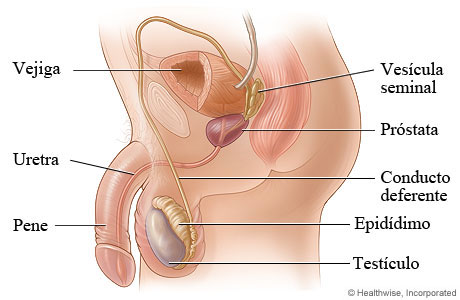 Emakumezkoen anatomiaParenkimak esnea ekoizten duAlbeoloetatik -> hodi galaktoforoetatik -> sinu galaktoforoetatik -> poro galaktoforoetatik -> ATERA (esnea)Albeoloetan dagoen ehun muskularra estimulatu egiten da haurdunaldianUmetokia:Gure adinarekin 7-9 cmMaskuriaren gainean kokatuPosizio desberdinetan egon daiteke: “ante/ande” aurreraka edo “en retro” atzerakaFuntzioa= obuluak + espermak juntatzen badira fetoa garatu eta kanporatu egiten da ehun muskularrarekinUmetokia kanpoko lepo zuloa + barneko lepo zuloa Istmoa: zesareak istmoan gertatzen dira eta kontrakzioak gertatzen diren heinean fintzen joaten da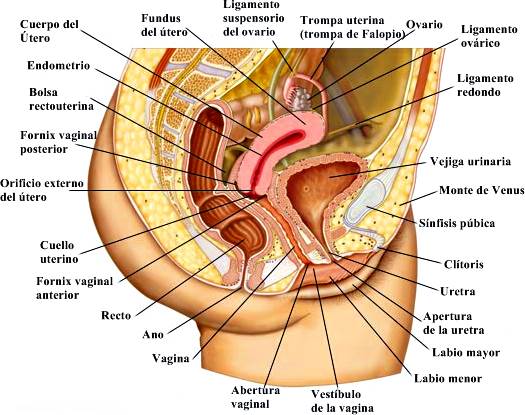 *CST: cesarea segmentaria trasversa 			lepoa = zerbisaHaurdunaldian umetokiaren hiperplasia/hipertrofia gertatzen da, asko handitzen da. Umetokiak histologikoki 3 geruza ditu:Endometrioa  zikloan zehar aldatu egiten da, hilero kanporatzen dugu (hilerokoa)Miometrioa  ehun muskularra, zuntz heliokoidalen garrantziaSerosaErditu eta gero arriskua dago emakumearen odol-galera bat gertatzeko, emakumearen heriotza ekar dezakena. Odol-galera ekiditeko, zuntz heliokoidalel kontrakzioak egiten dituzte.Falopioren tronpak obulua askatzerakoan hau jasotzen dute eta espermak sartzen direnean, tronpara gora juten dira eta normalean ernalketa tronpan egiten da. 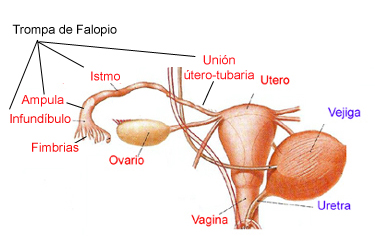 Hardunaldi ektotropikoa: embarazo fuera del utero, generalmente que se desarrolla en las trompas de Falopio.Obulutegia  Funtzioa: obuluak eta hormonak ekoitzi. Orokorrean hilabetero obulu bakarra garatzen da. Emakumeen hilerokoa ziklikoa da, gizonezkoek ez ziklikoak. Azala eta muina bereizten dira. Bagina  Umetokia bulbarekin lotzen du. Pareta ximurrak: se adapta a lo que le introduzcas “kalitate birtuala”Kanpoko egiturakEzpain handiak, txikiak (bestibulua)Klitoria, azpian, uretraren sarrera, azpian, vagina sarrera, azpian, uzkiaHimena2 guruinSkenenBartholino  lubrifikatu. Honen inflamazioa: BartholinitisaHistero = umetokia. Umetokiaren 2 zuloak (kanpoko+barruko) haurdunaldian batu egiten dira eta dilatatzen hasten dira 10 cm arte.GnRh  gonadotropinak	Hilerokorik gabe egotea  amenorreaZiklo obarikoa: hilero obulu bat ernaldu nahi bada, hori prestatzeaZiklo endometriala: umetokia prestatzeaZiklo zerbikala: lubrikazioaDespribazio hormonala progesterona eta estrógeno mailak jaisten diraFrekuentzia menstruala FM 3-4/28. Fecha de ultima regla F.U.RFilantzia: obulazio egunean zerbisetik espermatozoideei pasatzen ahalbidetzen duen muki gardena.Progesteronak -> haurdunaldiaren hormonaEstrogenoak -> ezaugarri sexual sekundarioakZer gertatzen da obulua espermarekin batzen bada? Haurdun. Tronparen anpuluan elkartzen dira. Banaketa mitotikoa gertatzen da eta blastocisto izeneko egitura sortzen da. Gorputz horia  corpus albicans ordez gorputz grabidiko bilakatzen da eta progesterona jariatzen du.Zelulak bereiziBatzuek placenta sortuko dute  BHCG jariatuko dute. Plazenta sortzen denean, plazentak progesterona jariatuko du.Beste zelulek enbrioia osatuko duteHaurdunaldiaren proban B(beta)HCG mailak kalkulatzen dira, hauek handiak badira haurdun zaudenaren zeinua da.Menarkia: lehenengo hilerokoa. Menopausia: azkeneko hilerokoa. Hilerokorik gabe egotea amenorrea da eta bi motatan bereizten da, alde batetik amenorrea fisiologikoa dago haurdunaldian edota bularra ematean gertatzen dena. Bestalde, amenorrea sekundarioa dago eta hau pisu gutxiegitasunak sortzen da. 3 ziklo bereizten dira: ziklo obarikoa, ziklo endometriala (umetokian) eta ziklo zerbikala (lubrikazioa). Hilerokoa zikloaren hasiera da, progesterona eta estrogenoa ez dira askatuko eta FSH eta LH askatzen hasiko da. Hilerokoaren iraupen normala 2-7 egunetakoa da eta frekuentzia menstruala honela adierazten da: 3-4/27-35 (2-4 egun iraun ditu hilerokoak eta 27-35 egun bitartekoa da zikloa). FUR fecha de ultima regla.FSH aktibatu egiten da eta honek folikulua garatzea dakar, bertan estrogenoa sortzen da. LH aktibatu egiten da obulazioa eragiten du, obulua atera egiten da, gorputz luteo bilakatzen da, honek progesterona sortzen du, eta progesteronak endometrioa aktibatzea ekartzen du, jariapena gertatuz.Estrogenoaren funtzioak hauek dira: ezaugarri sexual sekundarioak garatzea eta filantzia. Filantzia espermatozoideak zerbixetik pasatzea ahalbidetzen duen mukia da. Progesteronaren funtzioak, aldiz, hauek dira: gorputz Tª basala igo eta haurdunaldiko hormona da, hau da, haurdunaldirako prestatzen du gorputza.Obulua eta esperma elkartzen direnean (ernalketa deritzo) albicans gorputza sortu beharrean gorputz grabidikoa sortzen da eta honek progesterona askatzen du. Batek enbrioia sortuko du eta besteak plazenta. Plazenta izango diren zelulek βHCG askatuko dute eta hau gertatu arte gorputz grabidikoak askatuko du progesterona, ondoren plazenta izango da progesterona askatuko duena.Gaia: Familia plangintza eta antisorgailuak. KontrazepzioaOME (1971): “Gizabanako edota bikote baten bizitzeko eta pentsatzeko modu bat erantzukizunarekin hartutako ezagutzan, jarreran eta erabakietan oinarrituta, osasuna, familiaren ongizatea eta bigarren maila batetan komunitatearen osasuna sustatzeko”1978: antisorgailuaren erabilera despenalizatu estatuan1995: Pekin IV Konferentzia mundiala: eskubideaKontrazepzioaKontsultaren helburuakErabiltzailearekin adostutako metodo indibidualizatua aukeratzeaMetodoa martxan jartzeaDagozkion kontrolak ezarri eta konplikazioak ekiditeaKontsultaren metodologia (1. bisita)Anamnesia: aurrekari orokorrak eta ugal-aparatukoakBalorazio sexologikoa: ohiturak eta arazo posibleakEbaluazio klinikoa: orokorra eta esplorazio ginekologikoaMetodoa aukeratzeko garaian eragina duten faktoreak (taula)Antisorgailuak: naturalak, hesi metodoak, hormonalak, dispositiboak, itzulezinak, dispositiboak…Gaia: Haurdunaldiaren prozesuaDEFINIZIOA, TERMINOLOGIA, ERNALKETA ETA FETUAREN GARAPENAgametoak (zelula haploideak)  Ernalketa (ZIGOTO diploide)  UmekiaObuluen sorrerak. Obuluak txikitatik dauzkagu baina pubertaroa arte inaktibatuak daude. Espermatozoideak pubertarotik aurrera azaltzen dira.Seminografian espermaren mugikortasuna eta ezaugarri morfologikoak aztertzen dira (pa los que no pueden tener hijos). Testikuluak gorputzetik kanpoko egitura, -1ºC-ra daude gorputza baino, lehen aipatutako ezaugarriak mantentzeko.KAPAZITAZIOA Obulazioan zehar filantzia (mukia) gutxiago dago eta espermatozoideek errazago daukate pasatzekoAkrosoma: espermaren buru gainean dagoen egitura, bertan entzimak daude  erreakzio akrosomatikoa gertatu obuluan sartzerakoan. Horrela, esperma gehiago ezin dira sartu.BANAKETA ETA BLASTOZISTOAREN ERAKETA5-6-7. egunean sortu, zelula kopuru handia. Bertan bi multzo desberdintzen dira- Trofoblastoak (kanpoko zelulak): placenta eratuko/izango direnak- Embrioblastoak (barruko zelulak): umea izango dena, embrioia INPLANTAZIOABeiosidade korionikoak  trofoblastoetatik sortutako zelulak, blastozistoak txertatzen dituztenak, hatz batzuen forma dute.PLAZENTA EDO KARENAErditzean, haurdunaldiaren plazenta atera behar da odol-husteak ez egoteko. Batzuetan,  plazentan patologiak daude eta umea atera ondoren medikuak kendu behar izaten du.Plazenta guztia ateratzen ez bada odol-jarioa egon daiteke + kontrakzioak					Umetokia gogortu (¿)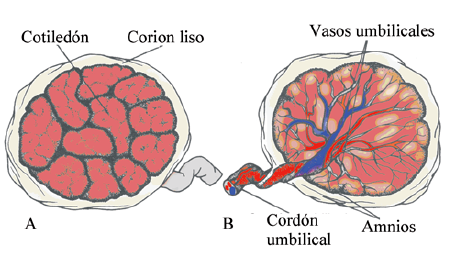 Plazenta edo Karenan 2 geruza bereizten dira: amniosia eta koriona. Umea poltsa amniotikoan garatzen da, uretan, likido amniotikoan.Likido amniotikoa: fetua bizi den ingurunea da. Osagaiak: 800-1000ml 	Ura %98Proteinak %1Materia organikoa %1Plazentaren funtzioaEndokrinoa: umeari elikadura eta oxigeno trukea eginhesi funtzioaExokrinoaHormona polipeptidikoak ekoitzi: gonadotropinak BetaHCG eta hauek trofoblastoak ekoitziko dituzte.HPL (LHP) ere jariatu: prolaktina estimulatzen du eta umeari glukosa isitea ahalbidetzen duRelaxinaZilborhesteak AZA = 2 zain eta 1 arteriaMekonioa  umearen lehenengo gorozkia plazentan (arazo batengatik) eta likido amniotikoa tintatu egiten da kolore berde ilunarekin. Ume hori gehienetan ez da oso sano egongo.Enbriogenesia: zelula bakoitzak espezializatzen joaten da 3. hilabetera arteEnbrioia vs. Fetoa. Fetoa izango da 3. hilabetetik Aurrera, egiturak osatzen ari direnean. Lehenengo 1-2 hilabeteak, umekiak ume forma ez duenean oraindik enbrioia izango da, egitura hauek osatzen ari baitira.Enbrioi-orriak:FETUAREN GARAPENA3 ASTE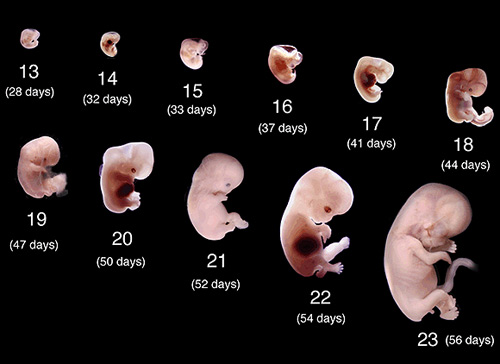 Garuna eta bizkarrezurreko muina sortzen hasten diraBihotzak 28 egunetara erritmo erregularra du5 ASTESomitak sortzen dira (gero ornoak sortuko dituzte)Beso eta hankak nabaritzen hasten dira, begi eta belarriekin batera6 ASTEBuruaren egiturak eta eskuak sortuEntzumena azkar garatu ahossbaiarekin bateraGibelak hematozitoak sortuBihotzak ezaugarri definitibo gehienak dauzka7 ASTEBegiak bere lekuan kokatuBurua borobildua eta tente mantenduaBetazalak sortuMihia garatuAparato digestibo eta genitourinarioek aldaketa garrantzitsuak dituzteHAURDUNALDIAREN DIAGNOSTIKOAHaurdun zaudenaren lehenengo susmoa amenorrea (hileroko eza) izango da. Ondoren, titiak sentikorragoak eta pixkat handiagoak, goragaleak, gaizki sentitu…Hormona: B(beta)giza gonadotropina korionikoa. Haurdun dagoen emakumezkoaren gernuan kanporatzen da (zeinu ez ziurra)Zeinu ziurrak: Umekiaren bihotz-frekuentzia entzutea 120-160 taupada/minUmekia ikusteaAdin gestazionala (AG): erditze eguna kalkulatzeko balio du eta zenbat astetako zauden esaten du (Naegelen araua):FPP=FUR (AHD) + urte 1 + 7egun – 3 hilabeteFPP: fecha posible partoFUR: fecha ultima reglaAdibidea: FUR Abuztuak 4 2017	FPP= Abuztuak 4 2018 + 7 – 3 hil = Maiatzak 11 2018Gesta haurdunaldia (grabida) 		Para  erditzeaNuligestaPrimigesta/grabidaSekundigestaMultigesta			NuliparaPrimiparaSekundiparaMultiparaC0A1G4P1  C: zesarea A: aborto G: gesta (guztira zenbat aldiz egon den haurdun) P: para (erditze baginalak)ADIN GESTAZIONALA (AG)/ (EG) edad gestacionalHiruhilabetea: 1-13. asteraHiruhilabetea: 14-27. asteraHiruhilabetea: 28-40. asteraHaurdunaldiaren iraupena 40 astekoaAbortua: (22+6 aste) / <500grEpekoa: (37-42 aste)Epe ostekoa: (>42 aste) berantiarraEpe aurreko = goiztiarra: (23-37 aste)*Dokumentala*HAURDUNALDIAREN GARAPENA Aldaketa hemodinamikoetan -> anemia fisiologikoa ematen da. Plasma bolumena eritrocito bolumena baino gehiago handitzen da. Leukozito kop. Handitu,.Leukozitoak Plaketak Koagulazio faktoreak  (VIII, IX, X)Gastu kardiako %30-50 BM 10-20 taupada/min TA24 astearte Haurdunaldiaren bukaeran Arnasketa aparatuaDigestio aparatuaEpulisSialorreaMotilitate gastrikoa eta kardia-aren kontrolaGoragale eta gorakoakUsaimena – dastamenaGibeleko ezintasun funtzionala: pruritoKolestasiaGernu sistemaLarruazalaMuskulu – hezur sistemaHiperlordosia: mina edo ziatikaLokailuak erlaxatu egiten dira. MinaArtulazio sakroiliakoa eta sakrokoxigenoaren distentsioaAbdomeneko zuzenen diastasiaUgalketa aparatuaMetabolismoa eta aldaketa hormonalakAma eta umekiaren beharrak asetzeko, erditze eta edoskitzarorako %20 Pisu irabazia 10-15 kgUmekia: 3.000-3.500 grPlazenta: 400-700 grL. Amniotikoa: 800-900 grUmetokia: 1.000 grBularrak: 500-1.300 grOdol bolumena: 900-1.800grUra eta elektrolitoak erretenitzen diraLipidoen metabolismoa: hobeto absorbitzen diraProteinen metabolismoa: p. sintesia eta amnoazidoen erabilgarritasuna handiagoa daGlukosaren metabolismoa. Glukosa hartualdi handi baten ondorioz, intsulina ekoizpena proportzionalki handiagoa da eta haren erabilera okerragoa (plazentako hormonek intsulinaren funtzionamendua eragozten dutelako)HORMONALAKBetaHCG: giza gonadotropina korionikoa. Haurdunaldia gaertatu dela adierazten digu. Trofoblastoak ekoizten du.LPH: giza laktogeno plazentarioa. Hipofisian prolaktina aktibatzen du eta oxitozina inhibituOxitozina: neurohipofisian jariatzen da eta erditzearen hasierarekin erlazionatuta dago. Esnearen eiekzioa ere eragiten du.JAIO AURREKO ZAINKETAKHaurdunaren kartilla (eGela)SORTU AURRETIKO KONTSULTA: mesede egiten dun kontsulta, bere haurdunaldiaren emaitzak hobea izateko, informatzeko.. Informazioa eman -> elikadura, alkohola (síndrome alkoholiko fetala, umeak aurpegi bereziarekin jaio), tabakoa, teratogenoak ekidin (infekzioak errubeola, toxoplasmosia (gripe antzeko gaixotasuna, umea kutsa dezake, katuen gorotzetan aurkitu, barazkiak ondo garbitu, eskularruak erabili…), iodo eskasia-> atzerapen mentala sortu, beraz, gatz iodatua erabili… hodi neurala ixterakoan, akatsak sortzeko arriskua: mielomeningozeloa, arantz bifidoa, meningozelea AZ. FOLIKOA HARTU hau prebenitzeko)Osasun egoera baloratu: esplorazio orokorra eta obstretikoa -> BM, temperatura, kosntanteak… Ugalketa aparatuaren miaketa, kirurgia egin dan edo ez… Horrekin arrisku faktoreen balorazioa egin. HAURDUNALDIAREN JARRAIPENAHistoria klinikoa -> filiazioa ezagutu. Galdetu adina, ezkonduta, non bizi, lana… aurrekariak: familiarrak eta pertsonalak eta bikotearenak. Familian HTA? DB? Operaziorik? AlergiCombs testa-> ama haurdunari (zeharkakoa) eta jaiotzean umeari (direktoa) egiten zaio.Miaketa orokorra: pisua, luzera, TA edemak. haurdunaldian pisua -> kilo bat hilabetero (gutxi gorabehera). Komenigarria da (miaketa) lehenengo 12. asteak baino lehenago egitea. Hortikan 36 aste bitartean, bisitak egiten dira hilbaetean behin. 36-40. astera bi astetikan behin egiten dira. 41. astetik aurrera bi egunetik behin bisita. T/A-> garrantzizko datua, bisita guztitan hartu, hasieran tentsioa baxua, bukaeran igo iten da, igoerak arrisku geyo suposatzeu Edema -> bigarren erditik Aurrera galdetu behar dira, orkatilean batez ere.Errubeola*: emakumearentzako arriskutsua (gaixotasuna pasa ez badu edota txertoa jarri ez badu) -> enbrioia kutsa dezake. Probabilitate handia umea gaixotasunarekin jaiotzeko. Sortzetiko malformazioak: miokardiopatiak, entzumena eta ikusmena kaltetu.  Umetokiaren altuera kalkulatzeko *argazkiak* Leopold- maniobrakAnalitikak -> gutxienez 3 hartzen diraB hepatitisaren antígeno Australia: HBsAg -> B hepatitis detektatzeko proba.B estreptokokoa prebenitzeko, emakumeari lagina baginatik eta uzkitik eta egiten da kultiboa jakiteko eramailea dan edo ez. Eramailea baldin bada kontrakzioekin hasten denian antibiotikoa jartzen zaio ta ola lortzea umea ez kutsatzea. Sifilia duen jakiteko analisi direktoak emakumeari, positivo ematen badu, egiten dira beste proa batzuk zehatzagoak direnak, VDRL, RPR (sifilia detektatzeko analisiak)Umekiaren Osasuna	Umearen taupadak 120-160. Pubisaren ultrasoinua jarri eta entzuten ahalegindu. Umearen bizkarrean jarri. Ultrasoinu hoiek monitorean bitartez ikusi (haurdunaldi bukaeran ya). Pinard estetoskopioa -> sorbalda iruditzen zaigun lekuan jarri eta entzuten saiatu. >160 badauka -> amak sukarra dauka (orokorrean) edo emakumea kontrakzioekin behar baino lehenago hasten bada ematen zaizkio sendagai batzuk y se sube. Bradikardia eduki dezake, sendagaien kulpaz, oxigenoa etzaio iristen… umea ez dagoela ondo adierazten du. 20. asterarte ez ditu umearen mugimenduak notatuko. Lo ere geratzen dira umeak (¿). 1/270Adinarekin anomalía kromosomikoak izateko probabilitatea igo egiten da. Lehenengo markadorea: adinaBigarrena: markadore ekografikoa -> garondoko tolestura, adinarekin lotuta dago. 13. astean dauden umeetan 3mm baino gutxiago izan behar du garondoko tolesturak. Geyo neurtzen bau arriskua suposatu. Hirugarrena: markadore kimikoak -> proteinak neurtu amaren odoleanBeta hcg -> Haurdunaldiarekin lotutako proteina plasmatikoa AAnomialia kromosomikoak detektatzeko gure inguruan ahaleginak iten dia. Arrisku hori adinarekin handitu, gaixotasunaren diagnostikoa iteko ezinbestekoak dira froga inbasboak. Amiozentesia zuzenean eskatzen zen Garai batean +35ko emakumeei. Orain, emakume guztiei proba konbinatua eskaini: 1 adina, 2 ekografi (garondoko tolestura), 3 amaren odolean (2 protes). Hiru hauek kontutan hartuta, medikuek arrisku faktore bat ateratzen dute. 1/500 bada, etzaio amiozentesia eskaintzen 1/250 bada eskaintzen zaio. Komeni da lehenengo hiruhilabetean egitea, abortatzeko aukera ez galtzeko. (Hala ere, bigarren hiruhilabetean egitea).Ekografiak: LCR: longitud zefalorraquidea (enbrioiaren luzeera), AG: adin gestazionalaDBP: diámetro biparietala CA: sabeleko zirkunferentzia LF: longitud femoral. Bigarren ekografia hau luzeena da, medikuek dena konprobatzen dutelako malformazioa etab. Kardiotocografia: umearen BM neurtu, emakumearen kontrakzioak neurtu, eta informazio hoi dana erregistratu.Umekiaren osasuna: mugimendu fetalak BM: 120-160 taupada/min. Pinard estetoskopioa. Leopold maniobrak.FROGA OSAGARRIAK: EKOGRAFIATransbaginala edo abdominala. Pazienteari prozedura azaldu. Haurdunaldian zehar 3 ekografia egiten dira hiruhilabete bakoitzeko bat.8-12 aste: AG (adin gestazionala) eta enbrioiaren tamaina neurtzen da. Enbrioi kopurua eta kokapena ere neurtu. Ikusi behar: AG enbrioiaren garapenarekin ea ba datorren. Bat ez badator, ekografia kontutan hartu eta hortik hasi kontatzen.18-20 aste: Biometria: DBP (diametro biparietal), CA (perimetro/circunferencia abdominal), LF (femurraren luzera).Likido amniotikoa konprobatu:Oligoaminosa behera(Poli)hidroaminosa gora34-36 aste: umetokiaren hazkuntza, atzerapena. FIR/CIR= crecimiento intrauterino retardado.Likido amniotikoa berriz konprobatuPlazenta konprobatuKTG EDO MONITORIZAZIOAKontrakzioen eta umekiaren BM erregistro jarraitua da40 astetik aurreraAMNIOSKOPIA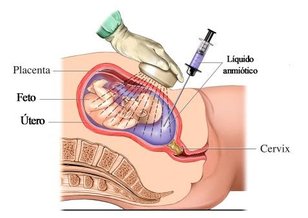 Froga inbasiboa da: poltsa puskatzeko probabilitatea dago, haurdunaldiaren bukaeran egiten da.Poltsa amniotikoaren barruko ura/likidoa zein koloretakoa ikusten daGardena izan behar duPixkat berdea bada  umearen lehen gorotza egon dela esan nahi du: MEKONIOA. Arreta ugaritu, emakumea ingresatuGorrixka bada  odola  patologiaHoria  amaren odolak semearena eraso duDerrigorrezkoa da dilatazioa (pixkat) egotea froga egiteko100/200 umeetatik 1 hilXiringarekin likidoa xurgatu egiten da (gune beltzak  lik. Amniotikoa) umearen kariotipoa egiteko (zelulen bidez).AMA IZATEKO PRESTAKUNTZAHelburuak:Osasuna bultzatzeaEmakume eta bikotearen partehartzea sustatzea zainketetanBizipenak beste bikoteekin konpartitzeko aukera izateaElikadura osasuntsua sustatzeko grafikoa:Kegel-en ariketak, ergonomia zainduGaia: Erditze prozesuaERDITZEAREN FISIOLOGIA ETA ALDIAKErditze arruntean hainbat faktorek parte hartzen dute: Objektua=umekia, josturak, fontanela, diametroak. Bidea edo kanala=pelbisa, atal hezurtsua (diametro zabalenak) eta atal biguina (istmoa, lepoa eta bagina). Motorra=uzkurdurak, Braxton-Hicks eta erditze uzkurdurak.Erditze objektua: umekia. 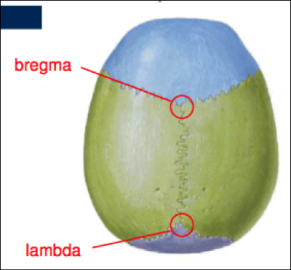 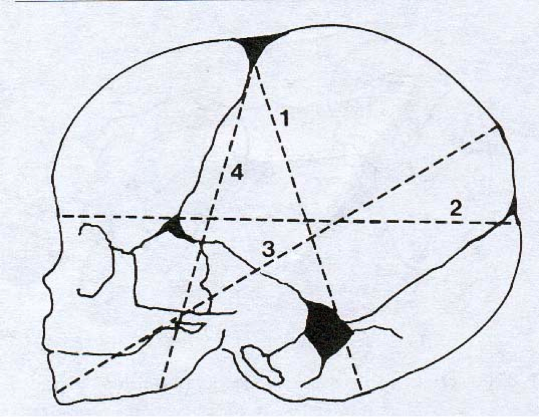 Ezaugarri hauekin umeak pelbiseko bidea igarotzen du.Bere hezurrak bata bestearen gainean josturei eskerDiametro subokzipitobregmatikoa aurkezten du. Luzexka forma hartzen du.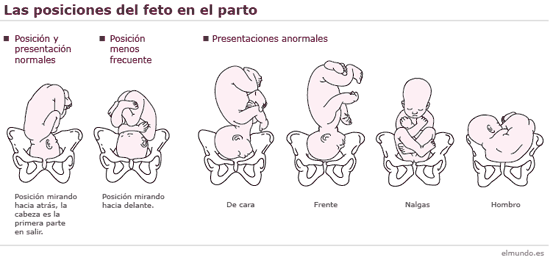 Garrantzitsua da aurreko eta atzeko fontanela non dagoen. Umeak burua flexioinatuta duela jaio behar du  subokzipitalbregmatiko 9,5cmErditze hezur-kanalaAtal hezurtsua: 3 plano bereizten diraPelbiseko goiko pasaguneaPelbiseko hondeaketa+pelbiseko erdiko pasaguneaPelbiseko beheko pasaguneaKokzixa pixka bat mugitzen da eta alde zabalena bihurtzen da (del sinfisi pubiko al kokzix)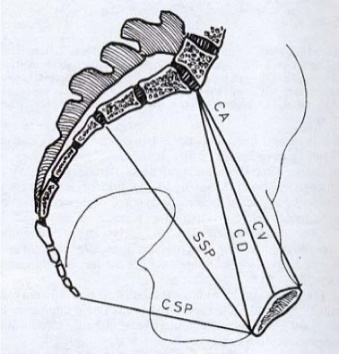 Lepoa 3-4cm. Hasieran bigundu egin behar da eta gero desagertu egingo da eta dilatazioa gertatuko da 10 cm iritsi arte. Erditze motorra: uzkurdurakUmetokia uzkurtu egiten da. Uzkurdura-gradiente hirukoitza (triple gradiente de la contracción). Muskuluak egitura helikoidala dauka. Horri esker 2 gune kotrankzioak eragiten dituzte eta istmoan eta lepoan eragiten dute.Kontrakzio motak: Braxton Hicks-en uzkurdurak:erditze kontrakzio faltsuak dira, irregularrak, si te tumbas se van, erditzea prestatzen laguntzen duten kontrakzioak dira. 24. astetik aurrera sabela ikutzean notatu egiten dira. Pisu asko eramaten badu ere notatzen dira. Ez dira mingarriak, arruntak baizik. Normalean, esfortzua egiterakoan notatu. Erditze kontrakzioak: erregularrak, intentsitatea progesiboki handitu. Zer baloratu:Luzapena: zenbat denbora pasatzen den hasiera eta bukaeraren arteanIntentsitateaTonu basala: umetokiak egoera basalean duen tonua (kontrakziorik gabe dagoenean)MaiztasunaMonitorizazioa: umearen bihotz taupadak neurtzen dira.Barruko monitorizazioa: Baginan minimo behatz bat sartu behar da horrelako bat sartzeko. Umearen burua ikutzera irits daiteke. Fidagarriagoa. ERDITZE FASEAKDilatazioaEgozpen faseaHaurrondokoa botatzeaErditze prodromoak: ez da erditze fasearen barruan sartzen. 1-Muki tapoiaren kanporaketa gertatzen da. Bere kabuz edo profesionalak eraginda gertatu daiteke. Mukia kanporatzean ez du esan nahi erditzea hasi denik.2-Emakumea urduri sentitzen da, ez du lorik ondo egiten, erditzerako prestatzen dijoa…Erditzea hasiko da: kontrakzioekin edo poltsa amniotikoa puskatzen deneanDILATAZIOADilatazio latentea/mutuaUmetoki-lepoa ezabatzea eta dilatazioaDilatazio aldi aktiboaKontrakzio erritmikoak, erregularrakUmetokiaren lepoa ezabatu egiten da4cm-10cm dilatazioaEmakume primigestatan multiparoetan baino mantsoago gertatzen da dilatazioaren prozesua.EGOZPEN-FASEA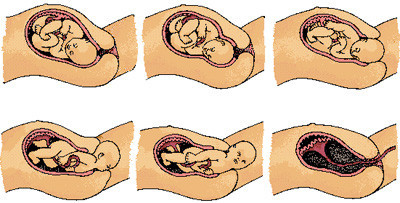 Amak umekia kanporatu behar du bultzatuz eta kontrakzioen indarra aprobetxatuz. Umekiak bere bidea igarotzerakoan mugimendu hauek egiten ditu:Burua flexionatuBarne errotazioaDeflexioa: umeak baginatik burua (goiko aldea bakarrik) ateratzen du edo bere burua ikusten hasten danean hasten da. Orduan kanpoko errotazioa egiten du eta amaren ipurdira begira jaiotzen da. Kanpo errotazioa: sorbaldaren errotazioa.Goiko eta beheko sorbalda ateraAnestesiarik ez badu emakumeak bultzatzeko gogoak dituenean sentitu egiten du eta soinu karakteristiko bat egiten du. Anestesia badauka, aldiz, ez ditu gogoak sentitzen eta kanpotik esan behar zaio noiz bultzatu.HAURRONDOKOA BOTATZEAKarena eta fetu-mintzak kanporatzen dira kontrakzioen indarraren eraginez. Umea jaio eta ateratzen da (-/+30/60 minutu)Espontaneoa: amak bere kabuz kanporatzen duZuzendua: sendagaia sartu oxitozina pa hacer que tenga mas ganas de hacer fuerzaEskuzkoa: esku osoa sartzen du medikuak esterilZAINKETAK ERDITZEANLarrialdietan. Zer galdetu? Zer baloratu? Miaketa. Diagnostikoaren arabera: aukera desberdinakZAINKETAK DILATAZIOAN BALORAZIOAErditzearen eboluzioa: uzkurdurak, dilatazioa, umekiaren progesioa..Umekiaren ongizatea: umekiaren BM, Likido amniotikoa, azido-base orekaAmaren ongizatea: bizi-konstanteak, lilkidoak, higienea, posizioa, gernua, erregistroakLehen emakumea ingresatzerakoan enema jartzen zitzaion (komunera joateko). Gaur egun, ez da onartzen, gorotzak era likidoan ateratzen direlako, sentsazio txarra, ez du abantailarik.Gaur egun, ez da ilerik rasuratzen. Ikusi da infekzio gehiago egoten direla (zesarean bai kendu).Lehen emakumeak ezin zuten edan, gaur, onartuta dago likido arinak hartzea.Emakumearen min pertzepzioa jaisteko, ura, oxido nitrosoa, emakumearen gertuko jendea…Interbentzioak:Poltsa amniotikoa artifizialki puskatzea: amnionexia, lanzeta txiki baten bidez.Oxitozina: (lehen pastilla, orain IV dosi txiki 12mg/h) kontrakzioak eragiteko.Episiotomia: emakumea litotomia jarreran umearen burua ateratzean, ebakidura egin gune perinealean: 1baginan, 2larruazal eta 3erdigune muskularraren artean.Dilatazioa prozesu luzea da. Aktiboki mugitzea oso garrantzitsua da. Normala da lehen umea denean ospitalera oso goiz joatea. Komeni da ibiltzea, mugitzea, distrakzioa, jarreratan jartzea… Bultatze aldian ohituta gaude etzanda bultzatzera. Beste jarrera batzuk badaudela aipatu beharra dago.Anestesia jarri aurretik 500ml perfusio anestesiaren hipotentsioa ekiditeko. Analgesia erregionalean 3 mota ezberdintzen dira: peridurala edota epidurala (berdina da), subaraknoidea eta pudendoak. Boltsa amniotikoa artifizialki (lanzeta baten bidez) puskatzeari amniorexia deritzo. Gaur egun, oxitozina bide intrabenosotik jartzen da dosi txikietan 12mg/h, eta soilik uzkurketak ez daudenean edota oso txikiak direnean jartzen da. Episiotomia gune perinealean egiten den ebakidura da, hain zuzen, baginaren, erdigune muskularraren eta larruazalaren ebakidura.Doula figura ez da profesionala baina apoyo emozionala ematen du. Gainera, erditzea eta gero ere laguntzeko dago. Infraestruktura funtzioa du. Holandan hemen baino ohikoagoak dira eta heziketa jasotzen dute. Asaldura ohikoenak erditzean zehar (PATOLOGIA)Haurdunaldian/k sortzen diren patologiak= obstetrikoak. Lehendabiziko erdia (lehen 20 asteak):Hiperemesis grabidikoaLepo inkonpetentziaMetrorragiak: mola hidatiformea/ haurdunaldi ektopikoa/ abortuaBigarren erdia (ondorengo 20 asteak):Metrorragiak: erditze bidearen aurrean kokatutako zelauna/ zelauna askatzeaHaurdunaldiak eragindako hipertentsioaHaurdunaldiak eragindako diabeteaHTA normalean 20. astetik aurrera antzeman. Si una mujer tiene HTA en la semana 12 berezkoa izango dala esan nahiko du.Lehendabiziko erdiaHIPEREMESIS GRABIDIKOA: Patologia kontsideratzen da. Hiper=asko Emesis=oka Normalean emakumeek botakak dituztenean gauza erdi solidoak jatea gomendatzen zaie baina ez da patologia honetan gertatzen den bezain “gogorra”. Izan ere, gelditu ezinezko botakak gertatu hemen. Gorako kantitate handiak sufritzen ditu emakumeak. Edozein gauza hartu orduko botakak agertzen dira, intolerantziaren agerpena. 1/200 emakumek pairatu. Kasu hauetan, emakumea ingresatzen da, isolatu egiten da barau (hasieran) estimulu sentsorialak baretzeko eta antihemetikoak ematen dira.LEKO INKONPETENTZIA: Haurdunaldia bukatu arte itxita egon beharko lukeen lepoa irekitzeari esaten zaio, kontrakziorik sortu gabe ireki egiten da eta enbrioia ateratzeko arriskua dago. Ezi konfunditu erditzen goiztiarrarekin lehenengo erdian gertatzen baita. Abortua eragin dezake. Tto: Zerklajea: lepoa josi eta itxi anestesiarekin. 37.astean gutxi gorabehera zerklaje hau kendu. Teknika inbasiboa.METRORRAGIA: Ziklo endometrialetik kanpo gertatzen den edozein odol galerari deritzo. Menopausean ere gertatu daiteke. Haurdunaldiaren lehen erdian 3 mota bereizten dira:GAIXOTASUN TROFOBLASTIKOA: Enbrioirik gabeko haurdunaldian ematen da. Zelaunaren (behar baino gehiago garatzen da) endekapen prozesu bat ematen da. Trofoblastoaren gehiegizko hazkuntza gertatzen da eta endometrioa inbaditzen du (enbrioirik ez dago)Mola osoa(1) deitzen zaio gehienetan enbrioirik ez izateari. Kasu batzuran egon daiteke zelularen bat: mola partziala(2)Molak daukan berezitasuna emakumeak haurdun dagoela pentsatzen duela da baina benetan ez dagoela (berri txarra).Beste kasu batzuetan miometrioa ere (endometrioaz aparte) zeharkatzen/inbaditzen du. Honi mola inbaditzailea(3) deitzen zaio.Molak endometrioa eta miometrioa inbaditzeaz gain, beste leku batzuk inbaditzen baditu koriokartzionoma(4) deitu, minbizia.Haurdunaldi hauetatik ez da inoiz umerik jaioko Epe luzera kontrol zehatza eraman behar du emakumeak, urtebetean antisorgailuak ematen dira beren erabilpenerako eta urte horretan haurdun geratuko ez direla ziurtatzeko. Horrela, BetaHCG-ren jarraipen zuzena egiten dute. Neurri hauek gutxitzen joan behar dira desagertu arte. Kontrola hasieran egunero, gero 2 egunetik behin… BHCG desagertu arte. Ez badira desagertzen, aurretik aipatutako (2)mola inbaditzailea gertatzeko arriskua dago.HAURDUNALDI EKTOPIKOAEnbrioia endometrioan garatu ordez beste leku batean garatzea. Haurdunaldirako blastozistoak teorian 7.egunerako endometrioan egon beharlo litzateke. Endometriora ez badijoa haurdunaldi ektopikoa gertatzen da. Gehienetan anpuluetan gertatzen dira (obulua eta espermatozoidea elkartzen den gunea baita).Haurdunaldi hauek haurdun geratzeko teknikak erabiltzen direnean gertatzea ohikoa da ere.Haurdunaldia aurrera eramateko endometrioan izan behar da, beraz, hauek nekez iristen dira 6-7-8. asteetara. Gerta liteke:Enbrioia reabsorbitzea, xurgatzeaSendagaien bidez, kimioterapia bidez enbrioia desagertarazteaMomentu bat iristea non emakumeak min handia eta odol galerak sentitzen ditu. Honek esan nahi du tronpa lehertzeko zorian dagoela. Ekografian ez da enbriorik ikusten baina tronpa zabalagoa ikusten da. Emakumea ingresatu egiten da.Haurdunaldi hontan molan bezala inoiz ez da umerik jaioko. Molaren eta haurdunaldi ektopikoaren arteko desberdinatsuna=H.E-an BHCG maila normala baino pixkat txikiagoak direla. Umetoki tamaina txikiagoa da. Molan, BHCG mailak oso altuak dira eta umetokiaren tamaina ere handia da. Molan mina egon daiteke baina H.E-an askoz ere handiagoa da eta emakumea okertuta etorriko litzateke. Tto: enbrioia kentzeaItxarotenLaparoskopia edo laparatomia (kirurgia)Sendagaiak erabilizABORTUAObularra: bat batean hilerokoa dela pentsatzen da odol asko ateratzen delako eta abortu obularra izango litzateke. Abortuaren prozesua:Abortuaren mehatxua  emakumea haurdunaldiaren hasieran dago eta odol-galera bat sentitzen du. Medikuarenera joaten da, ekografia egiten dio eta umetokian enbrioia bizirik dago, bihotz taupadak badaude. Ez dauka min gehiegirik ez kontrakziorik eta lepoa ez dago aldatuta. 2 aukera:Haurdunaldia aurrera eraman dezake: erabateko atsedena eta progesterona ematen zaio (aunque no hay pruebas de que esto funcione)Galdu/ez du aurrera eramaten:Abortu kurtsoan  enbrioiaren taupadak ez dira entzuten eta umetokian dago enbrioia edo zati bat edo hutsik. Odola galtzen ari da. Abortu osoa  enbrioia guztiz kanporatzen du.Abortu inkonpletua  enbrioia ez da guztiz kanporatzen (hilda dago). Ekografian zati batzuk ikusten dira eta hauek kendu beharra dago.Xurgatu egin daiteke (5-6 astekoa) aspirazioaren bidezHandiagoa bada, legra (legrado) goilara batekin eta anestesiarekin zatiak kentzen diraAbortu diferitua  emakumeak ahal du odol galera eduki edo ez. Emakumeak pentsatzen du haurdun dagoela baina ez ditu zeinurik iada: goragaleak, bular sentibera… Enbrioi horren bizitza guregana etorri baino lehen bukatu egin da eta ekografia egiterakoan adb 11. astekoa izan beharrean 9. astekoa da, txikiagoa: Adin gestazionalarekin konparatuta. Gainera, ez da taupadarik entzuten. Txikia bada aspirazioa egiten da eta handiagoa baldin bada legradoa.Abortoaren desabantailak honako hauek dira, epe motzera infekzioak eta epe luzera arazo emozionalak.ABORTUAREN LEGEA: Bigarren erdiaMETRORRAGIAK ERDITZE BIDEAREN AURREAN KOKATURIKO ZELAUNA (PLACENTA PREVIA, PP)Zelaunak abia istmotik 5cm-ra egin behar du (goiko segmentuan kokatu), baina kasu honetan, zelauna umetokiaren beheko segmentuan kokatzen da. Kasu batzuetan umetokiko (lepoko) zuloa guztiz tapatzen du eta bestetan zuloaren zati bat tapatzen du, hau da, partzialki estaltzen du. Tapatzen duenean eskariak esaten zaio eta estaltzen ez duenean ez-eskariak. Intzidentzia azken urteetan igo egin da, 1/200 haurdunaldietatik. Tratamendu kontserbadorea: preterminoa bada.Tratamendu aktiboa: jaioaraztea.Kondizio obstetrikoak. Zein egoeratan dagoen emakumea, uzkurketak dituen ala ez, lehenagotik umea izan duen ala ez…Odoljarioaren bolumena.Umekiaren eta amaren ongizatea.Erditzearen eboluzioa.Bagina azterketarik ez da egin behar, ezin da ukimen baginala egin plazenta uki daiteke eta horrela umekia arriskuan jarri. Bestalde, erditzea baginala edo zesarea bidezkoa izan behar duen ebaluatu behar da. ZELAUNA ASKATZEADPPNI: desprendimiento prematuro placenta no inserta. Def.: zelauna, erditzea baino lehen, itsatsirik dagoen tokitik osoki edo partzialki askatzea.Argazkian ikus daitekeen bezala:Zelauna askatu da eta odolak beherantz egiten du.Zelauna pixkat askatu egiten da eta odola ez da galtzen. Ez da horren arraroa.Zelauna guztiz askatu da, zesarea egin behar da bai edo bai bestela umea hil egingo baita. Kasu honetan, hematoma replacentarioa sortzen da, hau da, plazenta askatu etae odola beheran kokatzen da hematoma bat sortuz. ERDITZE GOIZTIAR MEHATXUADef.: erditze goiztiarra haurdunaldiaren 23-37. aste bitartean ematen den erditzea da. Erditze goiztiar mehatxuan kontrakzioak hasten dira, lepoa dilatatzen eta fintzen hasten da. Umekiarentzat ondorio larrienak hauexek dira:Arnas zailtasunak. Birikak 34. Astean heltzen dira, lehenago jaiotzen bada laguntza beharko du arnasteko. Horretarako jartzen zaizkio amari kortikoideak, umearen biriken heldutasuna azkartzeko.Garuneko odoljarioak. Enterokolitis nekrotizantea. Umeen hesteetako zati batzuk nekrosatzen dira. HAURDUNALDIAK ERAGINDAKO HIPERTENTSIOADef.: haurdunaldian ematen den tentsio arterialaren igoera patologikoa da. TA sistolikoaren balio normalak: ≥ 140mmHg. TA diastolikoarena: ≥ 90mmHg. Bi hartualdien artean sei orduko tartea izanik. Patologikoa izango litzateke TA sistolikoa 30mmHg baino gehiago igoko balitz eta TA diastolikoa 15mmHg baino gehiago igoko balitz.HAURDUNALDIAK ERAGINDAKO DIABETEADiagnostikoa: O’Sullivan test-a haurdunaldiaren 24-28. asteen artean egiten da. Froga baino lehen gluzemia neurtu (zaineko odolean). Ez da baraurik egon behar.50 gr. glukosa dituen edari bat hartu.Ordu bat igaro ondoren gluzemia neurtu (zaineko odola): ≥ 140mg/dl diabetearen susmoa eta glukosarekiko intolerantziaren ahozko froga egiten da.Haurdun dauden emakumeei ezin zaizkie diabetiko oralak eman. Skreenen froga: mamografia, umetokiko minbizirako zitologia froga, emakume guztiei skreening proba diabetearena egin behar da.Diagnostikoa: glukosarekiko intolerantziaren ahozko froga. Emaitzak ez dira onak ondorengo mugak gainditzen badituzte:Diagnostikoa: glukosarekiko intolerantziaren ahozko froga. Bi emaitza gaizki ateratzen badira haurdunaldiko diabetea dela adierazten du, aldiz, datu bat gaizki ateraz gero karbohidratoekiko intolerantzia duela adierazten du. Karbohidratoekiko intolerantziaren kasuan, froga hau hiru astetara errepikatu behar da. Hb1Ac  hemoglobina glukosilatua.  %5,5ko balioa atera bada ondo dago baino ≥ %10 ateratzen bada umeak malformazioak edukitzeko probabilitatea du.Gaia: Erditze ondoko prozesua (ERDITZEOSTE FISIOLOGIKOA)DEFINIZIOA: ALDAKETA FISIKO ETA PSIKOSOZIALAK EMAKUME ETA FAMILIARENGAN6-8 asteko prozesu fisiologikoa da. Erditzetik (karena irtetzen denean)---------1. hilekoa eduki arte.Aldaketa fisikoakAldakaeta psikologikoakHaurdunaldiaren aurreko egoera berreskuratu arteKronologikoki 3 etapa bereizten diraBerehalako erditze-ostea: lehenengo 24h ordu. Goiztiarra: 2h, berantiarra 24h egin arte. Lehenengo 2 orduak oso garrantzitsuak dira odoljario arriskua dagoelako.Erditze-oste klinikoa: 2-3-4.egunetik 15. egunerarteErditze-oste berantiarra: 15. egunetik hilerokoa eduki arteALDAKETAKAmak bularra ematen badu hileroko prozesua luzatu egiten du: efektu antisorgailua (mela?) Umetokia: erditzea eta gero umetokia gogorra geratzen da. Umetokiaren inboluzioa, umetokia bere aurreko neurrira bueltatzea, begiratu: altuera (uteroa zilborretik zenbat behatzetara dagoen) eta tonua (konsistentzia). Subinboluzioa umetokia gorago egotea izango litzateke. Inboluzio prozesu hau ondo eramateko pixa egitea garrantzitsua da. Lokioa, erditze eta gero galtzen den odolari esaten zaio (+muki…). Hileroko bat bezalakoa da. Lehenengo egunetan kopurua handia da, odola nagusitzen da eta 3-4 egunera kolore arrosago bat hartzen du. Bolumena galtzen eta kolorea hartzen joaten da. Ondoren lokioak iluntzen eta txuritzen joateia. Umetokiaren pisuak behera egiten du eta lepoaren aldaketa gertatzen da.BaginaHeste-iraizketa: hesteetako tonu muskularra: idorreria ohikoa da. Hemorroideak ager daitezke. Episotomia. Likido ugari eta zuntzak hartzea beharrezkoa da.Gernu-iraizketa:Aparatu kardiobaskularraPisu aldaketakTenperatura aldaketakAldaketa emozionalak: Atxikimendua umea jaiotzean. Lehen orduetan garrantzitsua da amari umea ematea. Umeak soinu txikiak egingo ditu eta amak erantzun egingo dio. Horrela harreman estua sortzen joaten da. Umeak behar dituen zainketak ez du justifikatzen ama eta umea banatu beharra. Reva Rubinen 3 etapa:Onaspen etapa/mendeko portaera: 1. EguneanLaguntzaren etapa/trantsiziozkoa: 2-3. Egunean. Bere erabakiak hartzen hasten da. Energia. Hobeto sentitzen da fisikoki. Umearen zainketetan parte hartzen hasten da. Etapa honetan garrantzitsua mezu positiboak bidaltzea -> intseguridade asko daudelako.Ardura berriak hartzen/bertan behera uztearen etapa: egoeraren kontrola hartzen da, amaren rola bere gain hartzen du.Ingurgitazioa*Aldaketa endokrinologikoak: Hilekoa: edoskitze naturalean (-+12-18 astetan), edoskitze artifizialean (-+6-8 astetan). Prolaktina badago, hilerokoa ez egotearen prozesua luzatzen du.EDOSKITZEAREN FISIOLOGIAMamogenesia/telarkia: bularren tamaina handitu egiten da.Laktogenesia: esnearen ekoizpena. Esnea bularreko albeoloetan ekoizten da hormonei esker. Haurdunaldian jariatzen den hormona LPH eta erditu eta gero prolaktina eta oxitozina (hipofisian jariatu). Esne ekoizpena ona izateko ezinbestekoa da umearen parte hartzea. Galaktopoiesia: esne ekoizpena denboran zehar mantentzea. Horretarako, derrigorrezkoak dira prolaktina eta oxitozina. Gaueko hartualdietan prolaktina askoz gehiago jariatzen da. Horregatik, garrantzitsua gaueko hartualdi hain garrantzitsuak. Edoskitzearen faktore inhibitzailea esnearekin batera ekoizten da eta umeak bularra hartzen ez badu, bularrean bertan geratzen da eta inhibitu egiten da. Horregatik, umeak bularra hartu behar du eta inhibitzaile hori hartu barruan ez geratzeko.Esne eiekzioa: albeoloek inguruan muki muskular bat dute eta umeek areola sukzionatzean oxitozina jariatzen da, eta muki mintz horretan kontrakzioa eragiten du eta horrela esnea albeoloetatik ateratzen da eta sinu galaktoforoetara iristen da. Horregatik oxitozina ezinbestekoa. Oxitozina estimulatu daiteke: amari argazkiak erakutsiz umearenak... etab. Edo inhibitu daiteke: susto edo beldurra sartuz.Bularraren hustuketa: emakumean antzematen du. Teorian bularra ez da inoiz “hustutzen”. Umeak esnearen ekoizpenean parte hartzen du, erregulatu egiten du. Gehiago eskatzen badu gehiago ekoitziko da eta eskatzen ez badu ekoizpena jaitsi egingo da. Gainera, konprobatu da umeak esnearen konposizioa ere erregulatzen duela (gantz-kopurua, ura…) umeak esnea sarriago hartzen badu, gantz-kop. gehiago.Esnearen konposizioaKalostroa/horitza: babes inmunologikoa eskaintzen du. Lehendabiziko 4 egunetan ekoizten da. Proteinak ditu, E/A/K bitaminak. Kolesterola. IgA, honi esker gaixotasun gutxiago sortzen dira. Laktoferrina, zitokininak, laktasa, mineralak.. Trantsiziozko esnea: amaren esneak hesteeetako muki mintza ondo eraikitzen lagundu. 4-15. egunean ekoizten da. Esnearen igoera 4.-6.egunean izaten da.Esne heldua: 15. egunetik aurrera ekoizten da. Linfozitoak eta IgA ditu.Edoskitzea: esklusiboa lehenengo 6 hilabeteetan (konplementurik ez erabili, ez urik ez ezer). Honi esaten zaio: amagandiko edoskitze esklusiboa. Garai batean esaten zen 4. hilabetera arte izan behar zuela. Ondoren, edoskitzea mantentzea gomendatzen da 2 urteak arte. Seigarren hilabetetik aurrera beste elikagai batzuk ematen has daitezke. Lehen bait lehen eman umea edoskitu.Bilatze erreflexua: umeari titia ahotik pasa, ahora irekiarazi, …Sukzio erreflexua: edozein gauza sartzeiozu eta txupatu ingo du, sukzionatzeko erreflexuagatik. Posizioaren garrantzia: Bularra nola hartu*Amaren jarrera: Emakumea eserita, etzanda (albo batera) ohikoenak dira gaur egun, ez oso atzera ez aurrera. Ondo dator zerbait umea apoiatzeko edukitzea (cojin…). Komeni da umea buruz gora eduki ordez albo batera “lerrokatuta” egotea, emakumaren gorputzari begira, altuera onean. Bularra eman baino lehen miatze estimulua garrantzitsua: titipunta sudurreruntz eraman… umeak ahoa ondo ireki behar du eta titipunta hartu eta areola ere hartu behar du (ez titipunta bakarrik). Labio evertido -> como se les queda a los niños los labios cuando están mamando.Jaioberriaren hazkunde-atzerapenaAmagandiko edoskitze arrakastatsua izateko 10 urratsakEdoskitze naturalaren inhibizioaEzAmaren nahiaGiza inmunieskasiaren Birusa Positiboa (pasteurizatu gabe)Jaioberriaren galaktosemia: umeak ezin du esnearen azukrea hartu entzima falta, eta amak biberoia nahita nahiez emanSortzetiko laktosa-eskasia primarioaT zelulen giza leuzemiaren virusaZenbait sendagai (kimiterapia/erradioterapia) eta droakBromokiptina edo cabergolinaEgoera bereziakFenilzetonuria (fenilalanina kontrolatu + esne berezia)Astigar jarabe gisako gernuaren gaixotasunaC eta B hepatitisa (txertoa + inmunoglobulina). B hepatitisarekin esnea ahal da eman, baina umeari lehenengo 24h-tan txertoa + inmunoglobulina jarri behar zaizkio. Tuberkulosia (baloratu, tratamendua…), esnea eman daitekeZitomegalobirusa, goiztiarrek ezin dute amaren esnea hartuHerpes sinplea (lesioak):Sifilia:Barizela/elgorriaBerehalako erditze-ostea: Balorazioa eta zainketakHarrera: gure burua aurkeztu, zer moduz etab. + bizi-konstanteakEgoera orokorra: Umetokiko masajeaUmetikoiaren altuera eta emakumearen konszistentzia odoljario bolumena…Gernu iraizketa kontrolatu -> GALDETU -> noiz egin duen pixa azkeneko aldizDardarak baditu berotu eta mantekin estaliBi ordutara ura pixkat bat eman eta toleratzen nadu, likidoak eskainiGiro lasaia eskainiUmeari egindako harreraEDOSKITZEA NAHI BADU ATXIKIMENDUA SUSTATUERDITZE ONDOKO ASALDURA OHIKOENAKJAIOBERRI NORMALAJaioberrien sailkapenak: Jaio baino lehen: kronologikoa (adin gestazionala), fetuaren neurriak (ECO), L.amniotikoa aztertu lezitina/esfingomielina % (amiozentesia biriken heldutasuna neurtzeko 2< izan behar)Jaio ondoren: Pretermino (<37 aste), A termino (37-42 aste), Postermino (>42 aste)/ Kriterio fisiko eta neurologikoak/ Pisua: pisu gutxikoa ADrekiko, pisu egokia ADrekiko eta pisu gehiegi ADrekiko.ITXURA MORFOLOGIKOANeurri antropometrikoak: pisua 3.200-3.500 gramo (3kg inguru), luzera 50 cm inguru, garezur perimetroa 35 cm inguru, toraxaren perimetroa 33 cm inguru, proportzioak:Pisua=luzera=g.perimetroa (proportzio bat mantentzen da hauen artean)Buru handia eta abdomen garaiaGorputz adar motxak eta tolestuakAzala: zenbat eta ume goiztiarrago izan, gero eta azal finagoa izango du eta gorrixkagoaFina eta leuna, usai goxuarekinEritema fiisologikoa: makula izeneko exantema batzuk, gorri-arroxak direnak“Vernix caseoso”a: umeak jaiotzean duen gantz txuriaLanugoa: ile fina bereziki ume goiztiarretanAurpegiko Millium-a: puntu txuri batzuk + gantzaNebu baskular leunakOrban mongolikoa: sakroan ume batzuek edukitzen duten orban iluna daEritema toxikoaIkterizia fisiologikoa: larruazal kolore horixka, odolean bilirrubina (hemoglobinaren metabolitoa) pilatu ez dalako degradatu, arrunta daArlekinaren fenomenoaBurua: Moldeatuta (erditze baginalaren presioagatik, ordu batzuetan ondo jartzen da)/borobila (zesarea)Fontanelak eta suturak: fontanela hilbete batzutan itxi egin behar dela ziurtatu beharra dagoBegiak: 25cm-tara hobekien ikusten duten neurriaSudur zuloak: irekita, koanak iragazkorrak direla ziurtatu. Sudurretik hartzen dute arnasaPabiloi aurikularrak: hasieratik ondo entzuten duteEzpainak: konkor txiki bat sukzionatzeko (?), labio leporinoHortzakMingainaAhosabaiaLepoaCaput sucedaneumSabelaldea:Borobila eta irtenaZilborrestea (2a+1b) eroriToraxa:Kanpai itxura, saihets horizontalakEhun eta gantz gutxiBular hipertrofiaSexu organoak:Testikuluak eskrotoan (hasieran abdomenaren barrualdean daudelako)Fimosi fisiologikoaKlitoris + ezpainen hipertrofiaJariakin baginala (“hilerokoa”)EZAUGARRI FISIOLOGIKOAKArnas aparatua: estimuluek arnas zentroan eragina dute eta hauek birikak martxan jartzen dituzte. Balore normalak: 40-60 arnasketa/min. Apneak egiten ohi dituzte eta frekuentzia aldaketak, hau da, arnasketa irregularrak ere. Arnasketa diafragmatikoa eta sudurrekoa da eta ea umeek ondo arnasten duten eta arazorik duten ikusteko APGAR testa egiten zaie. Test honetan 7tik gorako puntuazio bat ateratze izango litzateke normalena. <7 edukitzeak umeak susperketa neurriak beharko dituela esan nahiko du.Zirkulazio aparatua: zirkulazio fetala O2  jaio ondorenekoa. Balore normalak 100-160 taup/min (<100/<160!). Murmurio fisiologikoak.Konduktu arteriosoa: Zulo obalaKonduktu benosoa: Zain unbilikala + beheko kaba zaina. ZU gibelera iristen da eta umearen zirkulazioarekin lotu behar du eta beheko kaba zainarekin bat egiten du, egitura berezi hau sortuz.Zilborrestea: Karena: Digestio aparatua: Urdailaren bolumena kapazitate txikikoa da, listua, erreflexu gastroesofagikoa (zotina), aerofagia, mekonioa eta gorozkiak (generalean likidoak) eta gibela heldugabeaGernu aparatua: ADI lehenengo gernuarekin. Kontuz sendagaiekin giltzurrun handi eta heldugabeak direlako, likido ekarpen eta kanporaketak kontrolatu. Na+ gordetzeko tendentzia, Glomeruluaren filtrazioa txikiagotua.Nerbio sistema: Hipertonia muskularra, aktitude tolestua eta nerbio sistema heladugabea:Erreflexuak: moroarena (heltzeko erreflexua), ibiltzea, xurgapena, bilatzea, palmarra, plantarraZentzuak: dastamena, usaimena, ikusmena, entzumena, ukimena (oso inportant)Termoerregulazioa (ekoizpena): Gantz arrea eta gorputz-adarrak flexionatuta edukitzea. Gantz arrea erretzen dute beroa ekoizteko.Galerak: umeak gaitasun txikiak ditu beroa ekoizteko eta gaitasun handia hau galtzeko. Lurrinketa (ebaporazioa): likido  gas bihurtu umea bustita jaio eta azkar lehortu beharKondukzioa: umeak tenperatura bat dauka eta superfizie baten gainean jartzerakoan (hotzagoa dagoena) umeak beroa galtzen du eta hori transmititzen zaioKonbekzioa: aire korrontearekinErradiazioa: va a hacer mas frio alau de la pared que alau de a ventana (?)ERIZAIN ZAINKETAKErditze gelanJariakinen xurgapena (gaur egun ez dena egiten)Zilborrestea pitzatu. Umea jaio eta 1-2 min itxaron behar dira zilborrestea entzuten den ez arteApgar testaZilborrestea ebakiOdol lagina zilbor-benatik: Ph, odol taldea, umea identifikazioa…Haurra lehortu eta bero mantenduAmaren gainean jarriUzki-errektoaren irekiunea konprobatuIdentifikatuJaioberrien gelanTenperatura eta bizi-konstanteak hartu, BM, AM, TªJariakinakBaliospen antropometrikoakHaurra garbitu eta lehortuZilborrestearen zainketak: ura eta xaboiarekin eta ondo lehortu Profilaxiak: 1. K bitamina IM gaixotasun hemorragikoak ekiditeko eta 2. Begietako infekzioak ekiditeko kolirioaPediatriaren esplorazioaErregistro orriaOspitaleratze garaianElikaduraKontrolak eta erregistroaInfekzioak ekidinJantziak eta sehaskaHaurra eta gurasoen estimulazioaLaguntza psikologikoa, heziketaHª klinikoa (familia, ama, jaioberria)LAGINA ORPOAN: jaioberria identifikatzeko, desinfektatu lehenengo, lehortu, lanzetarekin ziztatu, odol lagina hartu kapilarrean eta orpoa garbitu. Gaixotasunak prebenitzeko ere balio du. Orpoaren alboetan ziztatu.Alta hartzerakoanNoiz 2-3 egun (normala) eta 5-6 egun (zesarean)Elikadura, iraizketa eta pisuaZilborrestea eta bainuakAzala eta fanerakGela eta arropaBeste gomendio batzukBEREHALAKO ERDITZE-OSTEA: BALORAZIOA ETA ZAINKETAKUmearen eta amaren odoltaldea ezagutu behar da. Gamma Globulina anti – d jarri beharrezkoa bada (umea Rh+ bada). Ama Rh- bada eta umea +, inmunoglobulina jartzen zaio. Amniozentesi edo abortu baten ondoren ere egiten da. Egoera emozionalaren balorazioa:Nekea, ondo zaintzearen ziurtapenaUmorearen aldaketakINFORMAZIOA eskaini eta FAMILIARI LAGUNTZA SUSTATU. Arreta jarri beharko dugu emakumeak dituen laguntzetan. *TAULAK??????????????? 25.orrERDITZEOSTE DISTOZIKOA: Erditze aldian zailtasunak agertzen direneanMotorra: patologia kontrakzioetan dagoeneanHipodinamia: kontrakzio gutxiegi edukitzeaHiperdinamia: : kontrakzio gehiegi, umeak ezin izango du atera eta min handiegia dago. Umeak ezin jaio, desproportzio pelbiszefalikoa gertatzen delak, kontrakzioak lasaitu beharko dira. Zesarea baloratu.Disdinamia: irregulartasunakKanala: Biguna: mioma bat egotea, tabikeak baginan… Faktore hauek erditzea oztopatzen duteHezurstua: min askoObjektua: Fetua (tamaina, zenbakia, presentazioa, situazioa) Karena/Zilbor-hestea eta fetu mintzakMekanismoa: flexioa eta errotazioaDistozien efektuak: Infekzioak ugaritzeko arrisku handia, hemorragiak, zelauna askatzeko zailtasunak, sufrimendu fetala eta erditze instrumentalaren beharra handitzea.Tratamendua: Sendagaien bidez edo instrumentazio obstetrikoa eta zesarearen bidez egiten da. Sorburuaren arabera aukeratzen da tratamendu egokia. Sendagaiak: hipodinamian oxitozina, hiperdinamian toxolitikoak.Ipurdiz jaiotzen diren umeak gorputz osoa ateratzen dutela gertatu daiteke baina burua barruan geratzen zaie eta ataskatuta geratzen badira hiltzeko arriskua dago.Kanpoko bertsioa: umeari buelta eman buruz jaiotzeko.Prolapsoa: larrialdiko zesarea eskatzen du, el cordon umbilical sale antes que el niño.TRESNA BIDEZKO ERDITZEAEpisiotomiaInstrumentazio obstetrikoaForzepsBentosaEspatulaZesareaEPISIOTOMIA: Penneoaren ebakidura da. H=umearen irteera erraztea. Gipuzkoan %45-eko kasuetan egiten da eta %15-eko kasuetan bakarrik egin beharko litzateke. Anestesia lokalarekin hasten da eta gero sutura egiten da (1)mukosa mintza (2)muskulua eta (3)larruazala. Konplikazio arriskuak gutxitzen ditu baina zikatrizatzeko denbora asko behar du eta emakumeak mina sentitzen du.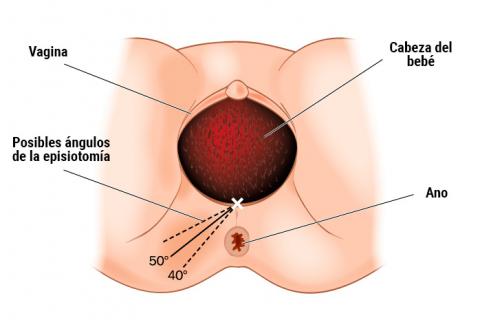 INSTRUMENTAZIO OBSTETRIKOA1 FORCEPS-AUmekiaren burua biratzeko eta ateratzeko erabiltzen diren bi pintza metaliko fenestratuak (zuloak dituztela) dira. Neurri eta forma desberdinetakoak daude. Analgesia behar du. Emakumeak ezin duenean eta sufritzen ari dagoenean, nekatuta, patologiarenbat dauka edo, forzepsak erabiltzen dira. Normalean, episiotomia egin beharko litzateke instrumentazio hauek erabiltzeko.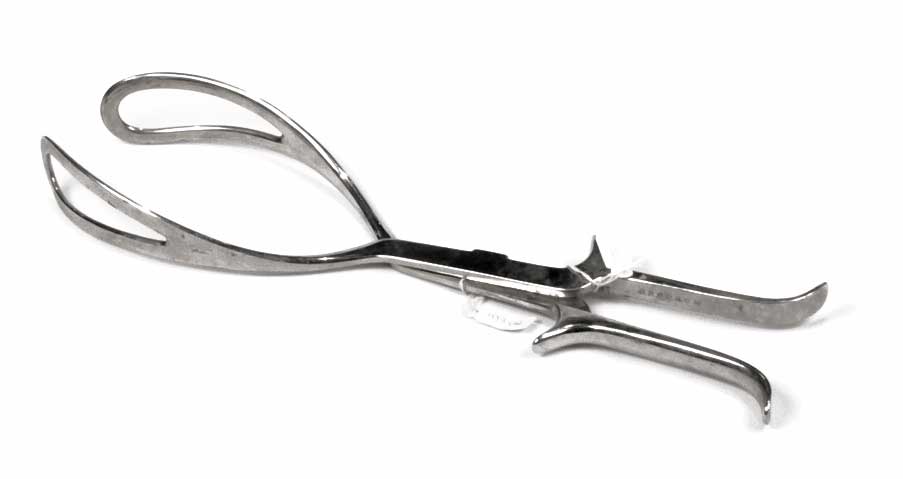 Umea beheraka tiratzen da eta umearen errotazioa eragin daiteke hauek erabiliz. Lehenengo, medikuak eskua sartzen du (baginako paretak babesteko) eta ondoren forzepsak.2 BENTOSA 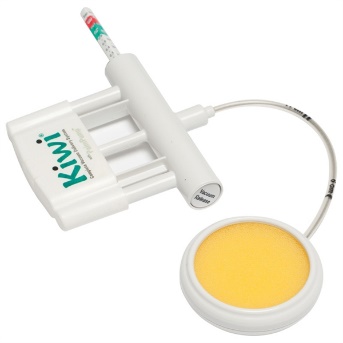 Kanpai baten antzeko tresna bat da. Umekiaren buruan jartzen da eta presio negatibo bat eginez umekia ateratzeko trakzioa egiten da berarekin.Forzepsaren baldintza eta indikazio berdinak ditu, baina hauek seguruagoak dira. Anestesia eman beharra dago eta kasu hontan umea gorago egon daiteke baina ez da gomendatzen hauekin errotazioa egitea.3 THIERRY ESPATULAKGoilara antza duten metalezko bi tresna dira. Ez daude fenestratuak. Ez dira errotatzeko erabiltzen. Erabiltzeko baldintzak, indikazioak eta konplikazioak antzekoak dira. ZESAREA: dilatazioak aurrera egiten ez duenean eta forzepsak ezin direnean erabili, zelauna ateatzeanen. Bide abdominaletik egiten da: bertikala edo horizontala (gaur egun ez da egiten odol galera handiak egon daitezkeelako eta estetikoki gaizki geratzen da)Umetokian eta sabelean ebakidura. Motak:Laparatomia erdikoa eta zilborretik beherakoa (laparatomia media infraumbilical) Abdomena kirurgikoki irekitzen da.Pfannenstiel ebakidura: pubisaren gainean ebakidura transbersoaAnestesia epidurala edo rakideoa eskatu (orokorra ere erabil daiteke)*URGENTZIAKO ZESAREA: Gure jarrera zaingu. Gure lana presaka eta larrituta ikusten bagaituzte, larritu egiten baititugu gurasoak eta intseguritatea piztu egiten zaie.TAULAAAAK???¿?¿?¿?¿?¿????¿¿¿¿?¿??ERDIBERRIAROKO KONPLIKAZIOAKKonplikazio orokorrak: OdoljarioakTronboenbolismo gaixotasunakInfekzioakKonplikazio lokalakMastitisErditzebidearen urradurakPerineoko hematomakK. OROKORRAK	ERDIBERRIAROKO ODOLJARIOA (arrisku handienetakoa)Erditze baginalean: >500ml Baginako odol galeraZesarea bidezko erditzean 1000ml (odoljarioa bikoiztu)Ezegonkortasun hemodinamiko arriskuaDenboraren arabera: Berehalako odoljario puerperala/goiztiarraOdoljario puerperal berantiarraBerehalako odoljarioa bat-bateko odoljarioa/konstantea, umetokia biguna, tonu gabekoa, BM altua, TA irregularra (edo altua edo baxua) eta zurbiltasuna. Maskuria beteta badago (garrantzitsua pixa egitea erditze eta gero baina minagatik eta amnesiagatik ez du beharra notatzen).Odoljarioa gertatzeko beste arrazoi bat, umetokia uzkurtzen ez bada, zelauna pegatuta geratzen da. Pegatuta dagoen zatiak zauria eragingo du (paretari pegatuta). Uzkurketarik gabe emakumeak zelaunaren tamainuko zauria izango du. Atonia gertatu (odoljarioaren arrazoi nagusienetarikoa lehenengo 24h-tan). Batzuetan zelauna kanporatzen da baina zaitirenbat barruan geratzen da eta gorputzak odoljarioen bidez saiatzen da hau kanporatzen. Urratuak  umetokiak arazorik ez. Zelaunak behar baino gehiago itsasten da miometrioan eta kasu honetan umetokia kendu beharra dago. Sorburua atonia bada: (1) gernua hustu. (2) umetokia masajeatu uzkurtzeko beheruntz, koaguluak ateratzen dira. Sendagaiak erabili: oxitozinaMukimintzak badira: (1)oxitozina (ea kanporatzen den ikusteko) eta anestesia orokorra + legradoSorburua urradura/hematoma: urradura josten da.Besteekin diferentzia da urratuekin kontrkazioak badaudela.  Okerrenak hematomak dira, batzutan ikusten direnak eta beste batzuetan ez, hipotentsio, takikardia… eragin.Odola galtzen baldin bada: baraua luzatu eta odol lagina atera.	TRONBOENBOLISMOAKInstrumentalak edo zesarea erabili badira patologia hau gertatzeko arriskua igotzen da. Aldaketa fisiologikoak ematen dira: hiperkoagulabilitate egoera etea estasi benosoa (emakumea ez delako mugitzen). 3 mota bereizi:Azaleko tronboflebitisaTronboflebitis sakona: belaunetako zainketa, popliteo, femoral… Mina, deserosotasunaBiriketako enbolia: larrialdia, takipnea, disnea, heriotza ekar dezakeErizaintza zainketak: Balorazioa, Prebentzio zainketak, Tratamendua eta Mobilizazio goiztiarra (emakumea ibiltzea, ariketak egitea), konpresio mediak, heparina profilaxia…	INFEKZIO PUERPERALAEPISIOTOMIAREN INFEKZIOA: Agerpenak sukarra edo febrikula, eritema, gogortasuna, mina episiotomian eta dehiszentzia (larruazaleko paretak separatzea) dira. Zainketak: eskuak garbitzea, episiotomia garbitzea aurretik atzera. Lehortu. Irekitzen bada bere kabuz sendatu behar du. Umetokia gogorra eta bere neurrian dago.ENDOMETRITISA: Morbilitate dexente sortzen duen beste infekzioa. Modu ohikoena infekzio puerperalean. Agerpenak: mina, egoera orokorra txarra, nekea. Sukarra, usai txarreko lokioak, subinboluzioa.GERNU INFEKZIOA: Agerpenak, sukarra, disuria (pixa iterakoan mina) eta polakiuria. Zainketak: gernu lagina jaso sedimento eta urokultiborako, dieta likido asko eta antitermiko edo antibiotikoak.100 emakumeetatik 5ek pairatu. Sonda badago %15. Infekzioa izan daiteke maskurikoa: zistitis edo gernu bideetakoa: pielonefritisa (giltzurrunak, larriagoa).K. LOKALAK	MASTITISAAgerpena: tentsioa, mina, gorritasuna, gogortasuna… Tª 40ºC-tara helzten da eta takikardia. Geroago ager daitezke fruktuazioa, tumefakzio guneak eta bularreko abzesoa.Mastitisa izateko 2. egunetik aurrera agertu behar da. Emakumea ez da ondo sentitzen eta bularrean gorritasuna eta mina sentitzen ditu. Antiinflamatorioekin tratatu eta kultibo baten bidez konprobatu germenik ez dagoela (egotekotan antibiotiko). Edoskitzea etetea ez da beharrezkoa. Tumefakzio guneak azaltzea posible da.	ERDITZEBIDEAREN URRADURAKUmetoki-lepoko/baginako/bulbako/perineoko urradurak: 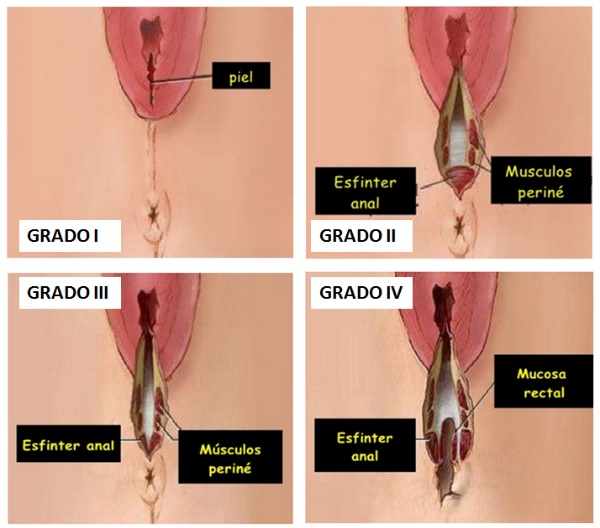 Larruazala (bagina ere urratu daiteke)Larruazala/bagina + perineoko muskulaturaLarruzala + muskulatura + uzkiko esfinterraren kanpoko azalaAurrekoak + esfinterraren muskulatura ere  inkontinentzia fekala eragin dezake.PSIKOSOZIAL EGOKITZAPENAKErdiondoko depresioa: depresio larria, 2-3.astean hasten dena eta 6-9 hilabeteko iraupena du.Maternity blues  zainketak. Labilitate emozionala: pozik egotetik negar egitera momentu batean. Laguntza farmakologikoa posiblea da + psikologikoa.8-9. Gaiak: Arrisku handiko jaioberriaSAILKAPENAKJaio baino lehen KronologikoaFetuaren neurriakL. Amniotikoa aztertu lezitina/esfingomielina % (<2 bada arnasteko zailtasunak)Jaio ondorenPretermino, A termino, Postermino…Kriterio fisiko eta neurologikoakPisu gutxikoa AD-rekikoPisu egokia AD-rekikoPisu gehiegi AD-rekikoHAURDUNALDIAREN ADINAREKIKOJAIOBERRI GOIZTIARRAARRISKU FAKTOREAKDef= 28. astetik 37. astea baino lehen jaio. Epe honen barruan sailkapen desberdinak bereizten dira. Adin gestazional extrauterino kontatzen da. 28. astea baino lehenago abortua da.EZAUGARRIAK:Pisua: (adinaren arabera) 500-2.250 grPerimetroak: zefailo, toraziko, txikiagoakBurua: proportzionalki handiagoa gorputzarekiko. Hezurrak ez osifikatuak. Suturak ez itxita.Gorputz adarrak: motzak eta finakMuskuluak: gantz kopuru eskasaSexu-organoak: ez daude garatuak eta gizonezkoen sexu-organoak oraindik abdomenaren barruan (barrabilak)ARAZO POSIBLEAK:Arnasa-hartzeko arazoakTermoerregulazio arazoak: giro termiko neutroa, bere bizi-konstante eta Tª egonkortzeko behar duen tenperaturaGibelaren heldugabetasuna: ezin bilirrubina metabolizatu eta glukogeno eskasak (hipogluzemiari ezin aurre egin)Digestio aparatuaren asaldurakGiltzurrun sistemaren asaldurak: kontuz sendagaien (dosi txikiak eman) kanporaketarekin eta iraizketa kontrolatu.Inmunologi sist. heldugabetasuna: IgA kantitateak amak pasatzen dizkio. Goiztiarrak direnez amaren esnea ezin dute hartu eta IgA faltatzen zaie. Ez dute infekzioei aurre egiteko mekanismo gehiegirikNerbio sist. heldugabetasuna:. erreflexu ahulak.ERIZAINTZA ZAINKETAKSintomak behatu, balioztatu eta erregistratu. Arazoen tratamendua eman eta infekzioak ekidin. Homeostasia mantendu (kontuz tenperaturarekin). Balantze hidriko eta elikadura mantendu (umeak nekatu egin daitezke jaten eta arnas arazoak ekar ditzake). Zirkulazio eta arnasketa sistemak mantendu eta gurasoei lagundu, hauen protagonismoa indartu.JAIOBERRI POSTERMINOA (berantiarra)Def= 42. aste ondoren jaioa (41-42. aste bitartean jaioak gure inguruan)EZAUGARRIAKPisua eta garaiera, batzuk asko pisatzen dute eta beste batzuek ezAzala, ilea (luzea) eta azazkalak (luzeak)Lanugoa (ez dute, ile txuria), bermixa eta gantza (gutxi)Sexu-organoak (barrabilak eskrotoan)Haurraren jokaera: ez dute jaioberririk ematen, begiak irekitaGlukogeno erreserba (zelauna zaharra) gutxiErditzerakoan sufrimendu fetala izateko ARRISKUAJAIOTZE UNEKO PISUAREKIKOPISU GUTXIKOAK: Hipoxia perinatala (sufrimendu fetala): hipoxia arriskua handituta dago, entzefalopatia eragin, konbultsioakEntzefalopatia hipoxiko-iskemikoaEKonbultsioakMekonioaren xurgaketa: biriketara eramateko arriskuaEstresa (hipotermia)Asaldura metabolikoakPolizitemia (hipoxia kronikoaren ondorioz): globulu gorri kantitate handia hipoxia kroniko batengatik. Hb altua.PISU HANDIKOAK: erditzean arazoak, traumatismoak…ARAZO POSIBLEAK: (sin +)Hipoxia perinatala (sufrimendu fetala): hipoxia arriskua handituta dago, entzefalopatia eragin, konbultsioakEntzefalopatia hipoxiko-iskemikoaKonbultsioakMekonioaren xurgaketa: biriketara eramateko arriskuaEstresa (hipotermia)Asaldura metabolikoakPolizitemia (hipoxia kronikoaren ondorioz): globulu gorri kantitate handia hipoxia kroniko batengatik. Hb altua.ERIZAINTZAREN ZAINKETAK:BehatuElikaduraBalantze hidrikoaSuspertzeko prestPisu gutxiko jaioberria, 10. pertzentiletik behera. ARRISKU FAKTOREAK:Motak:Hipoplasikoak: neurri guztien artean proportzioa mantenduDistrofikoak: proportziorik EZ. Arazoekin lotuArazo posibleak:Hipoxia + arnas hartzeko arazoakPolizitemiaMetabolikoak: hipogluzemia, hiperbilirrubinemia, hipokaltzemiaEtiologia: Amarekin erlazionatuakKarenarekin erlazionatuakFetoarekin erlazionatuakErizain zainketakBizi-konstanteak (tenperatura!)Elikadura egokiaArnasketaGluzemiakGurasoakPisu handiko jaioberria, perzentila 90 baino gehiagoArazo posibleak:Traumatismoak  erditzeak ezin aurrera eginZesareaPolizitemia (globulu gorri asko)HipogluzemiaAMAREN PATOLOGIAREKIKODIABETEA DUEN AMAEtiologia: diabeteak bi motatakoak egon daitezke, ama haurdun baino lehenago DMI edukitzea edo haurdunaldiak eragindakoa. Hauen seriotasuna baloratu beharko litzateke. Haurdunaldian sortutako arazoek ere eragina izan ditzakete eta azkenik, gluzemiaren metabolismoan ere eragina dauka, malformazioekin jaiotzeko arriskua dago.Ezaugarriak: makrosomia (odolean azukre asko egotea) = hiperintsulinemia, fisiologia, itxura gorria, bermixa, gorputz adarrak, urduritasuna, insomnioa, dardarak eta konbultsioak (hipogluzemia eta hipokaltzemiarekin lotuta. Arnasteko zailtasunak eduki eta gibela heldugabea. Arazo posibleak: metabolikoetanhipogluzemia/kaltzemia, PEG  asfixia, traumatismoak, arnasketa arazoak, hematologikoak polizitemia/hiperbilirrubinemia, malformazioak  DPGErizaintza zainketak: prebentzioa (haurdun egon baino lehenagoko kontsultan) eta haur goiztiarraren zainketa berdinak eman.AMA DROGAZALEASintomak: ume goiztiarra, abstinentzia sindromea eta infekzioak edukitzeko arrisku handiagoa.Erizaintzaren zainketak: sintomak ekidin (botikak), bizi-konstanteak neurtu, elikadura eta likidoak, azal eta sudur garbiak (larruazalak ondo garbitu), estimulurik eza, guraso/haurra harremanetan arreta jarri.AMA ALKOHOLIKOASintomak: *Fetopatia alkoholikoa*: abstinentzia sindromea, hazkuntza atzeratuta, garapenean eragina, malformazioak (aurpegi berezia)Erizaintza zainketak: estimulurik eza, abstinentzia ekidin, botikak eman, guraso/haurra harremana, garapena luzeraAMA ERRETZAILEASintomak: pisu gutxi izatea, hipogluzemia, hipoxia, poliglobulia=polizitemia (hipoxia kronikoagatik), garapen intelektuala erasanda.Erizaintza zainketak: behatu, balioztatu eta erregistratu, guraso/haurra harremana, luzerarako garapena kontrolatu.OBSTETRIZI ARAZOAKDef= erditzerakoan traumatismoakEtiologia: makrosomia (umea handia), pelsbis txikia, ume preterminoak edo erditzearen ondorioz. Traumatismo gehienak ume goiztiarretan gertatzen dira.Pronostikoa: arrastorik gabe, iraunkorrak, heriotza…Motak:Hausturak: klabikula (ohikoena), humeroa edo femurraNerbio sist. traumatismoakEhun bigunen lesioak*Buruhezur barruko hemorragia*Motak: Subdurala, Intrabentrikularra edo SubaraknoideaSintomak: Fontanelaren hipertentsioa (fontanela puztuta), arnasketa eta BM asaldatuta daude eta askotan apnean agertzen dira, ahultasuna eta erreaktibitate baxua edukitzea, konbultsioakErizaintza zainketak: Haurra ahalik eta gutxien mugitzea (umea tente egotea), inkubagailuak erdi-eserita, arnasketa erraztu, konbultsioak tratatu, fenobarbital (?)*Nerbioen lesioak*Paralisi brakiala (epe luzera ezin konpondu) eta aurpegiko nerbioaren paralisia.*Buruhezurreko traumatismoa*Caput succedaneum (ez dago odol jariorik) eta zefalohematoma (odol bildua)BALIOESTEAArnasketa: arnas maiztasuna eta muskulu osagarrien erabilera. Baita ere, sudur-hobien hegada, uzkurtze interkostala edo subklabikularra, kulunkatzea eta intziri espiratorioa. Silverman testa osatzen duten zeinuak arnasteko zailtasunak baloratu. Ondoren, oxigeno kontzentrazioa SaO2. Jariakinak xurgatzeko beharra: ahofaringea, trakea. Hemoglobinaren saturazioa: pultsioximetroa eta gasometria.Kardiobaskularra: BM, TA, mukimintz eta larruazalaren kolorazioa.*Silverman testa*: puntuazioa hoberenetik baxuenera dijoa. Kontuan hartu umeek sudurretikan arnasten dutela. Puntuazioan 5 < arnasteko zailtasunak adierazten dituela esan nahiko du.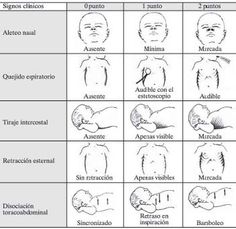 Liseriketa: sabeleko distentsioa, gorozkiak, gorakoak, berrahoratzea, urdaileko erretentzioaren kantitate eta ezaugarriak, xurgapen eta irensketa erreflexuak.Gernu kanporaketa: hidratazio egoera; likido ekarpena eta kanporaketa, pisua eta diuresia neurtu.Neurologikoa: mugimendu espontaneoak eta estimuluei erantzuna, erreflexuak. FontanelaLarruazala: extrabasazio, gorritutako guneak, ultzerak.Tenperatura mantentzeko teknikakSEHASKA TERMIKOA: erradiazioz berotu: sebokontrola. Oso eskuragarria da eta deshidratazio arriskua dauka: pisua, diuresia neurtu.INKUBADORA: konbekzioz berotzen du. Tenperatura eta hezetasun egokiak mantentzen ditu umekian eta soinuengandik eta patogenoengandik babesten du. Bizi konstanteak, oxigenazioa eta sendagaien administrazioa ahalbidetzen du.AMA KANGURU METODOA: Gaia: Arnas arazoak (arazo-kardio-respiratorioak jaioberriarengan)ARNAS ARAZO OHIKOENAKOrokortasunakGaixotasunakMintz hialinoaZurgaketa mekonialaBehin-behineko distresaNeumo-torax/mediastinoaNeumoniaAsfixia (RCP)Erizaintza zainketakOROKORTASUNAKZenbat eta umea goiztiarragoa izan arnas arazoekin jaiotzeko probabilitate handiagoa dago. Umeetan ematen den arazo nagusienak dira arnas arazoak. Kasu hauen aurrean gaudenean zainketa intentsiboen beharra dago.“Arnas distresaren sindromea”  erritmoa, sudur hegadak, torax eta abdomena, saihetsarteko muskuluak, arnas botatzea… Hauek baloratzen dira Silverman testaren bidez.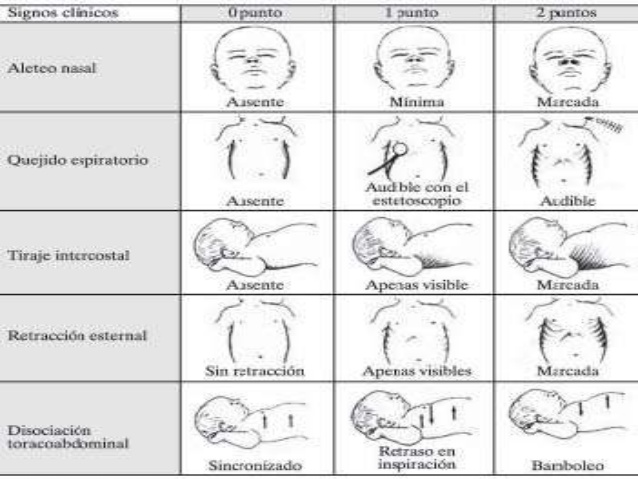 GAIXOTASUNAKMINTZ HIALINOA EDO LEHENDABIZIKO MOTAKO DISTRESAEtiologia: surfaktantean(=tentsioaktiboa) dago. Arnasa hartzeko beharrezkoak ditugu esfingomielina eta lezitina mailak egokiak edukitzea. Kasu hontan, bi horiek ez daude egon beharreko mailetan. Sintomak: AD Sindromearenaren berdinak dira. Diagnostikoa egiteko: anamnesia, klinika, Rx eta gasometria egiten dira. Tratamendua: prebentzioa, biriken heldutasuna eragitea eta zainketa intentsiboak dira.Tentsioaktiboa deritzo albeoloen tentsioa jaitsiz hauek ez kolapsatzea. Surfaktanteak tentsioa jaitsi egiten du arnasa hartzerakoan hainbeste indar ez egiteko. Surfaktante eza baldin badago, albeoloetako tentsioak gora egiten du eta kolapsoa gertatzen da: atelaktasia. Honek hipoxia eta azidosia ekartzen ditu.Zesareak, Amaren diabetea, Anoxia perinatala  Surfaktante urritasuna  Albeoloaren azaleko tentsioak GORA  Atelektasia (albeoloaren kolapsoa)  O2 behera, CO2 gora, Ph behera  birik basokonstrikzioa  birik hipoperfusioa  surfaktante jarioa beheraPrebentzioa: amari IM bidez kortikoideak administratzea edota umeei surfaktantea ematea.Umeari oxigenoa eman behar bazaio: hezea eta berotuta CPAP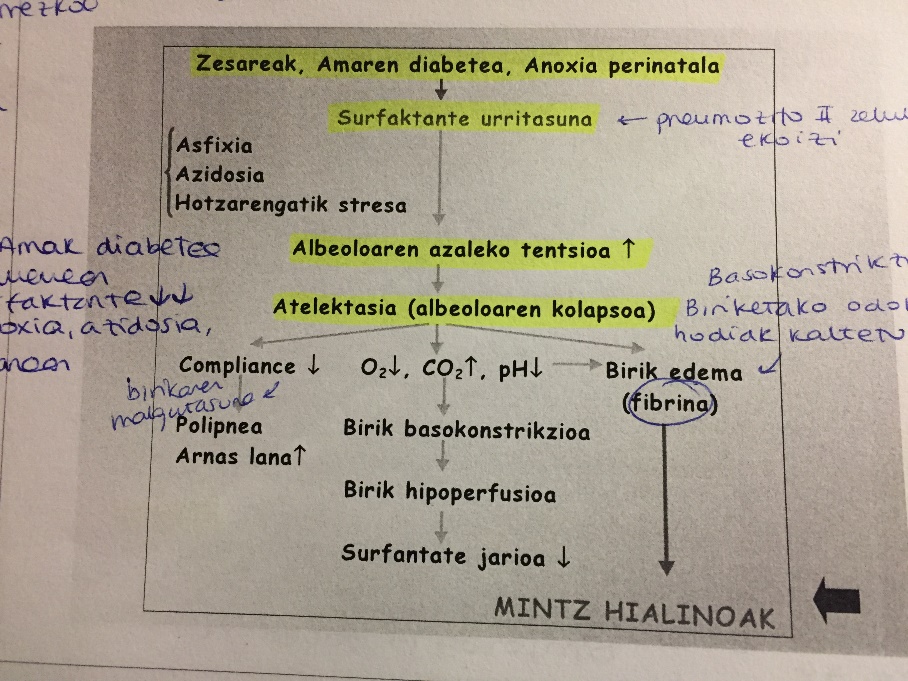 ZURGAKETA MEKONIALAUme berantiarretan ohikoa da. Erditzerako momentuan umeak hipoxia baldin badauka, hesteetako peristaltismoa aktibatzen du. Mekonioa likido bihurtzen da eta umeak xurgatu egiten du digestio hodira eta hortik, biriketara. Etiologia: Fetoaren hipoxiaSintomak: AD sindromearenakDiagnostikoa: mekonioa, gasometria (azidosia), rxTratamendua: aspirazioa, urdail garbiketa, UCIFetoaren hipoxia  peristaltismoak GORA  mekonioa lik. Amniotikoan pilatu  hipoxia jarraia  arnasketaren hasiera  mekonioaren zurgaketa (birik+digestio hodian)  arnasketaren asaldura: apnea, azidosia, HERIOTZA.Bigarren mailako arriskua mekonioaren infekzioa izango litzateke.BIGARREN MAILAKO DISTRESA EDO BEHIN-BEHINEKO DISTRESAZesarea eta erditze oso azkarretan gertatzen da. Biriketan likido amniotikoa kanporatu behar eta kasu honetan atzeratu egiten da. Etiologia: Biriketako likidoaSintomak: ADS arinarenakDiagnostikoa: RxTratamendua: O2 eta UCI 2-3 egunNEUMO-TORAX/ MEDIASTINOAEtiologia: Aire ektopikoaSintomak: ADS Arnas distresaren sintomak kopuru handia bada/ asintomatikoa (aire kop. Txikia baldin bada)Diagnostikoa: Rx erradiografia bitartez Tratamendua: Itxoin/ziztada, bere kabuz joan daiteke edo O2 eta aireztapen mekanikoaNEUMONIADefinizioa: birika parenkimaren inflamazioa gertatzen da.Etiologia: birusak (ohikoagoa) edo bakteriak eragindakoa.Sintomak: inespezifikoa da, ADSindromearenak edo infekzioarenakDiagnostikoa: Rx edo odol laginaTratamendua: Antibiotikoak bakterioetan eta distresa tratatuASFIXIAUmeari ez zaio nahiko O2 iristen. Etiologia eta sintomak:Diagnostikoa: Apgar-en testa, odol lagina (pH 7.2> izango), kardiotokografia, bradikardia, pronostiko txarraTratamendua: susperketa (I (arinena o2 jarri edo estimulatu, II, III, IV, V)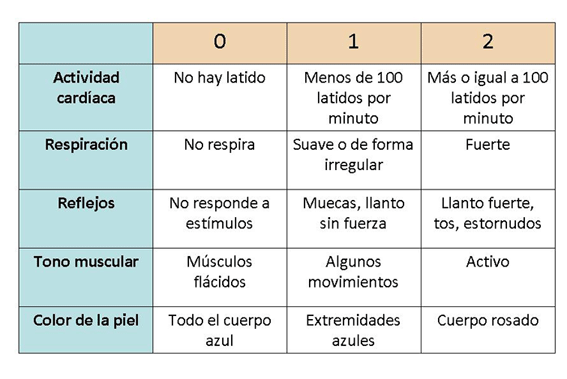 ERIZAINTZAREN ZAINKETAKBehaketa (Silverman), balioztapena eta erregistroaO2 trukea  CO2 erraztu (hezea, beroa, tenperatura)Likidoak zorrotz neurtu (aho/IV) eta dietaBotikakLaginakLaguntza psikologiko eta heziketaDISPLASIA BRONKOPULMONARRADisplasia batean birikek elastizitatea galtzen dute. Gehienetan distresa izaten duten umeetan gertatzen da (arrisku taldea ume goiztiarrak dira). Gaixotasun honen sorrera birikak surfaktante eskasian dago. Honek umeari arnasteko zailtasunak ekartzen dizkio. Ume hauek pisua irabazteko zailtasunak eduki ohi dituzte eta txikiagoak izaten dira. UME GOIZTIARRAREN RETINOPATIAO2 kontzentrazio altuak erabiltzen dira eta bat batean kontzentrazio horiek jaistean gertatzen da. Honek kalte larriak sor ditzake: ikusteko zailtasunak hain zuzen (itsu geratu daiteke) retinak kaltetzen baitira.JAIOBERRIAREN ENTEROKOLITIS NEKROSATZAILEAUmeek ezin dute liseriketa prozesua burutu eta ondorioz, sabela puzten zaie. Izan ere, liseriketa ezin dutenez ondo egin erretentzioa gertatzen da eta gorakoak, odola…Definizioa: Hesteetako inflamazio akutuaEtiologia: ezezagunaArrisku faktoreak: goiztiartasuna, hipoxia/iskemia, infekzio bakterianoa, edoskitze artifizialaSintomak: abdomen handituta, erretentzio gastrikoa, gorakoak-odola gorotzetan, konplikazioak: peritonitisa, perforazioa…Gaixotasun hau prebenitzeko elikadura minimo trofikoa eman behar zaio umeari (ez umea asetzeko baizik eta prebentziorako)Diagnostikoa: Sintomak + RxProfilaxia: jaioberri goiztiarrei amaren esnea ematea kantitate txikietan eta asepsiaTratamendua: oreka hidroelektrolitikoa mantendu, ATB eta kirurgia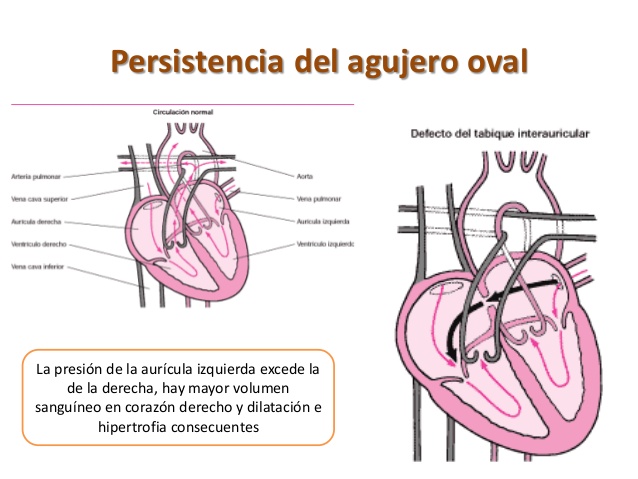 JAIOBERRIEN ZIRKULAZIO ALDAKETAKBiriketako erresistentziaren desagerpenaForamen obalaren itxieraKonduktu arteriosoaren itxieraZain unbilikalaren itxieraPATOLOGIA OHIKOENAKZianosirik gabeKomunikazio intraaurikularraKomunikazio intrabentrikularraDuctus arteriosusAorta koartazioaZianosiarekinFallot tetralogiaOdol-baso nagusien posizio aldaketaEZ ZIANOTIKOAKKOMUNIKAZIO INTRAAURIKULARRABi aurikulen arteko irekiera da. Ezkerreko aurikulatik eskuineko aurikulara odola pasatzen da. Izan ere, ezkerreko aldeko presioa eskuineko aldekoa baino handiagoa da. Pertsona asintomatikoa izan daiteke (edo ez). Denborarekin, aurikula dilatatu egiten da: disrritmiak. Tto: kirurgia zuloa itxiaz.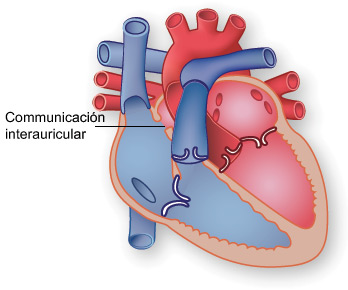 KOMUNIKAZIO INTERBENTRIKULARRABi bentrikuluen arteko irekiera da. Sortzetiko gaixotasun kardiako ohikoenetakoa izaten da. Bihotz soploa entzun daiteke. Tto: kirurgia zuloa itxiaz. 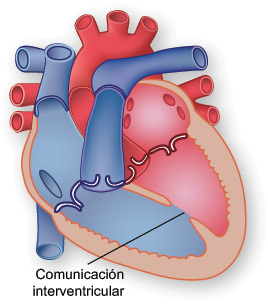 Odola ezkerretik eskubira pasatzen da. Bolumena oso handia baldin bada bihotz gutxiegitasuna ekar dezake.DUCTUS ARTERIOSUSAorta eta biriketako arteriaren arteko lotura bat da. Konduktu arteriosoa behar bezala ez da ixten. Odola biriketara joan ordez beheko gorputz adarretara dijoa. Kontuz likido ekarpenarekin edema sor baidezake. Sendagaia: indometazina edo kateterismo + zuloa itxi. Ohikoa izaten da ume goiztiarretan.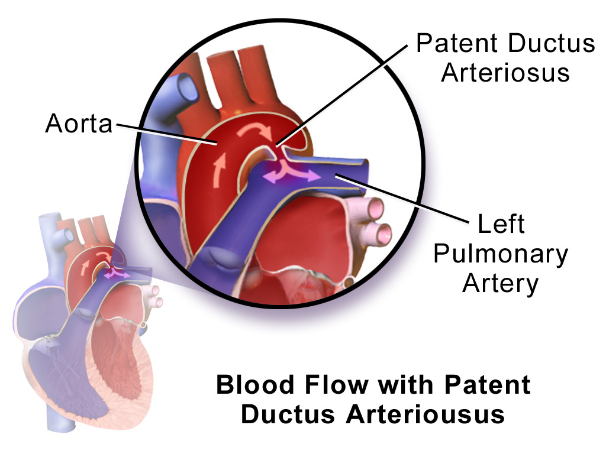 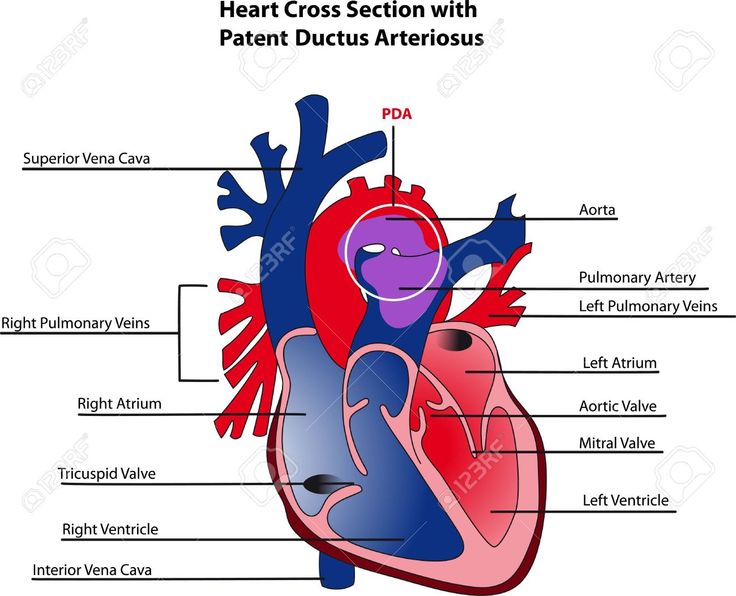 AORTA KOARTAZIOAAortan ematen den obstrukzioa da. Normalean, duktusa zegoen lekuan ematen da. Koartazioa: arteria estutzea esan nahi du. Asimetria dago.Hipertentsioa goiko adarretan eta hipotentsioa behekoetan. Zailagoa da pultsu femoralak nabaritzea.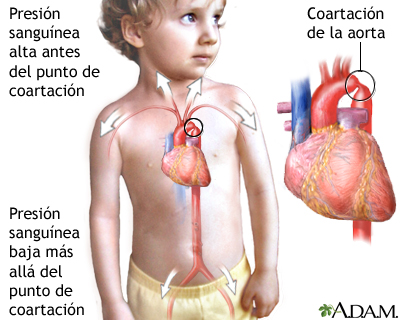 ZIANOTIKOAKFALLOT TETRALOGIAIzenak esaten duen bezala, tetralogia bat da eta lau asaldura ematen dira elkarrekin:Komunikazio intrabentrikularra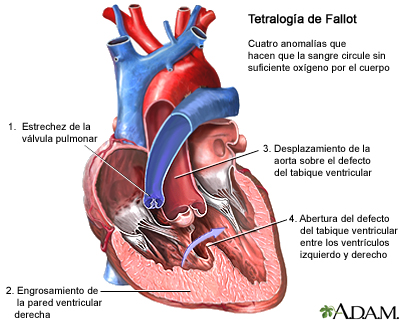 Eskuin bentrikuluaren hipertrofiaAortaren dextraposizioa (pixkat eskubira kokatzen da)Biriketako arteriaren estutzea: eskuineko bentrikuluaren hipertrofia eraginODOLBASO NAGUSIEN POSIZIO ALDAKETAUmearen bi arteria nagusiak trukatuta daude. Aorta eskuin bentrikulotik dator eta biriketako arteria, ezker bentrikulutik.Situazio hau bizitzarekin bateraezina da, beraz, tratamendu kirurgikoa eskatu beharko du.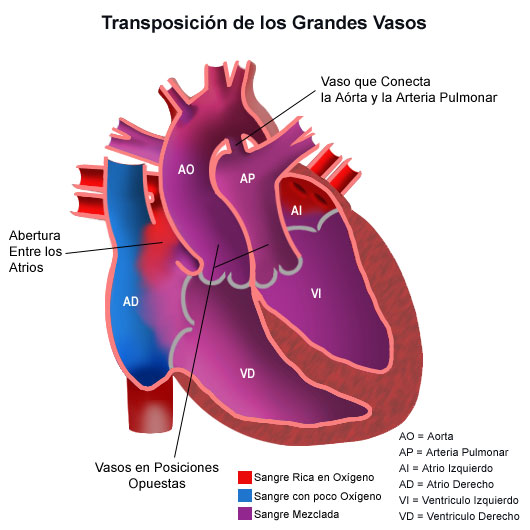 BIHOTZ GUTXIEGITASUNADefinizioa: gastu kardiakoa gutxitzeaSintomak: nekea, oliguria, pisua handitzea, pultsua, arnasaErizaintza zainketak: postura, BK (monitorizatu), balantze hidrikoa, botikak, fisioterapia, laginak.Gaia: Asaldura hematologiko eta metabolikoak jaioberriarenganPOLIZITEMIAPolizitemia=poliglobulia=hiperbiskositate sindromea: globulu gorri handitzea.Hematokrito >%65 edota Hb > 20 g/dl. Honen emaitza ateratzeko odol lagin benoso zentrala izan behar du.Hiperbiskositatea  hipoxia: garuneko kalte hipoxikoa eta tronbo agerpen arriskua: umea oso gorria, pletora. Ia morea ikus daiteke: akrozianosia.Edozein ume jaioberrik helduek baino hematokrito handiagoarekin jaiotzen dira (umetikokiko hipoxiagatik)Umeak letargian egoten dira. Arnasteko zailtasunak edukitzen dituzte eta asaldura metabolikoak: hipogluzemia, hipokaltzemia… Ehunetako kaltze hipoxikoa eragin  garunean asaldura neurologikoak eragin. Arrisku taldeak: berantiarrak, pisu gutxiko umeak, ama diabetikoak, zelauna zahartzen denean…EXANGINOTRANFUSIOA: aurrekoan aipatutako egoeretan prozedura inbasibo (erabat esterila eta garestia) egiten da. Odol berria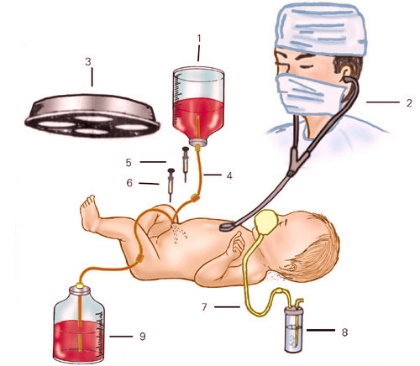 MedikazioaZilbor kateterraAldatutako odolaHelburua: Hematokrito Hb mailak jaitsi. Gaur egun ia ez da erabiltzen prozedura hau ekartzen dituen arriskuengatik (infekzioa). Umearen egoera oso kaltegarria bada erabili soilik. HIPERBILIRRUBINEMIAOso ohikoa da goiztiarretan eta garaiko umeetan. 2 umeetatik batek (garaikoak) eta goiztiarretan %80ak pairatzen du. Bilirrubina maila oso altuak daude odolean kasu hauetan.Def. Eta mekanismoa: >5 mg/dL. BN: 1 mg/dLBilirrubinaren metabolismoa: Bilirrubinak albuminari lotuta garraiatzen du gibelera. Gibelean metabolizatzeko 2 proteinei lotu: ligandina Y eta ligandina X. Konjugazioa gertatzen da eta glucuromil transferasa entzimari esker. Liseriketa aparatu eta gernuaren bitartez kanporatu egiten da.Mekanismoa IHemolisiaGarraioaKaptazioaKonjugazioaIraizketaMekanismoa II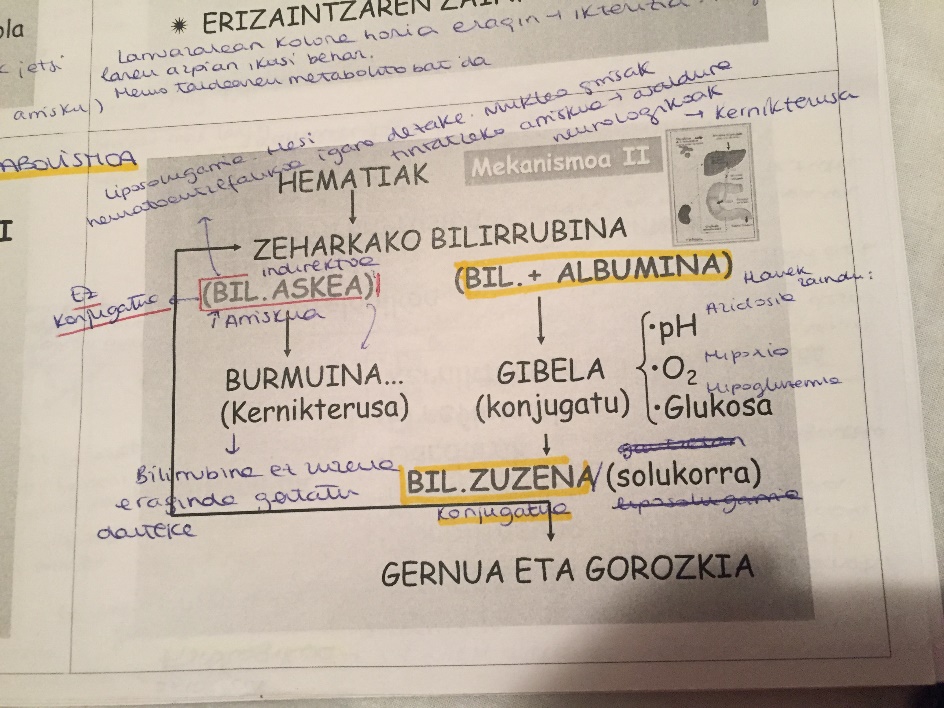 Motak	Lehenengo 24 ordutan24 ordu ondorenEtiologiaBilirrubina kopurua igoAlbumina kopurua jetsiBilirrubina konjugazioa jetsiBilirr. Kanporatzeko asaldurak: hesteetan bakterioak falta direnean ezin kanporatuZilborrestea berandu pitzatuGaixotasun hemolitikoakAmaren esnea: hiperbilirrubinemia errazten duen entzima duGarrantzitsua umea ahal bezain laister jaten hastea bilirrubina kanporaketa bermatzekoSintomakIKERTIZIA: Fisiologikoa: 24-48h ondoren agertu. Garaikoetan egunean desagertu, goiztiarretan 2 aste iraun. Monoasintomatikoa da eta umearen egoera orokorra ona da.Kolorea desagertzen dijoaPatologikoa: ikteriziarekin jaiotzen da umea. Garaikoetan ez desagertu 7 egunean zehar eta goiztiarretan 2 aste iraun.ZurbiltasunaPisua galdu, ez janDardarakErreflexuakKernikterusaTratamenduaSintomatologikoa, sintoma gehiago umearen egoera orokorra afektatuta. FototerapiaExanginotransfusioaProfilaxia: PREBENTZIOA neurririk garrantzitsuena. Erizaintza zainketakLarruazalean kolore horia eragiten du  ikterizia. Argi naturalaren azpian ikusi behar da. Hemo taldearen metabolito bat da.Konplikazioak: Hasieran: LETARGIA. Janariari uko egin. Epe luzera asaldura neurologikoak eragin ditzake. Beranduago: arnas zailtasuna eta opistotonos: hiperkontrabitate orokortua.JAIOBERRIARENA GAIXOTASUN HEMOLITIKOAEritroblastosis fetala: isoinmunizazioa gertatu daiteke, hau da, emakumeen antigorputzek umearen globulu gorrien aurka egitea.Zergatia: odol talde bateraezintasunaRh  Emakumea Rh baldin bada txertoa jartzen zaio danei Anti D 28. astean. Antigorputzak egiten ditu baina inaktibatu egiten ditu. Antigorputzak egiten dira amaren odolak umearen odolarekin kontaktuan egoten bada. Amak abortua edo amiozentesia egiten bada era Anti D jartzen da. Horregatik, Rh isoinmunizazioak gaur egun ez dira ikusten (ematen den txertoarengatik).ABO: ez dago txertorik (gaur egun gertatu) baina ez dira hain larriak. Cums testa egiten da. Hiperbilirrubinemia edo ikterizia ekar ditzake. Profilaxia: RhJAIOBERRIAREN GAIXOTASUN HEMORRAGIKOAPROXILAXIA: K bitamina  hesteetako florak sintetizatzen duen bitamina da. K bitamina gabe jaiotzen gara. Orduan, edoskitzea garrantzitsua da hesteetako flora martxan jartzeko. Umeak odol jarioa eduki (koagulazio faktoreak falta zaizkiolako). Gure inguruan ez da hainbeste ikusten aipatutako K bitamina 1mg IM jartzen delako, prebentziorako. Aho bidez eman daiteke baina prozesua luzeagoa izango litzateke.ERIZAINTZA ZAINKETAKSintomak behatuBizi-konstanteakAnalisiakBotikakFototerapia: umea argitaren azpian jarri. Ikterizia gutxituExanginotransufusioaGurasoei laguntzaHIPERBILIRRUBINEMIA TTOKernikterusa eragotziMonitorizatu: kateak, Tª, hezetasuna, Sat O2 eta TAHidratazioa mantendu (aho bidez eta zain bidez)Tto: fototerapia (argi txuriak, urdinak (eraginkorragoak)), exangino…, botikakSorburua identifikatuDatu klinikoak eta HIPOGLUZEMIA<30mgr%, odolean gluzemia behar baino gutxiago egotea.Ama diabetikoa baldin bada intsulina gutxiago ekoizten du. Ondorioz, umeak hipointsulinismoan sartuko da eta konpentsatzeko, intsulina gehiago ekoitziko du. Horren ondorioz, umeak hipergluzemia edukiko du.Etiologia:Intsulina asko edukitzeaAsfixiaInfekzioakHemorragiaShockNegritaz dauden sintomakGantz gutxiHaurd. ElikSintomak:IzerdiaDardarakApatiaArnasketaZianosiaKonbultsioakKomaZainketak:BehaketaDestroxis DtxGlukosa IVElikadura ahal den goiztiarra izateaHIPOKALTZEMIA<7mgr% kaltzio totalaren neurria izatea da sorburua.Etiologia:HipoxiaAmak gaixotasunak edukitzeaBehi-esneaAsaldurakSintomak: (hipogluzemiaren antzekoak)UrduritasunaDardarakEdemaAbdomena handituApneaZianosiaZainketak:BehaketaEsnea + CaIV Glukonatu + D bit + P + MgGaia: Gaixotasun infekzioso ohikoenak. Sepsis neonatala. Balorazio eta zainketakOROKORTASUNAK Aldez aurretiko faktoreakHaurdunaldia: elikadurak, maila sozioekonimoak, kontrola…Erditzea: osasun profesionalen instrumentalizazioarekinHaurraKutsatzeko bideakHaurdunaldian: transmisio bertikala (amak umea kutsatzea)Erditzean: umeak likido amniotikoa xurgatzeagatikLehenengo egunetan: osasun profesionalen asepsia neurriak, esku garbiketa etab.Jaioberriaren defentsa mekanismo heldugabeakAzal eta mukosak: umeak jaiotzen direnean azal ahula eta fina daukate infekzioei aurre egitea zailtzen dietenaInmunologi sistema: amaren kalostroak umeari IgA emanten dio eta horrek arnas aparatuan, liseriketa aparatuan eta digestio aparatuan babesa ematen die. Goiztiarretan ez.Sintomatologia ez espezifikoa (inespezifikoa): hipotermia, hipertermia, larruazal zurbila, letargia…INFEKZIOEN SAILKAPENAKMUGET: Umeek ahoan kandidiasia dute (Candida albicans-ek eragindakoa). Horrek digestio aparatuan eragin eta honek odoloean. Hasieran ahoan orbain zuri batzuk notatzen zaizkio umeari  gero kandidiasi normal bihurtu daiteke.Baliteke amak titipuntetan ere edukitzea. Ama eta umekia tratatzen dira: antifungikoak + ahoaren garbiketaKONJUNTIBITIS GONOKOZIKO: Konjuntibitisa=begietako infekzioa. Gonokokoak edo chlamydiak eragindako infekzioa da. Hau prebenitzeko ume guztiei jaioberri direnean kolirio tanta pare batzuk botatzen zaizkie. Profilaxia gaizki egiten bada  konjuntibitisa  antibiotiko + begien garbiketaONFALITISA: zilborrhestearen (erori ez den zatiaren) infekzioa da. Muturrak 2-3 cm neurtzen ditu, lehortzen joaten da eta gutxi gorabehera 7 egunetan erori egiten da. Ura eta xaboiarekin + antiseptikoarekin garbitu beharko litzatekeNola antzeman? Hezea sentitu, ez da guztiz lehortzen, usai txarra, zornea batzuetanInfekzioa badago antibiotiko + garbiketaORGANO ETA SISTEMEN INFEKZIOAK   ARTRITIS SEPTIKOA/OSTEOMIELITISA: artritisak artikulazioetan du eragina (belauna eta besoetan) eta osteomielitisak hezurretan (femur eta humero)Staphilococcus AureusInflamazioa, mina, mugimendu murriztua, suminkortasuna (erraz negar egin, deseroso dago…)Hemokultiboa egiten du medikuak eta TAC batAntibiotikoa, fisioterapia, atsedena, inmobilizatuGERNU INFEKZIOA: eragile nagusia E. ColiSintoma ez zehatzak: ez jan, deseroso, larruazal kolore aldaketak: zianosi, gorakoak, hipo/hiperterminaDiagnostikoa: urokultiboaAntibiotikoakBEHERAKOAK: Sintomak (gorozkiak): behar baino gehiago egiten dituDiagnostikoa: koprokultiboa egiten da. E. Coli, Salmonellak, birusek eraginTratamentua: antibiotiko. Salmonella badauka, beste umeekin kontaktua ekidin.MENINGITISA (larriena): meningeen infekzioaEragilea: streptococco agalactiaeZ/S: distresa, konbultsioak, takipnea, sudur hegadak, fontanela puztutaHilkortasun handia dauka. Infekzioa orokortu daiteke eta horregatik garaiz antzeman beharreko infekzioa da. Goiztiarretak ohikoagoa da. Emakumeei proba/lagina hartzen zaie 36. astean eramailea den edo ez jakiteko. Eramailea bada tratatu egin behar da.INFEKZIO OROKORRAEdozein infekziok sepsia bihurtzeko arriskua dauka (infekzio orokorra), meningitisak batez ere.SEPSIA (eta Meningitisa)Sintomatologia ez zehatza: hipo/hipertermina, fontanela puztua, ikteriko egotea, zurbila, zianotiko…DiagnostikoaLikido zefalorrakideoaHemo/Urokultiboa jatorria identifikatzeko (gero tratatzeko)TratamenduaUmea inkubagailuan isolaturik egoteaOxigenoa + bentilazio mekanikoa behar izaten dute gehienetan + sendagaiakAntibiotikoakKontuz infekzio nosokomialekin, profesinalen asepsia neurriekin: esku garbiketa…Arrisku taldeak ondo identifikatu: ume goiztiarrak, pisu gutxikoak, amak sukarra edukitzea, amak gernu infekzioa edukitzea, ama strepto eramailea izateaSepsia sortu dezaketenak:Pseudomona aeruginosaCandida: larria bihur daiteke umeetanE. ColiStreptococcusak: beti lotu meningitisarekin eta sepsiarekinAMAK HAURRARI KUTSATUTAKOAKTOXOPLASMOSIA: protozoo batek eragindakoa Toxoplasma gondii eta katuak dira eragile nagusienak. Arazoa amak haurdunaldian zehar toxoplasmosia garatzean dago.Haurdunaldian hiruhilabete bakoitzean amari analisi-serologia bat egiten zaio ea toxoplasmosiaren aurkako defentsak dituen egiaztatzeko. Defentsak baldin baditu ez dira analisi gehiago egin behar. Aldiz, defentsak ez baditu analisi hauek jarraituko dute. IgG agertu behar da (?) eta IgA baldin badago alerta (?)Zenbat eta haurdunaldia aurrerago joan kutsatzeko arriskua handitzen doaUmeari kalte handiago eragin diezaioke zenbat eta haurdunaldiaren prozesuan lehenago agertu Kalte neurologikoak eragin ditzake, begietako kaltea…Toxoplasmosia duten emakumeei eta jaioberriei urte bateko tto jartzen zaie. Garrantzitsuena prebentzioa da. Katuak ez manipulatu.ZITOMEGALOBIRUSA (erderaz CMV): Herpes birusaren familiakoa. Infekzioetan ohikoena da, 1/100 umeetatik pairatzen du. Arrisku handiena amak lehen hiruhilabetean infekzio hau edukitzea daUmeak jaio eta ondoren infekzio hau ere eduki dezake, edoskitzearen bidez transmiti baitaiteke eta odolaren bidez. Beraz, kontuz ume goiztiarrekin  arriskua odol transfusioetanUme gehienak %95 asintomatikoakHepatoesplenomegalia, petekiak (orbain gorriak)…Ez dago tto. Kalte handienak pneumoniak, garuna kaltetzea, gorreria…SIFILIA: sexu bidezko transmisioa. Treponema palidum -ek sortu.Haurdunaldian emakume danei sifiliaren proba VDRL eta RPR inespezifikoak egiten zaizkie. Positibo ematen badu, beste proba espezifikoagoak egite dira FTA.Umea zenbat eta lehenago kutsatu  okerroDiagnostiko goiztiarra egitea garrantzitsua izango da. Ondo tratatu. Abortuak eragin ditzake, larruazal kalte bereziak, hazkuntza+garapen asaldurak, meningitisaTto: penizilina eta ahalegindu transmisioa gutxitzenHERPES BAKUNA: serotipo desberdinakI%20 ezpainetan zauria adbII%80 genitaleetan, bularretan lesioak…Transmisio modua: erditzean zehar emakumeak genitaleetan dituen besikulen bidez umeari pasatzea. Hau ekiditeko zesarea egiten da.Emakumeak bularrean besikulak badauzka ezin edoskitzea eman (bularretik). Ume horri ez zaio komeni poltsa amniotikoa puskatzea, ez barruko monitorizazioa, hau da, froga inbasiborik etzaio komeni.Antibirikoa erabili: aciclovir. Eskuak ondo garbitu eta umea isolatu oso erraz zabal daitekeelako infekzioa.Erizainak baldin badauka masarillak erabili.Herpes zoster: barizela ematen du hasieran baina birusa ez da joaten eta herpes zoster ematen du epe luzera (?)HEPATITIS BHIESA: transmisio bertikalaren bidez %90eko kasuetan. Emakumeei haurdunaldian zehar analisia egiten zaie  seropositiboa bada tto jartzen zaie umeari transmisioa ekiditekoTransmisioa: haurdunaldian, erditzean, edoskitzea izan daiteke  edoskitze artifiziala erabiliAnalisia serologia seropositibo izateagatik no tienes por que tener la enfermedad baina BAI transmititu dezakezula.Tratamenduak transmisio probabilitatea jaisten duSeropositibo jaiotzean hilabete batzuk pasatzen direnean negatibizatu egin daitzke ume batzuk.Infekzioak: pneumonia…Prebentzioa: serologia, elikadura zaindu, babes neurriak: txertaketak…ERIZAINTZAREN ZAINKETAKInfekzioak ekidinHaurdunaldianErditze garaian: poltsa 24h baino gehiago puskatuta ez egotea. Instrumentalik ezHaur jaioberriarekin: kolirio, esku garbiketa…Infekzioak tratatuBehaketaIngurune egokiaTratamendua (antibiotikoa)Likido eta elikaduraSepsia UCIHepatitis B (txertoa)Guraso eta haurrari laguntza psikologikoa eskaini Gaia: Asaldura heredagarriakBizirik jaiotakoen %3-7OME-ren definizioa: jaiotzean dagoen (beranduago aurkeztu arren) edozein asalduraMorfologikoaEstrukturala (malformazioak)FuntzionalaMolekularra (gaixotasunak)Hauek izan daitezkeKanpokoa edo barrungoaFamiliarra ala esporadikoaHeredagarria edo ezBakarra ala multipleaETIOLOGIA	4 sorburu nagusik eragiten dituzte sortzetiko asaldurak:MUTAZIO GENETIKOAK: asaldura monogenikoak edo gaixotasun mendelianoakMutazioa gen bakar batean ematen da, gen bakar bati erasotu (kromosoma normalei edo kromosoma sexualei). Lehendabiziko aldia bada de novo esaten zaio. Zelula germinalak afektatzen baditu ondorengoei transmititu ahal da. Transmisio moduaren arabera desberdintzen dira:Autosomiko azpirakorraAutosomiko dominanteakSexuari lotutako azpirakorraSexuari lotutako dominanteakGaixotasunak (fenilzetonuria) edo malformazioak (polidaktilia: 5 behatz baino geyo) ematen ditu. HERENTZIA MULTIFAKTORIALAK ERAGINDAKOA: gen talde bati erasotuEz dira Mendel-en legeak jarraituz transmititzen. Parte hartzen dute:Gen bat baino gehiago: hauek gaixotasun edo asaldura bat izateko aurretiko joera ematen dute.Ingurugiro faktoreak: aurretiko joera duten pertsonetan gaixotasun azaltzea ala ez eragiten dutenak.Eragindako sortzetiko asaldurak:MalformazioakSortzetiko kardiopatiakMielomeningozeleaAldakako sortzetiko luxazioaAhosabaiko fisuraGaixotasunakDiabetes metllitusEpilepsia idiopatikoaHipertentsio arterialaHodi neuraleko akatsak:Espina bifidoa: bizkarrezurreko ornoa ez da ixten, babesa ezMeningozelea: meningeak kanporatu. Ornoa itxi gabe larruazala bai.Mielomeningozelea: medula kanporatuta dago.KROMOSOMEN ANOMALIAKNahiko ohikoak dira. Bizirik jaiotzen diren umeen artean %0,5. Ohikoena: 21 trisomia (Down sindromea).Aborto espontaneoen sorburua %30-40Kromosomopatiak izateko arrisku handiagoa dute:>35 urte emakumeekAntigorputz antitiroideoen eramaileak diren emakumeakTERATOGENOEK ERAGINDAKOAK: enbrioian akatsak eragiten direneanTeratogenoa identifikatzea garrantzizkoa da malformazioa prebenitu ahal izateko.Drogak: alkohola, tabakoa, heroina, cocainaSendagaiak: talidomida, A bitamina hidantoinak, antitiroideoak, antineoplasikoakInfekzioak: errubeola, zitomegalobirus, toxoplasmosi, sifili…ASALDURA HEREDAGARRIAK ETA GARAPENEKO ASALDURAK:Kimikoak: merkurioa insektizidak eta pestizida organokloratuakFisikoak: erradiazio ionizanteakAmaren gaixotasunak: diabetes mellitusSORTZETIKO MALFORMAZIOEN PREBENTZIOAPopulazio orokorrari zuzendiko teratogenoen gain informazioa ematea eta difusio sistemak erabiltzea.Errubeolaren aurkako txertoa eman haurdun gelditu baino lehenago.Folatozko suplementuak ematea haurdun gelditu aurretik eta haurdunaldiaren lehendabiziko hiruhilabetean hodi neuralaren asalduran agerpena gutxitzeko.Merkurioarekin (fungizidak) trataturiko elikagaiak ebitatu eta efektu teratogenoa duten toxiko industrial edota profesionalekin kontaktua ekiditzea. Haurdunaldiaren lehendabiziko hiruhilabetean tenperatura altuak ebitatu (hipertermiak efektu teratogenoa baitu)Haurdunaldian toxikoak ez hartzea: alkohola, tabakoa eta drogakAutomedikazioa ebitatu: sendagai askok efektu teratogeno ptentziala dute eta seguruak direnak bakarrik hartu ahal dira.Erradiazio ionizanteak ebitatu.Kontrol obstetriko egokia eraman.Sortzetiko malformazioak izateko arriskua duten haurdun dauden emakumetan jaio aurreko teknika diagnostikoak erabiltzea. Haurdunaldia borondatez etetzea. IVE/Borondatezko haurdunaldiaren etetzea.Gaixotasun genetiko jakin bat izateko arriskua duten emakumeak espezialista batengana bideratu kontseilu genetikoa izan dezaten. Koanen atresia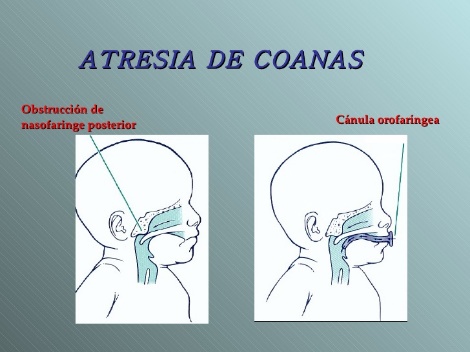 Hestegorriko atresia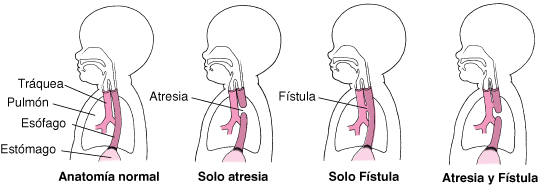 Onfalozelea eta Gastroskisia: erraiak abdomenetik kanpo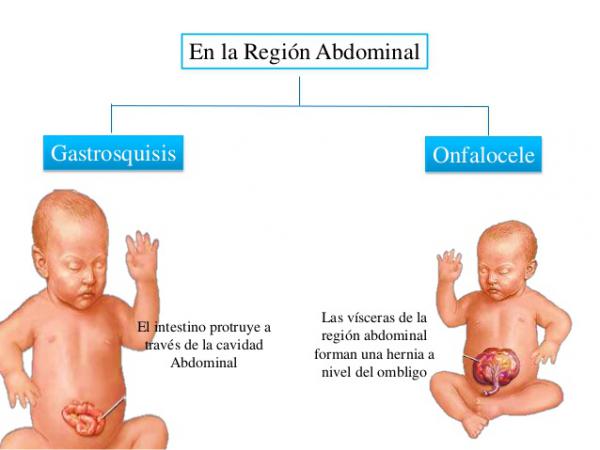 Uzkiko atresia: dig. Hodiaren bukaera itsua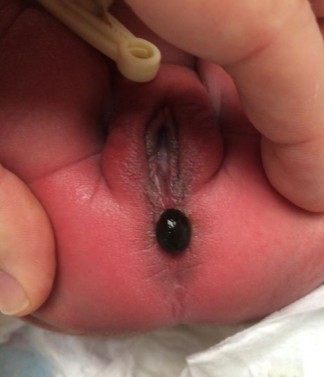  Gaia: Ezaugarri orokorrak jaiotzetik nerabezarora arte aldi desberdinetan zeharHAZKUNTZA ETA GARAPENAHaurtzaroko aldiak:Umetoki aldia (jaio arte)Jaioberri aldia (jaiotzetik 28-30 egun izan arte) lehenengo hilabeteaBularreko haurra (30 egunetik 2 urte arte)Eskolaurreko aldia (2-6 urte)Eskolako aldia (6-12 urte)Pubertaro-nerabezaro aldia (12-18 urte)Eragina duten faktoreakFaktore endogenoak: genetika, hormonak, faktore metabolikoakFaktore exogenoak: ingurumena, elikadura, sozioekonomikoak, emozionalakGenetika: gaiaiera eta ezaugarri morfolokikoak baldintzatu. Hazkuntzaren potentzial genetikoa.HormonakSomatotropina hormona (Gh): adenohipofisian sintetizatu eta lo sakonaren lehen bi ordutan gehiago jariatuHormona tiroideoak: T3 eta T4 hormonakAndrogenoak eta estrogenoak (pubertaroan): androgenoak gizonezkoetan geyo eta estrogenoak emakumeetan geyoIngurumenaElikaduraFaktore sozioekonomikoakFaktore emozionalakHAZKUNTZA HAURTZAROAREN ALDI DESBERDINETANHazkuntzaren balioztatzeaParametro antropometrikoak: pisua+garaiera+garezurraren perimetroaHazkuntza grafikoekin alderatuElikadura maila balioztatu eta indizeak bilatu (elikadura, gorputz masa, azal tolestura)Pisua neurtu2 urteak bete arte umeak etzanda pisatuAltuera neurtuGarezurraren perimetroa neurtuElikadura maila balioztatuHazkuntzaren grafikakHazkuntza 2 urte artePisua: prozesu jarraitua baino ez uniformea6 hilabete: pisua bikoiztu12 hilabete: pisua hirukoiztu1-2 urte: pisua laukoiztuAltuera: prozesu jarraitua baino ez uniformea1.go urtean +25cm (ahoz gora etzanda)2. Urtea +12cm (9-12cm/urteko) (zutik)Garezurreko perimetroaJaiotzean: 35cm6 hilabete: 44cm1 urte: 47cm (garezurreko perimetroa eta torazikoa berdindu)Hazkuntza 3-6 urteren arteanHazkuntza erritmoa mantsotu. Pisua: 2-3 urte: 1,4-2,3 kg. 4-6 urte: 1,5-2,5kg. Altuera: 2-3 urte: 5-6,5cm/urteko. 4-6 urte: 4-6cm/urteko.Hazkuntza 6 eta 10-11 urteren arteanHazkuntza erritmo geldia eta uniformea. Pisua: 1,4-2,2 Kg urteko. Altuera: 4-6cm urteko. Ikasketa soziala eta garapen intelektualaHazkuntza 12 eta 18 urteren arteanHazkuntza erritmoa handituPisua eta luzera gorputz masa indizea erabiliz baloratzen dira: GMI pisua/altueraIkasketa soziala eta garapen intelektual handiak ematen diraGARAPENA HAURTZAROAREN ALDI DESBERDINETANGarapenaren balioztatzeaHaurraren garapena balioztatzeko lau arlo hartzen ditugu kontuan:Hezurren garapenaHezurretako adin biologikoa no tiene por que etorri bat adin kronologikoarekin.Hortzen garapenaEsne hortzeria: 6 hilabete-2.5 urte (20 pieza). Beheko hortzekin hasten dira.Behin-betiko hortzeria: 6 urtetik aurrera (32 pieza)Zuhurraginak: 17-21 urteGarapen sexualaTannar-en eskalak ezaugarri sexualak neurtzen ditu.Garapen psikomotoreaGarunaren garapenaren ondorioa da.BALORAZIOA: Gurasoen informazioa jasoAdimenaren garapena: eskalakDenver-en testa edo Haizea Llevant testa: Haizea Llevant testa Denver testaren egokitze bat da, Espainian egindakoa hemengo haurrak kontutan hartuz,Garapena 0-12 hilabeteGarapen kognitiboa:Inboluntarioa: irribarrea, gorputz-adarretako mugimenduakBoluntarioa: begirada, sukzioa, burua eta alde batera biratzea, ahotsak ezberdinten dituGarapen emozionala: oinarrizko txikipena garatzen joaten da. Erikson:Helduek bere betebeharrak asetzen dituztela sentitzen duen umeak  oinarrizko konfiantza garatuBesotan hartu izandako haurrek  1 urtera negar gutxiago egingo dute beste batzuekin alderatuzBi urterekin portaera ez agresiboaGarapena 2-6 hilabeteGarapen kognitiboaIrribarrea boluntarioa bihurtuBegi kontaktua areagotzean gurasoengatik maitatuak sentituBuruz gora daudela buruz behera bueltatzeko gaitasunaGarapen emozionalaBularrean dagoela umeak beste gauzak begiratu, bere gorputza ukitu eta esploratzen hasiOinarrizko emozioak antzeman aurpegian: haserrea, poza, interesa, beldurra, nazka, harridura…Konfiantzazko helduarekin harremana lortzen ahaleginduGarapena 6-12 hilabeteGarapen fisikoa7 hilabete: eseri8: 4 hanketan ibili9: eskuekin gauzak hartu9-10: eserita dagoela begiratuMundua handiagoa eta zabalagoa bihurtzean arriskuak handituGarapen kognitiboaGauzak ahora eramanUmeak ikasi ahal izateko seguru sentitu behar duGauzak izkutatu arren, hor daudela badaki eta bila jarraitzen duGarapen emozionalaEskuekin jan nahi izanAmagandik ez du banandu nahiJende arrotza ezagutzen duEz dute bakarrik gelditu nahi izaten (3-4 hilabetetik aurrera)Ospitaleratzeak: amagandik aldentzeak garapen intelektual eta emozionalean atzerapena bidera dezakeGarapena 1 urtetik aurreraGarapen fisikoaHazkuntza mantsotuBakarrik ibiltzeko gai daGelditu egiten da, biratu eta makurtu erori gabeGarapen kognitiboaEsplorazio mundua handituBere gorputzean zentraturiko jolasakGurasoak eta ume handiagoak imitatuz ikasten duGarapen emozionalaGurasoengandik gutxiago edo gehiago aldentzen dira, egoerak ematen dion segurtasunaren araberaSeguritate oinarria: gurasoekiko atxikipena segurua badaEgoera arrotza batean gurasoek joaten badira, hauek bueltatzean, umea haiengana hurbildu eta besoetan egon nahiko du, gero jolasera bueltatu baino lehenGarapena 15 hilabeteekinGarapen kognitiboaGorputz atalak ondo seinalatzen ditu4-6 hitz erabiliIstripu arriskua handituUmeak mugikortasuna gutxituta badu, zaintzaleak esplorazio gunea handitzen laguntzea komeni daGarapena 18-24 hilabetekinGarapen fisikoaKorrika eginEskailerak igoGaraiera eta pisua uniformeki handitzen jarraituBuruaren hazkuntza zertxobait geldituTrebetasun batzuk garatzeko denbora limiteak8 aste: irribarrea erantzun bezala3 hilabete: begiradarekin kontaktu egokia5 hilabete: objektu bat hartzen saiatu10 hilabete: laguntza gabe eseri18 hilabete: laguntzarik gabe ibili18 hilabete: esanahia duten hitz solteak30 hilabete: esaldiak osatuGarapena 3-6 urteGarapen kognitibo eta psikosozialaMelodiak errepikatu, ezagutuIdentifikazioa: gurasoekin batHizkuntzaren hobekuntzaEgiten duena hitzeginez kanporatuEskubi eta ezker desberdinduGarapena 6-12 urteGarapen kognitibo eta psikosozialaMugimenduen trebetasuna: bi sexuetan berdinPentsamendu analitikoagoaBeraien kontextua handituErabakiak hartuAutoerregulazioaBeraiei buruzko dudakNERABEZAROASARRERA: adin honetan heldutasun fisikoa nahiz kognitiboa, soziala eta emozionala lortzen dira.Gurasoengandik independizatuHeldutasun handiagokin erlazionatzen jakiteko komunikazio estrategiakNorberaren jarrerak, baloreak eta ideiak erabakitzeaGaitasun intelektualak garatuNorberaren identitatea kontsolidatuZenbait harreman sexualen hasieraKontrol emozionalaErantzukizun sozial propioa hartzeaALDAKETA ANATOMIKO ETA FISIOLOGIKOAKSarreraDefinizioaEzaugarri biologikoak (neskak eta mutilak)Ezaugarri psikologikoak eta sozialakIdentitatea garatzen laguntzen dute harremanak (guraso eta lagunak)Definizioa: PUBERTAROA: Nerabezaroko lehen aldia da. Hormonen heldutasun eta hazkuntza prozesuari egiten dio erreferentzia.NERABEZAROA: Pubertaroari heldutasunezko erantzun psikologiko eta soziala emateari deritzo.Ezaugarri biologikoakNeskak:Gorputz hazkuntza: emakumeetan 3 aldi desberdintzen dira: 11 urte inguru hasi: hazkuntza (luzera) erritmo geldokoa12-14 urte: hazkuntza erritmo azkarragoaEpifisiak fusionatu eta hazkuntza gelditzen daAldaketa hormonalak: FSH, LH eta estrogenoen jariapena; organo genitalen hazkuntza estimulatuGarapen sexualaTitien garapena: telarkiaAdrenarkiaGorputz kontornoaren aldaketakHezurren heldutasunaUmetokiaObulazioaMenarkia (lehenengo hilerokoa) 12-13Mutilak:Androgenoek bultatzen dute:Giharren garapenaHasieran barrabilak handitzen dira eta zakila aurrerago. Gaueko poluzioak hasten dira eta hauekin ugaltzeko gaitasunaAhots-kordak loditu egiten diraEzaugarri psikologikoak eta sozialakTrantsizio aldiaKonflikto eta gatazkaAutokontzeptua-identitatea garatuAdin helduko errolak ikasiIdentitatea garatzen laguntzen dute harremanak (guraso eta lagunak)Garrantzi handiena dutenak gurasoak eta taldekideak dira.Gurasoekin izaten diren ezadostasun nagusienak honako eremuekin edukitzen dute lotura: ordena, etxeko lanak, jantziak, musika, obedentzia, garbitasuna, independentzia nahia, autonomiaren aldarrikapena, ordutegiak, irteerak…LAGUNEKIN HARREMANA: nerabeek independentzia bidean eta familiarengandik urrundu nahiean bere adineko kideen harremana behar izaten dute laguntza bezala.Gaia: Istripuen prebentzioaGaia: Tratu txarrak ume eta nerabeengan Gaia: osasunaren jarraipena. Ume osasuntsuaren kontrola. Elikadura ume eta nerabeenganElikadura haurtzaroanEdoskitze naturalaEdoskitze naturalaren onurakKonposizioaEsne motakEdoskitze naturalaren zainketakEdoskitze artifizialaFormulakBiberoiaren prestakuntzaErizaintza zainketak formulekinEdoskitze mistoaElikadura osagarria: BEIKOSTElikadura 1-3 urteElikadura eskolaurre eta eskola aldianElikadura nerabeetanELIKADURA HAURTZAROANLehenengo urtean:Edoskitze naturalaEdoskitze artifizialaEdoskitze mistoa: bularra + biberoiaEdoskitze osagarria: BEIKOST: 6. Hilabetetik aurrera amaren esnea + artifiziala ez den beste osagarriak emateaEDOSKITZE NATURALADef: edoskitze naturala ama batek bere haur jaioberriari eskaini diezaiokeen elikagai hoberena da.ONURAK: Haur jaioberrianNutrizio hobea. Digestio eta metabolismo errazagoa.Inmunitate babes hobea.Garapen psikologiko hobea.Morbilitate eta mortalitatea jaitsi lehenengo urteanObesitate, hipertentsio eta aterosklerosiaren prebentzioaAmarenganAmaren errekuperazio fisikoa erraztuErditze ondoko hemorragiaren arriskua gutxitu (inboluzioa)Bular eta obulutegiko minbiziaren prebentzioaKONPOSIZIOAEdoskitze hasieran: esnea akuosoagoa, umearen egarria asetzeko (ura EZ eman). Proteina, mineral, bitamina hidrosoluble eta laktosan aberatsa da. Edoskitzean zehar: proteina eta laktosa kopuruak jetsi. Gantzak igo.Edoskitze bukaeran: kolore zuriagoa, gantz gehiago eta bitamina liposoluble ugari.(Gantzak edoskitzaroan zehar gero eta ugariagoak dira)ESNE MOTAKUgatz guruinak ekoizten dituen esne desberdinak:Kalostroa: 3-4 egun erditze-osteanTrantsiziozko esnea: 4-15 egun erditze-ostean. Esne honetan osagaiak aldatzen joaten dira esne heldua iritsi arte.Esne heldua: 15. egunetik aurreraEDOSKITZE NATURALAREN ZAINKETAKHaurraren posizio egokia: 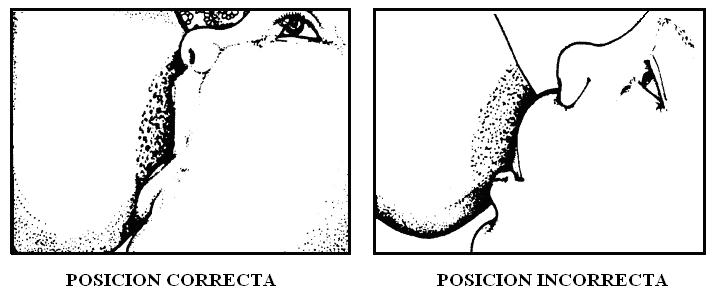 Esne irteera estimulatu: titipunta estimulatu leku goxo batean.EDOSKITZE ARTIFIZIALAHaur jaioberriak lehenengo urtean, emakumearen esnea ez den esnea hartzen duenean.Orain, formula sintetikoak erabiltzen dira eta beraien osagai proteikoak, behiaren esnetik datoz“Hauts esne” (generalean) edo “esne likido”(unidosiak) bezala aurki daitezke.EDOSKITZE ARTIFIZIALAREN FORMULAKFormula desberdinak aurki daitezke:Hasierako formulaJarraipen formula (2. seihilekotik 1. urtera)Lehenengo urtetik aurrerako formulaJarraipeneko formula (II MOTA): Bigarren seihilabetekoan, hasierako formula naiz jarraipenekoak:>500 ml/egun eta <900 ml/egunEdo <250 ml/biberoikoBIBEROIAREN PRESTAKUNTZA GARBIKETA: ura irakiten erabili edo hipoklorito %1ean urperatu 3 orduz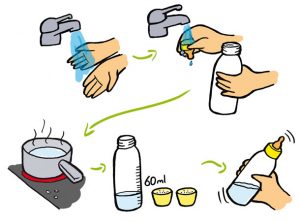 TEKNIKA: Inkorporatuta, tetina beteta dagoela. Emakumearen sorbalda nonbaiten apoiatuta.Generalean goilarakada bakoitzeko 30 cc.Hautsa ez gutxiegi ez gehiegi.EDOSKITZE MISTOAGOMENDIOAK: Hipogalaktia (primario edo sekundarioa)Lana etxetik kanpo“Destetea” erabakia hartu ondorenDesabantailak:Agalaktia emateko aukera gehiago (esne inhibitzaile faktorea)Biberoi gehigarriaren kantitate egokia zein den jakiteko zailtasuna (zenbat?)Edoskitze mistoarekin, edoskitze artifizialarekin bukatzeko aukerak handiak dira.ELIKADURA OSAGARRIA: BEIKOSTDefinizioa: Esnea ez den elikagaien sarrera, era erregular eta jarraipen batekin, kantitate egokian, hartzen ari den esnea era partzial batean ordezkatzen duena.Suzkioa erreflexua da eta murtxikatzea ikasketa, beraz, poliki egingo den prozesua da. Amarekin enpatizatzea garrantzitsua da. Frutak, barazkiak, zerealak, baina itxoin aste bat mas o menos talde desberdin bat sartzeko.Elikagaien sarrera: glutena duten zerealak zeintzuk diren jakin. Glutena dutenak emateko pixka bat itxoin. Izan ere, zeliakia eragin dezake. Beranduago sartzeak bere tolerantzia hobetuko du eta ondorioz, alergiak prebenitzen dira. Bestalde, behi esnea 1 urterarte ez jarri.ELIKADURA 1-3 URTEREN ARTEANHazkuntzaren abiadura moteldu egiten daKalitatea kantitatearen aurretikGozokiak ekidinMahaian haurraren jokabide egokia (pixkanaka irakatsi)ELIKADURA ESKOLAURRE ETA ESKOLA ALDIANHazkuntza egonkor eta progresiboaBehar energetikoak: 85 Kcal/kg/egunekoMota guztietako elikagaiakOtorduetan jatea sustatuOhiturak barneratzeko garaiaIngurugiroaren eragina elikagaianELIKADURA NERABEZAROANAldaketa morfologiko eta psikologiko handien aldiaBizitza independienteagoa“Bazkari azkarrak” eta alkohola duten edariak ekidinErregimenak ez onuragarriakDieta orekatua sustatuElikadura desegoki baten ondorioak: garapena murriztu, gizentasuna, aterosklerosia (kolesterola), hipertentsioa, dibertikulosia, tumoreak… Gaia: istripuen prebentzioaINTOXIKAZIOAKPotentzialki toxikoak diren produktuak:Botikak: aas, barbiturikoakEtxean erabiltzen diren toxikoak: lixiba, azidoak, petroleo likidoa eta gasaEragin dezakete  mukimintzen irritazioa, organismoan kalte handiakAKZIDENTEAK Akzidenteek duten garrantzia familian:Arazo larria da: morbilitate eta hilkortasun handia eragiten baituteBiztanleria ohartarazteko beharra dago, saihestu daitezkelako:Babestuko jolas-gunea aukeratu edo eroriak ebitatzeko neurriak hartuUretan gertatzen diren istripuak eragozteko neurriak hartu: tenepratura, erorketak…6 hilabeteekin kontuz pieza txikiak eta jostailuak ahora eramaten dituztelako… Handiagoetan eskailerak, entxufeak eta leihoak behatu…ERREDURAKMota desberdinak bereizten ditugu:Termikoak: eman beharreko zainketak:Gorputza estali: arropa, mantekin…Ez erabili produktu kimikoen kontra erabiltzen diren extintoreakHondar edo lurrik ez bota: garbitasuna zailtzen baituErretako azal gunea ahal den gutxien manipulatu eta ikutuErredura hoztuzten ahalegindu: fisiologiko esterila, ur hotza, konpresa bustiekin…Analgesikoak eta likidoak emanErretako guneak gasa esterilekin emanKonortea galdu badu; elikadura eta edarian ezin zaizkio ahobidetik emanElektrikoak: eman beharreko zainketakIntentsitatearen arabera diren garrantzizkoak eta ez erretako zabalgunearen araberaKorronte elektrikoa moztuKontaktu fisikorik ez mantenduUmea, kable konduktuarengandik aldenduArnasten duen konprobatu: arnasten ez badu susperketa neurriekin hasiSustantzi kimikoak eragindakoak: zainketak:Kutsatutako erropa kendu eskularruekinUr askorekin garbituGasekin estali: bendaje suabeaProduktua zein den jakin Gaia: tratu txarrak ume eta nerabeenganSimultaneoki eman daitezke: familian, erakundeetan…Familian:Biolentzia fisikoaZainketa eza fisikoa (abandono)Biolentzia sexuala: batez ere 11-14 urte tarteanTratu txar emozional eta psikologikoakErakundeetan (indarkeria familiatik kanpo): eskola, ospitaleak, zigorra, gehiegikeri sexuala…Münchaussen sindromea: ume bat ospitalera joaten da gurasoekin. Itxuraz, gurasoek ondo zaintzen duten umea da. Gauza da gurasoek umea gaixoarazi egiten dutela. Esaten dute sukarra duela, baino gero gezurra da. Gurasoek zailtasun psikologiko batengatik gertatzen da.Lan esplotazioa: mendizidadea. Gurasoak agertzen dizkietenHelduek egin beharreko lanak (bere mailatik gorago direnak)Bere iharduera oztopatzen dituztenak (eskola)Dirua lortzekoPrebentzioaren helburua:Haurrak zoriona eta garapen ona izan dezan:Lehen mailako prebentzioa: biztanleri osoari zuzendutako neurriak. Zainketa eta tratu egokiak adin bakoitzerako bultzatu nahi dira.Bigarren mailako prebentzioa: tratu txarrak jasateko arriskuan dauden umeen inguruari zuzendurikoak. Tratu txarrak agertzea faboratzen dituzten faktoreak modifikatu nahi dira.Hirugarren mailako prebentzioa: tratu txarrak jasaten ari diren edo jasan dituzten umeen inguruari eskeinitakoak. Tratu txarrak ez agertzea eta arrastoak ez gelditzea du helburu.Erizainaren papera: sentsibilitatea, formakuntza, ahalbideak.Haurdunaldian hasiInformazioa emateko egiten diren aktibitateetan parte hartu eta antolatu: banaka, taldeka, komunitatean..Guraso eta zaintzalerekin komunikazioren kalitatea hobetuTratu txarrak jasan dituzten umeen eta arriskuan daudenen kontrol klinikoak ugarituErakundeak egindako tratu txarrak ebitatuEzjakintasuna: adinaren arabera haurren portaera eta beharren berri eman biztanleri osoak ulertzeko moduan. Autokontrol mekanismoak, tentsioak nola manejatu eta tolerantzia nola garatu.Kezkak azaltzeko giroa eskeini: norberaren jarrera eta portaeren inguruan erreflexio giroa eskeini epaitu gabe.Zainketa desegokiak: kontrolak ugaritu, estrategiak planifikatu. MultidisziplinarraErizain zainketak:Gurasoekin elkarhizketan zer ez den egin behar:Gurasoekin enfrentatu edo akusatu tratu txarrak probatu nahiean. Babes eza.Egoerarekiko eta familiarekiko haserrea, harridura, desaprobazioa, laztura agertzea.Egoerarekin zer ikusi zuzenik ez duten famili gaietan ez sartu.Nork eman duen tratu txarren berri gurasoei esan.Zer bai eginGurasoei laguntza eman zeintzuk diren bere eskubide legalakProbazidadea mantendu: elkarrizketatuElkarrizketaren arrazoia zein den komentatuZuzen eta profesional erara ageriEnpatikoa eta ulertzen ditugula adierazi (konpresioa)Umearekin zer bai eginPribatuan, bakarka leku lasaian eta erosoan hitz egin edo egonGurasoen kontrako sentimenduak ez adieraziGaldeketa modua ez egin, presionatu gabe egin: konfidentzialtasuna mantenduUmeak ulertzen duen lengoaia erabiliInformazioa eman aura lasaitzeko hainaBesteen aurrean ez du bere historia errepikatu beharHaurrari ez errudun sentituarazi gurasoek akusatzen dituenik18. Gaia: Zeinu eta sintoma ohikoakOROKORTASUNAKDefinizioa: Norberaren ohizko tenperaturatik gorako igoera kontrolatuaEragina duten faktoreen artean: erritmo zirkadianoa: egunean zehar aldatu egiten dela, adina: kontuz ume txikietan edozein estimuluren aurrean tenperatura igo daitekeelako, ariketa fisikoa: tenperatura igotzen da eta janaria.Tenperaturaren erregulazioa hipotalamoan dago eta pirogeno exogeno eta endogenoen bidez erregulatzen da. Neurona termosensibleak.<36º: hipotermia37º-37.9º: febrikula38º-38.9º: sukarra39º-39.9º: sukar altua>40º: hiperpirexiaSukarra babes mekanismo bezela kontsideratzen da. Umeen kasuan zer egin ez dago hain argi, nahiko beldur sortzen duen gauza da. Nahiko ohikoa da eta umeari kalte egingo dion da kezka nagusia. Umearen egoera orokorra edo beste sintoma kezkagarrirekin azaltzen denean larriagoa: gorakoak, arnasketa aldaketak, letargia eta konorte maila aldatua izatea, larruazala eta deshidratazioa.Besapeko tenperatura: 36.3-36.8ºC. Erosoa, ez hain zehatza.Ondesteko tenperatura: 36.8-37.3ºC. Deserosoa, zehatzagoaErizaintza zainketak: Erizainak 2 rol edukiko ditu: sendagaiak ematearena eta gero rol autonomo batAntipiretikoakMetodo fisikoak: giro tenperatura egokiaUmea partzialki biluztuBainuakLikido ekarpena handituKonbultsioakGurasoei heziketa eta laguntzaGehienetan erabiltzen den sendagaia parazetamola eta ibuprofenoak.GORAKOAK: Aho-sudurretik urdaileko edukia modu bortitz batean kanporatzea. Umeen kasuan gorakoek ez dute beti digestio edo liseriketa iturri izan behar. Berrahoratzea: jaioberriek esnea hartzerakoan ahotik esne pixkat botatzen dutenean edo ahoan pixka bat geratzen zaienean gertatu (ez dira gorakoak). Kolikoak: hesteetako kontrakzio mingarriak, deserosoak.Etiologia: gorakoen sorburu garrantzitsuenak infekzioak, liseriketa aparatuko gaixotasunak (piloroaren estenosi hipertrofikoa, urdailean dagoen piloroaren estenosia gertatu, handitu egiten da eta astean pasatzerakoan umea botaka egiten hasten da “escopetazo” moduan) eta psikologikoak dira. Beste arrazoi batzuk: hestegorriko atresia.Sintomak: gorakoaren edukia begiratu (janaria, mukia, odola), kantitatea (behin, egunean zehar…) eta gorako horiekin batera umearen egoera nolakoa den baloratu: desoreka hidroelektrolitikoa gertatu daiteke, sukarra, malnutrizioa, fontanela hipo/hipertentsioa…Diagnostikoa: Sintomak, Rx, gastroskopiaTto/E. Zainketak: janariak moldatu kantitate txikietan eta sarritan ematea, neurri dietetikoak hartu, hau da, janari ez pisutsuak, gantz asko gabe… Honek desoreka hidroelektrolitikoa ekarriko balu umea barau egotea komeni da. Antiemetikoak ere eman daitezke baina ez dira lehendabiziko aukera izaten. Azkenik, gorputz jarrerak ere lagun diezaioke: erabat etzanda utzi beharrean pixka bat tenteago jarri (erreflexu gastroesofagikoa ekiditeko).19. Gaia: Sindrome gastrointestinalakSABELEKO MINA: BalorazioaGorakoekin bezela, hasiera nolakoa izan den baloratu beharko genuke. Bapatekoa (inbaginazioa), pixkanaka (apendizitisa), kronikoa (erraien hantura). Bestalde, mina denbora osoan duen edo ez, negarrarekin batera, kolikoa eta umearen itxura: zurbil, geldo… eta zati anatomikoa identifikatu.Sintomak: sukarra, gorakoak, beherakoak, idorreria, abdomenaren handitzea, abdomena gogor azaltzea, soinu intestinalak, zurbiltasuna, letargia (bularrekoetan) edo geldotasuna, postura antialgikoa (tolestuta egotea).2 egoera abdomeneko mina eragiten dutenak:HESTEAREN INBAGINAZIOA: hesteetako buxadura. Hestearen zati bat beste baten barruan sartzen da eta gertatzen den heinean, umeari mina eta hesteetako perforazio bat gertatzeko arriskua. Etiologia: Sintomak: mina, negarra eta ohiuak. Janariari uko egiten die eta eskopetazo moduko gorakoak ditu. Beherakoak, gorri mermelada kolorekoak (groseia modukoak) eta abdomenean mina eta handituta sentitzen da.Diagnostikoa: ekografiaTto: laparoskopiaren bitartez, airea eta kirurgia 24h-tan. Gerta daiteke hesteetako zati bat nekrosatuta egotea…E. zainketak: kirurgikoakAPENDIZITIS: apendizearen hantura eta buxaduraSintomak: mina, gorakoak, febrikulaDiagnostikoa: lehen bai lehen egin, sintomak eta ekografia. McBurney puntuaTto eta zainketak: kirurgiaIDORRERIA: gorozki gogor eta txikien kanporaketa. Etiologia: zuntz eta fruta gutxi jotea (dietetikoa), psikosoziala, botikak, asaldura sistemikoak (entzefalopatiak adb).Sintomak: frekuentzia eta kantitatea, gorozki gogorrak, txikiak eta batzuetan odoltsuak izatea eta komunera joateko zailtasuna eta ondoeza.Diagnostikoa: sintomatologiari esker, bario enemari esker, rx, biopsia.Tto + Zainketak: fisiologikoa, dieta eta ur kantitatea, botikak epe laburrera, neurri psikopedagogikoak. Ume batzuei magnesioa duen ura (?).BEHERAKOAK: digestioan zurgapen/jariapenean asaldura bat dago.Etiologia: infekzioak (ohikoena gastroenteritis), botikak, toxikoak, ingurugiroa, hantura prozesuakSintomak: gorozki hustuketa kopuru handia, kolorea pixka bat alda daiteke, usain desatsegina, gogortasun aldaketa eta sabeleko mina. Diagnostikoa: sintoma eta laborategiko frogak (kultiboak)Tto+zainketak: sintomatologiaren arabera, etiologikoa, desoreka hidroelektrikoa, azido-base oreka, dieta berrelikadura.GASTROENTERITISA: urdail eta heste mehearen hanturaEtiologia: birusak sortuta (rotabirusa) eta bakteriakSintomak: abdomeneko mina, beherako eta gorakoak eta sukarra (birusak eragina bada febrikula)Diagnostikoa: koprokultiboaTto: dieta likidoak, lehortzen gaituztenak: astringentea (limoia, arroza, azenarioa)Zainketak: heziketaBEHI ESNEAREN PROTEINEKIKO INTOLERANTZIA: erreakzio alergikoBehi esnearen proteinak dira iturria. Sintomak: arnas arazoak, azaleko arazoak eta digestio arazoak (beherakoak).Diagnostikoa eta tto: behi proteinak ekidin, behi esnea ez hartu. 2 urterekin bakarrik desagertu.GAIXOTASUN ZELIAKOA: Glutenari intolerantzia kronikoa GLIADINA¿?Etiologia: genetikoak eta krisia: infekzioa, barau luzeak, botikak. Pertsona hauek glutena jartzen dutenean glutena toxiko bezela hartzen dute eta kalteak eta beherakoak eragiten ditu.Sintomak: gorakoak eta beherakoak, elikadura txarra, (epe luzera) anemia eta anorexia, abdomen handia eta mina sentitzea, ezinegonaDiagnostikoa: odol lagina, gorozkiak aztertu (gantz kantitateak pertsona hauetan handiagoa izaten da) eta heste-mehearen biopsiaTto: krisi zeliakoa tratatuZainketak: dieta berezia eta heziketaBEHERAKOAK >> Erizain zainketak:Bizi-konstanteak maiz jasoBalantze hidrikoa eta pisuaHidratazioa eta elikadura bultzatuAzalaren hausketa ekidinInfekzioaren zabalkuntza ekidinLaginak asepsia osoz jasoOsasun heziketaDESHIDRATAZIOA (important): ur gehiegiaren galera eta honekin batera elektrolitoak kanporatzen dira  asaldura bihurtu Etiologia: haurraren fisiologia, likido falta, hiperbentilazioa, izerdi gehiegizkoa, esne-formulak, erredurak, zetoazidosi diabetikoa, giltzurrunak heldugabeak izatea.Sintomak: Deshidratazio arina: Pisu galera <%5EgarriaMukosak arinki lehorrak izateaGernu kontzentrazioaDeshidratazio neurrizkoaPisu galera %5-9Aurreko sinuak larriagoTolestura sinu positiboaOliguriaMalko jariakin gutxi/ezaBegi hondoratuakFontanela hondoratuaLarriaPisu galera >%10Aurreko sinuak larriagoakGorputz-adar hotz+zianotikoPresio arteriala baxuaArnasketa azidotikoaOligoanuriaDiagnostikoa: historia klinikoa, azterketa fisikoa, odol analisia eta gernu analisia.Tto: likido eta elektrolitoak ematea. Zenbat eta deshidratazioa larriagoa izan elektrolito eta bolumenak handiagoak izan beharko dira baina kontuan hartu behar da abiadura moteldu egin behar dela (zenbat eta gehiago eman). Abiadura motelarekin hasi beharko litzateke eta progesiboki handitu. Biriketako edema, burmuinetako edema eragin dezake.Konplikazioak: konbultsioak, shock hipobolemiko, komaErizaintza zainketak: behaketa, balioztapena, erregistroa. Dieta absolutoa eta likidoak. Infekzioak ekidin. Laguntza psikologikoa eta heziketa. Sendagaiak ere eman daitezke.20. Gaia: Arnas-bideen eritasunakGOI ARNAS-BIDEAK:Epiglotitisa.Faringitisa.Sinusitisa.Otitisa.BEHE ARNAS-BIDEAK:BronkiolitisaASALDURA KRONIKOAK:Tuberkulosia.Asma.Fibrosi kistikoa1.1. EPIGLOTITISADef. Epiglotisaren hantura eta buxadura. Ez da oso ohikoa HIB, hemogilusaren kontrako txertoa jartzen baita gaur egun. Gaixotasun honen eragilea Hemofilus influenzae izanik. 2-6 urtetako umeei erasotzen die eta heriotzara irits daitezke. Etiologia: Bakteriak (Hemofilus Influenzae).Sintomak: Sukarra eta mina eztarrian.Listua pilatuta.Estridorea.Jateko gogo eza.Tonua jaisten da.Postura (gorputz jarrera)  tripode jarrera.Tratamendua: Intubatu/Trakeotomia  trakeotomia egoera larrietan egiten da.Botikak  antibiotikoa 7-10 egunetan.Profilaxia: txertoa.Umea inkorporatua mantendu arnasa hobeto har dezan.1.2. FARINGITISA/AMIGDALITISADef. Faringearen/amigdalen hantura. Gaixotasun hauek arnasaren bidez  (partikulen bidez) transmititzen dira, hau ekiditeko eskuak ondo garbitu behar dira, umea haurtzaindegira ez eraman… Etiologia: bakteriak eta birusak. Gehienbat bakteriak izaten dira eragileak, hain zuzen, Streptococcus Pyogenes.Sintomak: Mina eta zefaleak.Sukarra.Jariakinak.Gorako/Beherakoak. Beherakoak umeek izaten dituzte eta min abdominala izaten dute.Tratamendua:Botikak  bakterioek sortutakoa bada antibiotikoak eman. Antipiretikoak eman (ibuprofenoa, paracetamol…).Likido kantitate txikiak eman.Kirurgia  amigdalak kendu. Gaur egun hau egiteko joera oso txikia da.1.3. SINUSITISADef. Sudur atzean  dauden sinu paranasaleen hantura. Etiologia: Birusak eta bakteriak.Sintomak: Rinorrea (sudurreko ur jarioa) / Rinolalia (hizkera aldatua sudurra tapatua izateagatik).Mina eta zefaleak.Masailaren hantura.Sukarra.Tratamendua:Sudur hobiak garbitu.Gorputz jarrera.Likidoa eman, gustuko janaria, baina hartualdi txikietan.Botikak. Bakarrik sendatu.1.4. ERDIKO OTITISA (AKUTUA)Def. Erdiko belarriaren hantura.Etiologia: Bakterioak eta birusak. Bakterioen artean, Hemofilus Influenzak eta Streptococcusak.Edoskitze artifiziala. Txupetea erabiltzea.Gurasoek erretzea.Beste umeek pasatzea.Sintomak:Otalgia.Sukarra.Otorrea  tinpanoa apurtzean jariakina belarritik ateratzen denean.Tinpanoaren itxura baloratu. Gaizki egon daiteke, gorria eta handitua.Haserrea.Tratamendua:Botikak. Antibioterapia 7-10 egun. Analgesiko / Antipiretikoak.Sudur/Belarri garbiketa.Bazkaria eserita. Jateak mina eragiten du.Drenajea (?).Erdiko otitis akutuak errepikatzen direnean Erdiko otitis jariatzailea sortu daiteke. Kasu honetan, jariakinak pilatuta gelditzen dira.Tinpanoa zulatzeari miringotomia deritzo.GOIKO ARNAS-BIDEEN GAIXOTASUNEN ERIZAINTZAREN ZAINKETAKBehaketa, balioztapena eta erregistroa.Likidoak eta dieta.Sukarraren kontrola.Arnasketa erraztu.Botikak.Jariakinak.Atsedena.Infekzioaren zabaltzea ekidin.Laguntza psikologikoa eta heziketa.. BRONKIOLITISADef. Bronkioloen hantura + buxadura. Aire bide txikien hantura eta hantura honen bidez sortutako buxadura. Bereziki 6 hilabete-2 urte bitartean. Eragile nagusia Birus Sintzitiala (VRS). Arrisku gehien dutenak: ume goiztiarrak, pisu gutxikoak, sortzetiko malformazioak dituztenak, inmunodeprimituak direnak. Birusaren aurka antigorputz monoklonalak jartzen dira hilabetean behin IM bidez.Sintomak: Katarro sinple bat.Sudur hedagak, Zianosia. Eztula lehorra (eztulak gora egin), soinuak  silbilantziak.Takipnea, eta nekatzen hasiko balitz apneak egingo lituzke.Tratamendua: O2 eta H2O.Fisioterapia  ondo arnasa hartzeko.Botikak likidoak zain barnetik eman, printzipioz antibiotikorik ez.Erizaintzaren zainketak: Behaketa, balioztapena, erregistroa.Arnasketa erraztu.Dieta eta likidoen kontrola.Infekzio kontrola.Laguntza eta heziketa. Umeak ingresatuak egoten dira, ezin dira ikastolara joan, etab.Bronkiolitisaren mekanismoa3.1 FIBROSI KISTIKOADef. Guruin exokrinoen buxadura. Mukobiszidosia ere deitzen zaio, gaixotasun larria eta transmitigarria. 7. kromosoman mutazioa gertatzen da. Gorputzaren jariakinek ur gutxi izaten dute, jariakinak, beraz, lodiak izango dira gorputzeko organo ezberdinetan. Jariakinak lodiak izatea larria izan daiteke arnasketa eta liseriketa aparatuan badira. Muki horrek bakterioek sortutako infekzioak sortzea errazten du. Sintomak: Eztula eta espektorazioa. Arnas bideko jariakinak lodiak direnez eztula, espektorazioa, eztula larria denean goragalea sortzen dira.  Nekea.Deformazioak (toraxa/hatzak).Hemoptisia  odol kanporaketa gertatzen da.Pisua eta garaiera  umeek ez dute ez pisua ez eta luzera irabazten.Gorozkia.Abdomena handitua  abdomeneko distentsioa gertatzen da.Mekonio ileoa/buxadura  mekonioa oso lodia denez gertatu daiteke mekonioa ez kanporatzea eta buxadura sortzea.Antzutasuna sor daiteke.Diagnostikoa:Izerdiaren testa  izerdia oso gazia izaten dute.Likido amniotikoaren testa.Gorozkien lagina  gantzak ugariak gorozkietan.Torax Rx.Tratamendua:Fisioterapia.Mukia kendu  lubrikatu sendagaien bidez.Infekzioak tratatu.Kirurgia  biriketako lobulua kendu.Entzima pankreatikoak.Dieta egokia eta suplementuak.Elikadura enterala/parenterala. Enteralean, dieta hiperkalorikoa behar du eta bitamina liposolukorrak A,B,E eta K.Erizaintza zainketak:Bizitza ‘’normala’’ aholkatu.Arnasketa eta elikadura balioztatu.Botikak ziurtasunez eman.Froga diagnostikoetan lagundu.Heziketa eta laguntza psikologikoa eman.3.2 ASMA BRONKIALAKrisialdiak izaten dituzte. Bronkioen hantura eta alergenoek eragiten dute, polenak, animalien ileak, akaroek, ariketa fisikoa egiteak eta hautsak. Sintomak:Soinuak  silbilantziak.Arnasketa  arnasketa zaildu.Izerditu egiten dute.Kolorea  kolore zianotikoa, ikterikoa.Astean egunez 3 aldiz baino gutxiago eta hilabetean gauez 3 aldiz baino gutxiago izaten baditu krisialdiak asma arina izango litzateke.Astean egunez 3 aldiz baino gehiago eta hilabetean gauez 3 aldiz baino gehiago izaten baditu krisialdiak asma neurrikoa izango litzateke.Faktore genetikoak:Familian asma edo gaixotasun alergikoren bat duen norbait egotea. Aurrez izandako dermatitisa, konjuntibitisa, rinitisa, alergiak…Diagnostikoa:Sintomak.Rx.Baztertzeko frogak:Mantoux-a.Hemograma.Biriken funtzioaren frogak:Espirometria.Espirazio fluxurik handiena (Peak Flow).Bronkodilatazio test-a.BRONKODILATAZIO TEST-A:Egoera basa eta bronkozabaltzaile batekin egiten da. Bronkioen buxadura itzulgarria den frogatzeko erabiltzen da. espirometria bat egiten da bere buxadura maila ikusteko. Ondoren bronkio-zabaltzaile bat ematen zaio umeari. 15-20 minutu eserita egon ondoren berriro espirometria errepikatu eta datuak konparatu.DIAGNOSTIKO KAUSALAPrick test-a.Odolean, alergenoen aurreko Ig E espezifikoaren mailen neurketa.Prick test-aAzalaren gainean alergeno desberdinak dituzten serum tantak jartzen dira eta azala ziztatu egiten da laztantxo batekin. Azalaren erreakzio alergikoa neurtzen da ziztaden ondorioz agertutako papula eta eritemak neurtuz.TratamenduaIngurugiroaren kontrola.Botikak.Helburuak: Sintomak gutxitu edo ezabatzea.Bizitza normalizatzea: eskola, lagunak…Biriken funtzioaren egonkortasuna lortzea.Medikazioaren bigarren mailako ondorioak ekiditea.Ingurugiroaren kontrolaTabakoaren kea ekidin: haurren aurrean ez erre. Krisialdi asmatikoak sor ditzaketen botikak ekidin.BotikakInhalazio sistema motak: - Aerosol dosifikatzaileak. – Inhalatzeko kamerak. – Hauts lehorreko gailuak. – Nebulizagailuak. Erizain zainketakBehaketa, balioztatu, erregistratu.Biriken O2 igo, espektorazioa eta atsedena.Anamnesia eta froga diagnostikoak.Laguntza psikologikoa eta HEZIKETA.HEZIKETA:Botikak nola eman, bigarren mailako efektuak.Ariketa fisiko moderatua.Elikadura egokia (elikagai alergenikoak ez).Oinarrizko arauak (etxearen garbiketa…)  aireztapena egunero, ekidin aerosolak, margoak eta garbiketa produktuak ekidin, oheko arropa garbitu/aldatu astean behin, leku hezeak ekidin, kotxean leihoak irekita ibili…21. Gaia: Eritasun infekziosoakLarruazalean exantema deitzen zaio eta muki mintzean enantema.GAIXOTASUN EXANTEMATIKOAKELGORRIAERRUBEOLABARIZELAHERPES SOILABESTE INFEKZIO BATZUK HAZIZURRIA (PAROTIDITISA)POLIOMIELITISTOSFERINATBCExantemak: gaixotasun batzuek azaleko espresio orokorra. Larruazalean eruzpio bat sortzen da (muki mintzetan enantema). Ez dira denak berdinak eta segun eta nola adierazten dira mota desberdinak egongo dira.Motak: Elgorriaren eta errubeolaren exantemak: makulopapulosoMeningitiarenak petekialak eta eskarlatina eta kawasakirenak eritematosoa.Barizela da esanguratsuena, besikularra: makulak agertzen dira, ondoren besikulak sortzen dira (barruan ura pilatzen da) eta besikula hori lehortzen denean zarakarra edo kostra sortzen da. Hau da barizelaren exantema.ALDIAK: inkubazio aldia, aldi prodromikoa, gaixotasun aldia eta suspertze aldia.ELGORRIA: gaixotasun hauek derrigorrez aitortu behar diren gaixotasunak dira. Bestetik, txertoen inguruan, txertoak gure inguruan ez dira derrigorrezkoak (bolondresa) eta nahiz eta gurasoei ez galdetu umea txertatu behar denean, berez, gurasoek ahalko luketen umeak txertoa ez jasotzea erabaki. Etiologia: birus batek sortutako gaixotasuna da.Giaxotasuna kutsatzeko aldia exantemak sortu baino lehen da: aldi prodromikoa baino lehenago eta exantema desagertu baino 5 egun lehenago.SintomakInkubazioan: (10 egun iraun more or less) mina-nekea-gose gutxiago edukitzeaProdromoan: sukarra-rinorrea (sudurretik muki/ur jarioa)-eztula-konjuntibitisa-kopliken orbanak (ahoko muki mintzan sortzen diren orban txuri batzuk, beheko haginen ondoan, exantema baino lehenago agertzen dira eta 12-24h irauten dute gehienez eta ondoren exantemak sortzen dira) Patognomonikoa da  sintoma hau ikusten baduzu elgorria dela %100 badakizula.Garai exantematikoan: sukarra-rinitisa-exantema. Exantema makulopapulosoa sortzen da, gorrixka, gorputz osoan zehar zabaltzen da eta esku ahur eta oin azpitara iristen da (garrantzitsua da errubeola ez delako zona hauetara iristen).Amak elgorria pasa badu edo txertoa baldin badauka umeari behar dituen defentsak pasatzen dizkio gaixotasun hau ez pairatzeko lehenengo 6 hilabeteentzako.KonplikazioakEntzefalitisa: gaixotasun honen konplikaziorik larriena, umeak gutxi jaten du, OtitisNeumonia Erizaintza ZainketakBehatu, balioztatu, erregistratuDieta eta likidoakBegien eta azalaren zainketaAtsedenaBotikak sintomen aurkaGela aireztatuProfilaxia (1 eta 4 urterekin): txertaketa egutegian hirukoitz birikoa deitzen den txertoa ematen da: elgorri, errubeola eta parotiditis aurkako babesa, 2 dosi (1 eta 4 urte)Laguntza psikologikoa eta heziketaERRUBEOLA: 2-3 aste irauten ditu. Gaixotasun exantematikoa da, kutsatzeko epea: exantema baino aste bat lehenago eta exantema desagertu eta aste bat pasa arte. Epidemiatan sortzen da (elgorria bezala) eta amak umeari 6 hilabeteentzako pasatzen dizkio babesak. Berezitasun bat izango litzateke emakumeak ez badu txertoa jaso eta infekzioa lehenengo 3 hilekoan hartzen badu umeak malformazioak eduki ditzake: entzumeneko arazoak, ikusmeneko arazoak (eta mikrozefalia) eta bihotzeko sortzetiko malformazioak. Amak infekzioa baldin badu, haurdunaldiaren etete terapeutikoa edo amari inmunoglobulina jartzen zaio pero con probabilidad de malformacion…SintomakInkubazioa: asintomatikProdromoa: anorexia-ondoez-erretroaurikualr adenopatikoaGarai exantematikoa: art. Mina-febrikula-exantema (lehenago desagertzen da)Errubeolan exantemak ez dira gorputz adar guztietara joatenKonplikazioakEntzefalitisaInfekzioakPurpura tronbopenikoaFetoan (malformazioak…)Erizaintza zainketakBehatu, balioztatu, erregistratuAzalaren zainketaAtsedenaBotikak sintomen aurkaIsolatuProfilaxiaLaguntza psikologiko eta heziketaBARIZELA: Herpes zosterrek sortutakoa (birusa). Kasu gehienetan behin bakarrik pairatzen da¿?¿?Kutsatzeko arriskua exantema agertu baino egun bat lehenago agertzen da eta larruazaleko kalte DANAK desagertu eta gero desagertzen da. SintomakInkubazioa:Prodromoa: febrikula, ondoezina, mina, konjuntibitisaGarai exantematikoa: sukarra, pruritoa, exantema zentripeto eta besikuladunaBesikulak sortzen dira urez betak eta hazkure handia eragiten dute. Polimorfikoa dela esaten da, hau da, exantemaren eboluzioa desberdina da leku desberdinetan. Toraxean sortzen da eta gero gorputz osora zabaltzen da, orduan, hasierako puntuan lehenago eboluzionatuko dute exantemek (en unos laus puedes ir teniendo zarakarra cuando en otra parte te estan saliendo besikulak). Hazkure handia sortu eta bakteria batek zauri horiek infektatzeko arriskua dago. Bigarren mailako infekzio bat sor daiteke. Makula>Papula>Besikula>Zarakarra>OrbainaKonplikazioakInfekzioak NeumoniaEntzefalitisaErizaintza zainketakBehatu, balioztatu eta erregistratuDieta biguna eta likidoakAtsedenaBotikakPruritoa gutxitzeaInfekzioak ekidinProfilaxia (estatuaren arabera): gaur egun txertoa badago 2015. urtea baino lehenago jaio diren umeetan Laguntza psikologikoa eta heziketaHAZIZURRIAK: Haurtzaroko gaixotasun propioa (ez da exantematikoa). Birus batek sortzen du, inkubazio aldiak 14-28 egun irauten ditu eta guruina handitu baino bi egun lehenago eta hantura desagertu eta 5 egun beranduago arte kutsatu daiteke.SintomakInkubazioa: asintomatikoProdromoa: sukarra, mina, anorexia, ondoezinaGaixotasunaren garaia: hantura (parotida guruinarena. Normalean bi aldetako hantura gertatzen da  hantura asimetrikoa, 2 handitu den guruina pixkat txikiagoa izaten delako), mina, gorako/beharakoak, garondo zurrunaPlazentaren bitartez lehen 6 hilabetearte babesak pasatzen dizkio amakUmeak ez du jan eta edan nahi izaten (irensterakoan mina sentitu). Meningitis berezi bat sor dezake “garondoko zurruntasuna”KonplikazioakOhikoena: entzumena kaltetzeaMeningitisaOrkitisa oso kasu gutxitan antzutasuna eragingo lukeenaPankreasaren asalduraErizaintza zainketakBehatu, balioztatu eta erregistratuAtsedenaDieta eta likidoak (pure eran)BotikakBero lokalaBarreiadura ekidinProxilaxiaLaguntza psikologikoa eta heziketaPOLIOA (poliomielitisa): oso larria den gaixotasuna, epe luzera ezintasuna utzi dezakena. Gero eta kasu gutxiago ikusten dira, desagertzen baidijoa. Birusak sortutakoa, 3 serotipo desberdin (I, II, III) enterobirus generokoak dira. Birus honen __ gizakia da. Lehendabiziko kontaktua faringea da eta ondoren hesteetara dijoa eta NS kaltetzen du, neuronak. Paralisia, atrofia muskularra eta gorputz adarretako malformazioak ekartzen ditu.Ur tanta txiki bitartez eta liseriketa aparatuaren bitartez kutsatzen da  kontuz jariakinekin eta janariekinSintomakInkubazioa: sukarra, zefalea, ondoezinaParalisi gabeko garaia: mina, zurruntasuna, erreflexuen asalduraParalisi garaia: musk. Ahultasuna, min handia eta paralisiaDiafragma kaltetzen bada arnasketa arazoak ekar ditzake eta heriotza ekar dezake.KonplikazioakBetirako paralisiaBulboaren paralisiaBiriken enbolia eta edemaErizaintza zainketakBehatu, balioz, erregistratuDieta biguna eta likidoakFisioterapia eta posturaAtsedenaBarreiadura ekidinProfilaxia (2, 4, 6, 18 hilabete)Laguntza psikologiko eta heziketaTOSFERINA: Haurtzaroko gaixotasun propioa da (ez exantematiko) eta Bordetella Pertussis baziloak sortzen du. Inkubazio aldia 3-12 egun irauten ditu eta lehendabiziko egunetatik eta gaixotasuna desagertu eta 6 aste berandugo arte kutsa daiteke. Ume txikiei erasaten die (batez ere urtebetetik azpiko umeei eta neskei mutilei baino gehiago). Elgorriarekin gertatzen den bezala gertatzen da: azkenaldi honetan kasu gehiago daudela.SintomakKatarro garaia: rinorrea, sukar gutxi, eztulaEztula proxistiko garaia: “Txakur” eztula, gorakoak, zianosia aurpegian, begi/bena handituakSusperrarldi garaia: eztula gutxiago, indar gehiago dauka umeak eta gorako gutxiago daudeBularreko umeetan kontuz batez ere eta behin baino gehiagotan pairatu daitekeen gaixotasuna da. 5 hilabetetik azpiko umeetan hilkortasuna %40ekoa da.KonplikazioakArnas geldialdia (apneak)NeumoniaPisu galera eta deshidratazioaUme txikietan batez ere konbultsioakErizaintza zainketak ++++++++++++++++++++++++++++++++++++Behatu, balioztatu, erregistratu (arnasketa!)Likidoak eta hezetasunaBotikak (eritromizina)Profilaxia (2,4,6,11,18 hilabete)Barreiadura ekidinAtsedenaLaguntza psikologiko eta heziketaDIFTERIA: Corynebacterium difteriae bakterioaren exotoxinak eragindakoa. Kutsatu daiteke kontaktuarekin eta lehendabiziko 2 asteetan. Gaixotasun honek mukimintz batzuk sortzen dituzte airebide eta liseriketa aparatuan arnasa zailtzen dutenak. Gaixotasuna arina izan daiteke eta bakarrik sudurrera afektatu baina larria bihurtu daiteke eta faringea afektatu dezake.SintomakNasala: ez da larria: mukiaFaringeoa: sukarra, anorexia, nekea, mukimintz beltzakBesteak: konjuntibisaKonplikazioakArnas geldialdiaNeumoniaMiokarditisaParalisiakErizaintza zainketakBehatu, balioztatu, erregistratu (arnasketa!)Botikak (eritromizina)Profilaxia (2,4,6,18 hilabete)Barreiadura ekidinAtsedenaLaguntza psikologiko eta heziketaTUBERKULOSIA: ¿?¿?¿?¿?TETANOSA: Clostridium tetani bakteria anaerobioak eragindako gaixotasuna. Esporak egoten dira gorotzetan eta germen honek toxina batzuk sortzen ditu maila lokalean, zefaliko, orokortuan eragina izan dezake.SintomakLokala: kontrakturakZefalikoa: kontrakturak aurpegianOrokortua: espasmoak, konbultsioakSortzetikoa: zilborrestea gaixki mozten bada…Inmunitatea ez da betirako, horregatik berritzen joan behar da.KonplikazioakLaringoespasmoaHausturakHTAHeriotzaErizaintza zainketakBehatu, balioztatu eta erregistratu (arnasketa eta konbultsioak)Botikak (penizilina)AtsedenaBarreiadura ekidinProfilaxiaLaguntza psiko eta heziketaB HEPATITISA: Odolaren bitartez transmititzen den gaixotasuna da, beraz, osasun profesionalok arrisku talde bat sortzen dugu. Zenbat eta lehenago kontaktua izan gaixotasun honekin egoera larriagoa izan daiteke. Lehendabiziko kontaktuan hepatitis akutua izaten ohi da eta hau sendatu daiteke. Birusa ez da guztiz desagertzen eta pertsona batzuk birusaren eramaile bilakatu daitezke hepatitis kronikoa edukiz. Eramalea den jakiteko markadore desberdinak daude: antigeno australia HBsAg (markadore hauek baino askoz gehiago daude). Antigeno australia baloratzen da eramailea den jakiteko, HBsAG + bada eramalea da (ama haurdunaren kasuan umea kutsatzeko aukerak daude). Kontaktua garaiz egiten bada kronifikatzeko arriskua handituta dago. Kronifikatzean gibeleko zirrosia (minbiziaren aurreko kaltea) ekartzen du, minbiziaren aurrekaria. Emakume danei neurtzen zaie lehen aipatutako antigeno australia. Eramaile amen umeei jaio eta berehala inmunoglobulina bat + txertoaren lehendabiziko dosia jartzen zaie jaio eta lehen 12h-tan. SintomakProdromoak: nekea, anorexia, sukarraIkterizia aldia: hepatomegaliaErrekuperazio aldia: nekeaKonplikazioakHepatitis kronikoaZirrosi hepatikoaKatzinoma hepatozelularraErizaintza zainketakBehatu, balioztatu eta erregistratuBotikakAtsedenaBarreiadura ekidinProfilaxia (2,4,6 hilabete eta 13 urte)Laguntza psikologikoa eta heziketaGIZA PAPILOMA: sexu bidez transmititzen den infekzioa da, birusan eragindakoa. Gutako askok eramango deu birus honen serotiporenbat (40+ daude). Batzuk arrisku baxukoak (larruazalean garatxoak sortu) eta arrisku altukoak (umetokiko lepoan kalteak  zerbixeko minbiziaren aurrekariak) diraSintomakEpe motzean: larruazaleko garatxoakEpe luzean: zerbixeko minbiziaE ZainketakBehatu, balioztatu, erregistratuHesi metodoakProfilaxia: 12 urte (2 dosi neskei bakarrik) – zitologia negatiboa duen edonork22. Gaia: Gernu aparatuko asaldurakNEFROLOGIA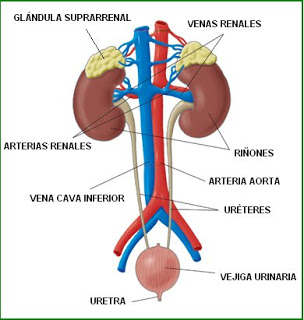 InfekzioakHematuriaSortzetiko malformazioakErreflexuaSindrome nefrotikoaINFEKZIOAKDefinizioa: hantura; uretritisa, ureteritisa, zistitia, pielonefritisa (larriena da)Etiologia: bakteriak, birusak, onddoakTransmisio bideak: GoranzkoaOdolaLinfaOrganoak Sintomak: pisua galtzea, azalaren kolorea (zianotiko, zurbiltasuna), gernuaren itxura (ilundu, usai txarra), sukarra. Gora/beherakoak, gernua (polakuria, disuria sor daitezke), sukarra, abdomeneko mina.Diagnostikoa: gernu lagina (gernuan germenak dauden ikusteko). Odol lagina: hemograma eta hemokultiboa- Ekografia eta urografia. Biopsia, endoskopia…Tratamendua: botikak, likidoak (likido ekarpena handitu), higienea (aluan goitik behera, prepuzioa atzerantz eramanez glandea ondo garbitu), zundaE. Zainketak:Behatu, balioztatu, erregistroaBotikak eman: antibioterapiaDieta eta likido kopuru egokiaAsepsiaAtsedena: etxean. Ez eskolara edo haurtzaindegira.Laguntza psikologikoa eta heziketaGernu laginak: adinaren arabera prozedura diagnostiko desberdinak egongo dira.Prozedura esplikatuOndo garbituOngi lehortuAdinaren arabera gernua jaso: bere kasako gernua jasotzea, poltsa esterila, pubis gaineko ziztada, zunda besikala.*Gernua biltzeko poltsa esterila  2h-tara ez badu egin kendu eta berri bat jarri.*Pubis gaineko ziztada*Zunda bidezko laginaHEMATURIADefinizioa: Gernuan odola agertzen daEtiologia: Jatorri anitz izan ditzake. Urologikoak, giltzurrunarenak edo beste batzuk (botikak, hemorragiak…).Diagnostikoa: gernuaren azterketa, ekografia eta hemokultiboa.Tratamendu etiologikoa: jatorriaren araberakoa izango daE. Zainketak:Behaketa, balioztapena eta erregistroaBotikak eta laginakLaguntza psikologikoa eta heziketaMALFORMAZIOAKGiltzurruna: ZenbakiaAgenesia unilaterala: giltzurrun bat gabeAgenesia bilaterala: 2 giltzurrun gabeItxura: ferra itxura, torta itxuraPosizioa: ektopikoaTamaina: hipoplasia edo displasia 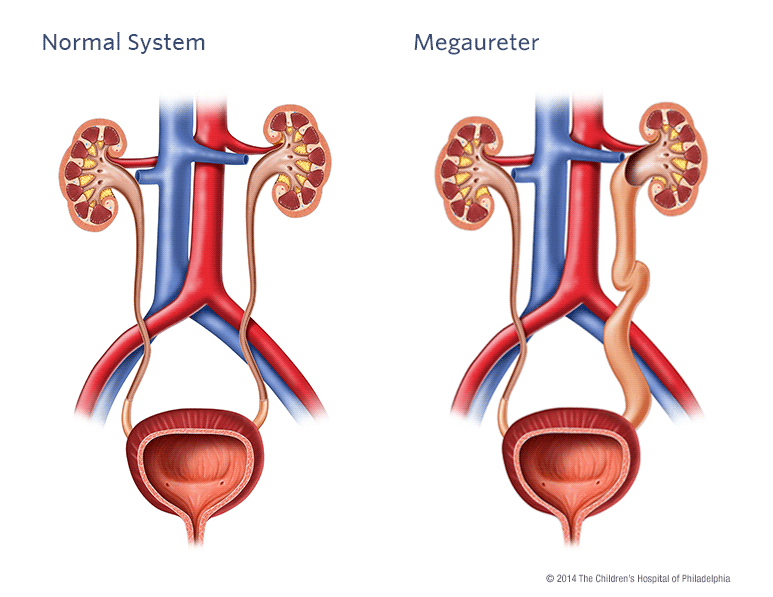 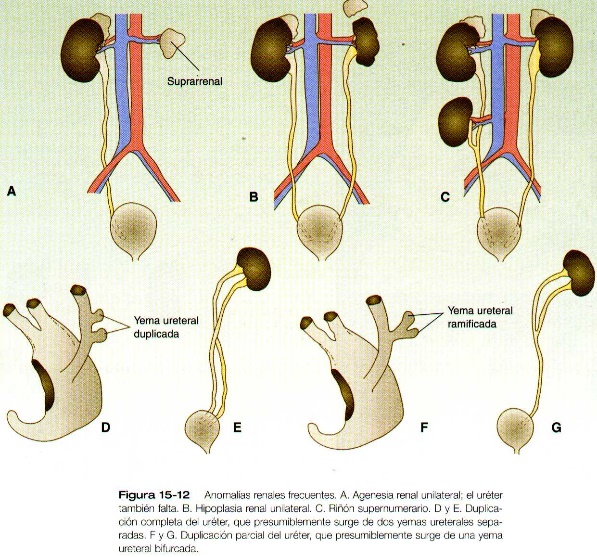 Gernu bideak:UreterrakEktopia (lekuz kanpo egotea): baginan edo prostatan ahokatuMegaureterra: ureter handituaUretra: hipospadiaHIPOSPADIA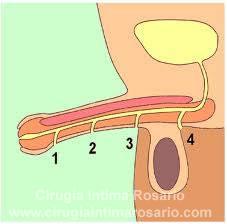 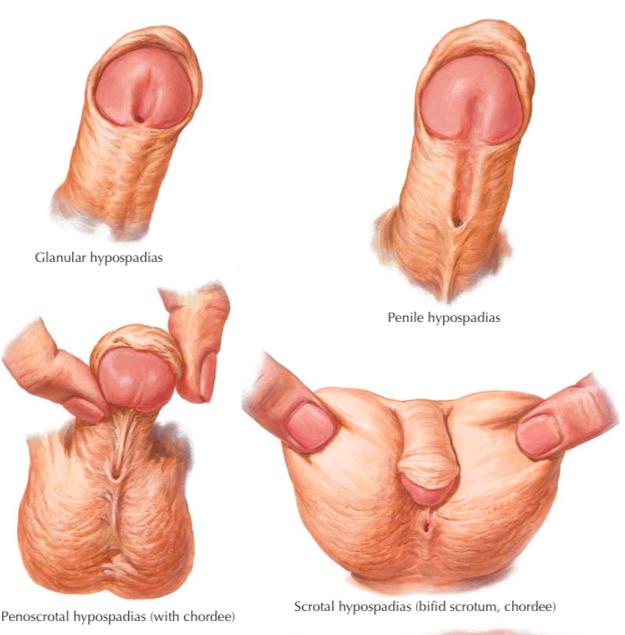 Definizioa: uretra beste tokitik ateartzea. Epospadia goiko aldetik. Beheko aldean bukatzen da uretra.Etiologia: Haurdunaldiko 13-15 asteetan gertatu, infekzioak, androgenoen falta eta genetika.Diagnostikoa: pixa egiteko momentuanTratamendu: kirurgiaE. Zainketak: Behaketa, balioztapena eta erregistroaAzalaren zainketakLaguntza psikologikoa eta heziketaERREFLEXU BESIKOURETERALADefinizioa: gernua maskuritik ureterretara bueltatzeaEtiologia: sortzetiko malformazioak eta arazo ureterobesikalakDiagnostikoa:Jaio aurreko ekografiaGernu infekzioakFrogak: EC, CUMS, CIDMailak:I maila: erreflexua ureterrera soilik iristen da dilatazio gabeII maila: erreflexua ureterrera, pelbisera eta kalizetara iristen da dilatazio gabeIII maila: ureter, pelbis eta kalizen dilatazio txikiaIV maila: ureter, pelbis eta kalizen dilatazio nabariaV: maila: sistema guztiaren dilatazio nabarmenaTratamendu: infekzioen prebentzioa: antibiotikoak. Kirurgia. Neurri higieniko-sanitarioak.E. Zainketak:Behaketa, balioztapena eta erregistroaBotikakGernu laginakHidratazioa zaindu, nutrizio egokiazSukarraren zaintzakJarraipena: urokultiboak maiz / enuresiaLaguntza psikologikoa eta heziketa23. Gaia: Diabete MellitusaUmeetan ematen den diabetea aztertuko da, I. motakoa da hain zuzen. Kontzeptua: gaixotasun kroniko eta metaboliko bezala definitzen da. Pankreaseko Langerhans irletan dauden Beta zelulak kaltetzen dira. Ondorioz, intsulina ez da eratzen edo gutxi eratzen da. Intsulinaren funtzioa glukosa zelularen barruan sartzea da, eta patologia honetan, glukosa ez denez zelularen barruan sartzen ezin da erregai bezala erabili. Sailkapena: Mota I: umeetan gazteetan (%5-10). Ez dagoenez intsulina, beharrezkoa da intsulina xiringatzea.Mota II: helduetan (askoz ere ohikoagoa %80). Intsulina gutxi dago eta aho bidez antidiabetikoak ematen dira (eta ez bada nahikoa, xiringatu).Haurdunaldiak eragindako diabeteaDiabete intsipidoa (mellitus ez den bakarra): 2-5/1000 umeek eduki dezakete. EtiologiaAutoinmunitate prozesua: gero eta argiago ikusi pertsona batzuetan gorputzak bere pankrea erasotzen duela.Faktore genetikoek eragina duteInguruneko faktoreak: badaude birus batzuk (adb: errubeola edo parotiditisa) pankreasa erasotzeko gaitasuna dutenak.Behi esnearekin kontaktua: behi esnearen proteinekin kontaktu goiztiarrak ere eragina dauka.Edoskitze artifizialak eta glutenak SintomakHipergluzemia: giltzurrunek glukosa kanporatu behar dute.Glukosuria: gernuan glukosa agertzea. Gernua urarekin batera kanporatu behar dute. Poliuria-Enuresia (gauean pixa): aurrekoaren ondorioz, umeak gernu kantitate handiagoa kanporatu behar du (glukosa kanporatu ahal izateko)Polidipsia: egarria handia edukitzeaPolifagia: gose handia edukitzea (glukosa kanporatzeagatik¿?)Lipolisia: gertatu umeak glukosa ezin duelako erregai bezala erabili (ez da zelulen barruan sartu), eta lipidoak erabiltzen ditu erregai bezala. Gorputz zetoniko metabolitoak sortzen dira eta odolean metatzen direnean: zetonuria deituko diogu eta gernuan kanporatzen direnean: zetonemia.Astenia: neke handiaPisu galera: muskulu eta gibeleko erreserbak erabiltzen direlakoDeshidratazioa: likido asko galdu (ura)Koma: gorputz zetonikoak azidoak direnez, azidosia sortzen da eta gurpil zoro horretan konbultsioak, koma, gorakoak gerta daitezke… Diabetearen konplikazio larriena: hipergluzemiaren ondorengo zetoazidosiaDiagnostikoaEguneko edozein momentu: gluzemia >200mg/dl + sintomakLehen aipatutako 3 Poliak + pisu galera + astenia (sintometan): I. diabetearen sintomakOdol analisietan ere diagnostikoa egin daiteke. Baraurik: 126 mg/dl baino altuagoGlukosa kurba (75mg) >200 mg/dl pospandrialan (despues de comer)TratamenduaDieta on bat aurrera eramatea derrigorrezkoa daDIETA: %55KH, %15 proteinak, %30 gantz. hartu beharko genituzke pertsona guztiek. Karbohidratoak indize gluzemiko baxukoak izan behar dira. Adb: fruta, barazki. KH 10 gramo. Koipeetan poliinsaturatuak (oliba olioa) eta monoinsaturatuak hartu.Gantz/kolest; gatza; azukrea, alkohola EZZuntza BAI  k.h.en zurgaketa moteltzen dute. Indize gluzemikoa moteltzen dute. Gluzemia maila baxuak mantentzen laguntzen dute.Jatorduen erregulartasuna (ordu/k.h)3 otordu + 3 osagarriDietak haur eta familiari egokituAriketa fisiko moderatua egitea komenigarria: kirola egin aurretikan aholkatzen da zerbait gehiago jatea eta poltsikoan zerbait eramatea.Janari eta intsulina kopurua erregulatuGluzemia + jan (aurretik eta ondoren)Diabetesa kontrolpean dagoenean soilikArketa f. moderatua: igeriketa, golfaHaurra bakarrik ez utziEkidinTxapelketakHipogluzemiakAlpinismoa, submarinismoaIntsulinoterapia: norberak kontrola eramatea oso garrantzitsua da. Gorputzaren patroi fisiologikoa moldatu daiteke.Ipurdia, izterrak, abdomenean eta besoetan. Rotatzea komeni da.Pankrearen transplanteaKonplikazioakLarriak  hipergluzemia, zetoazidosia, hipogluzemia, (ez hain larriak: Somogy efektua, Alba efektua, Erresistentzia eta alergiak)Kronikoak: odol basoak, giltzurrunak begiak kaltetzen dira eta odol-basoetako kaltea sortzen dira Hipergluzemia/Zetoazidosia: Arazo metaboliko larri bat da. Intsulina ez dagoenez, hipergluzemia sortu eta denboran zehar mantenduz gero zetoazidosia eragin. Azidosi metaboliko garrantzitsua sortzen da eta bilakaera azkarra baldin badauka bizitzarekin bateraezina izatera irits daiteke.Umea barau jarri beharko da, dieta absolutoaBena bidez: intsulina ponpa, fluidoterapiaK eta Ca galera konprobatuAzkarregi ahalegintzen bazara buelta ematen edema sor daiteke (kontuz likidoekin)Ponpa kendu baino lehen intsulina injekzio jarriZetoazidosia neutralizatzeko 24h gutxienez behar diraHipogluzemia:Arinagoak direnean: ondoeza, mareatu, izerditu… umeari edateko ura + azukrea eman. 5-10 min-tan egoera hobetzen da.Konortea galtzen badu aho bidez ezin da ezer eman. Glukagoia erabiltzen da: ziztatu IM, larruazalpetik…Zalantza dagoenean hobe glukagoia…Somogy efektua:Gauean intsulina dosia altuegia izateagatik, goizeko 3ak aldera hipogluzemia bat egiten du. Orduan, goizeko 7ak aldera hipergluzemia bat egiten du. Gertatu ez dadin, gaueko intsulina pixkat gutxitzea komeni da eta k.h extra bat. Alba efektua:Goizeko 5-8tan intsulinarekiko sentsibilitatea gutxitu egiten da eta ondorioz, goizean hipergluzemia bat ematen da. Hau ez gertatzeko, gauean kanari kopurua gutxitu beharko litzateke.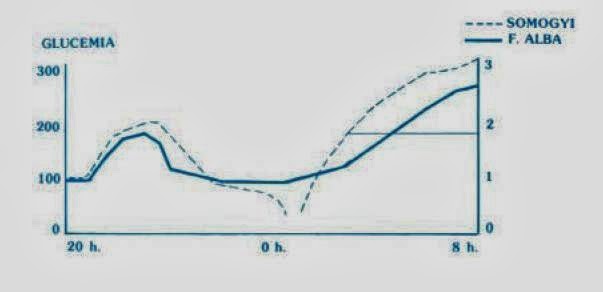 Intsulinarekiko erresistentzia: intsulina kopuruak goraLipodistrofia: gune batean askotan ziztatzen duzunean intsulina ez da eraginkorra bihurtzen. Horregatik lekua aldatzen joan behar da.Intsulinarekiko alergiak: desentsibilizatzeko tratamenduaMikro/makroangiopatiak: Nork bere kontrol metaboliko egokiaUrtean behin sendagilearengana joanOinen zainketa egokiaE. ZainketakDiabetea duten pertsonek larruazalean arreta handia jarri behar dute. Izan ere, nerbioak kaltetzeko arriskua dute, sentsibilitatea gal dezakete eta mina sentitzeari utzi…Oinen zaintza egokia: egunero garbitu eta ongi lehortu, galtzerdiak egunero aldatu, oinetakoak ez duela oina estutu, podologoarengana maiz.Azazkalak: guraizak puntarik gabekoak eta zuzen moztuEkidin: oin-hutsik ibiltzea, berogailu eta sustondoak, ur bero-poltsak, zauriak zaindu gabe ez utzi, bainuan 10 min baino gutxiagoHEZIKETAInformazioa emanDietari buruzko arauakIntsulinaren tratamenduaNork bere kontrolaDesoreka identifikatuAriketa fisikoaNerabearen heziketa berezia. Nerabezaroan zailagoa.24. Gaia: Arazo neurologikoakKONBULTSIOAKDefinizioaEtiologiaSintomakDiagnostikoaTratamenduaE. Zainketak DEFINIZIOA: Neuronen deskarga ezohizko baten ondorioz muskuluen nahigabeko kontraktutak. 2 mota bereizi: partzialak edo orokorrakSintoma bat izan daitezke  beste arazo neurologiko bat adierazten dutenarenakKonbultsioa =EZ= epilepsia =EZ= status epileptikoa (konbultsio oso jarraia, ordu erdiko iraupena duena)Pronostikoa oso aldakorra da (mota, zein adinetan agertu…). Adinaren arabera, gaixotasunaren arabera eta tratamenduaren erantzunarekiko araberakoa da. ETIOLOGIA: adinaren arabera egoera desberdinak sortzen dituzte0-1 urte: hemorragiak, infekzioak, asaldura metabolikoak, malformazioak, amaren toxikomania (drogomenpekotasuna)…1-3 urte: hipertermia (sukarrak eragindakoak), infekzioak (meningitisa), toxikapenak4-12 urte: epilepsi idiopatikoa, tumoreakAdin hauetan nerbio sistema heldugabea daSINTOMAK: Epilepsiak sailkatzeko zaila, oso konplexua baita: Krisi partzialak: sinpleak eta konplexuak bereizten dira. Sinpleek konorte maila ez dute aldatzen eta konplexuek konorte maila kaltetzen dute. Elektroentzefalograman hasierako foku bat bereizten da.Burua eta begiak biraKilimak, logura, beroaZorabioak, aluzinazioak, argiakEsku/ezpainen mugimendu arraroakKonbultsio orokorrak: ez da hasierako foku hori bereizten elektroentzefalograman (egon badago). Desberdintzen dira:Gaitz txikia (ausentziak): Gaitz handia (espasmoak): krisialdi toniko klonikoakToniko: gorputzaren egoera/jarrera zurruntasunaKlonikoa: kontraktura erritmikoa eta errepikakorrak izaten direla.Konbultsio batean gertatzen dena da aipatutako bi gauza hauek gertatzen direla. Bukaeran, umea letargiko, esfinterrak ez ditu kontrolatzen… dago: aldi postkritikoa deritzo.DIAGNOSTIKOAAnamnesi zehatzaBehaketa fisikoaBehaketa neurologikoaSintomen analisiaOdol lagina (gluzemia, infek)TAC, EEG, puntzio lunbarraTRATAMENDUASintomatologikoa (diazepam)EtiologikoaERIZAIN ZAINKETAKKonbultsioa gertatzen ari deneanKonbultsio luze edo ospitaleanSukar konbultsioa baldin badaKonbultsioaren ondorenKRISI MOMENTUANOhea luzatu eta ingurua ziurra bihurtuArnasketa ziurtatuAlde batera dekubitoaAlmoada buru azpianArropa askatuHaurra kontuarekin heldu (neurri egokienean)Krisia zehazki behatzea eta erregistratzeaEz da arraroa haurrek beren mingaina hozkatzeaKrisia behatzea: noiz hasi den (ordua), anatomikoki non hasi den, zein gorputz adarretan eragina, faseak deskribatu, azalaren kolorea, begien mugimendua, listu jariaketa, esfinterren kontrolaKONBULTSIO LUZEETANOxigenoterapiaBena bide bat jarriMedikamentuak jarriSuspertze materiala prest edukiBronkoaspirazioa ekiditzeko materiala prestSUKAR KONBULTSIOETANArropa kendu, umea lasaitu, tenperatura jaitsiaraztekoAntipiretikoak eman (paracetamol eta ibuprofeno)Beste ekintzak berdinSukarraren etiologia tratatuTos ferina txertoa baloratuPrebentzioa garrantzitsuenaKONBULTSIOAREN ONDORENHaurra lasaitu eta dieta absolutua edukiBizi-konstanteak eta begi niniak ikuskatuGorputz-adarren mugimendua behatuAtsedena ziurtatuKontzientzia eta orientazio maila baloratuMintzaira eta logura baloratu. Normalean krisia ondoren umea letargiko egoten da Kanpoko estimuluak gutxiaraziGluzemia eta gernuaren kolorea behatuGurasoak lasaitu, datuak jaso eta idatziSUKARRAREN AURREANTenperatura modu egokian hartuHaurra ingurugiro egokian edukiAntitermikoak emanLikido ugari eskainiUr epelarekin tratatu24-48h-tan kontsultaMENINGITISADEFINIZIOA: Meningeen (NSZ=garuna eta ornomuina estaltzen duten mintzen) hantura edo inflamazioa da: duramaterra, piramaterra eta araknoidea. Likido zefalorrakideoa bustitzen ditu. Birusak eta bakterioak eragin dezakete:ETIOLOGIA + SINTOMAK: umeetan nahiko ohikoa meningitis birikoaBirikoak: enterobirusakeboluzio onapronostiko onaepidemiatan: udazkena1-3 urte:SuminkortasunaEten gabeko negarra4-12 urte:Zefalea handiaGorakoak, beherakoakSukar ez oso altuaTRATAMENDUAAtsedena hartu: argirik, zaratarik ezAnalgesikoak: zefalearentzatAntitermikoakEz dago txertotikKontaktuan egon diren pertsonak: neurririk ezOSPITALARATU: egoera larria bada: zefalea edo gorako handiak baldin badituETIOLOGIA + SINTOMAK: bakterianoak larriagoakBakterianoak:Meningikokoa: neisseria meningitidisHaemophilusa: haemophilus influenzae (Hib) Pneumokokoa: streptococcus pneumoniaeEpidemiatan: negua1-3 urte:SukarraGorakoakSuminkortasunaGarondoko zurruntasuna4-12 urte:Zefalea handiaGorakoakSukar altuaOrbanak larruazaleanEgoera okertuDIAGNOSTIKOA: LZR-a aztertuPROZEDURA: bi gerri ornoren artean ziztada ornomuineanTRATAMENDUA: Tratamendu egokiarekin tratatu: heriotza-tasa% asko murrizten da. Analgesikoak eta antitermikoak erabili daitezke baina antibiotikoak batez ere.PREBENTZIOA: Neurri profilaktikoak: txertoak. Kontaktuan egon diren pertsonetan (umearen etxekoak eta eskolako umeak) neurriak hartu.TXERTOAKB Haemophilus influenzae (anti Hb)C meningokokoaPneumokokoa (proxilaxia ez), B MeningokokoaBirusakPROFILAXIA: B eta C meningokokoa eta Haemophilus-aHarreman estukoak: etxe berean, ikaskideakLehendabiziko 24h-tan antibioterapia hasiERIZAIN ZAINKETAKGiro lasaiaJarreraKontzientzia maila baloratuLikido balantzea neurtuDietaSEPSI MENINGOKOZIKOADEFINIZIOA: Mikroorganismoak masiboki metatzen dira odoleanShock septikoaOrganoen funtzionamendu ezaOso larria bihurtu daiteke eta %50 hilkortasuna.ETIOLOGIA: Bakterioen endotoxinak eta beste sistema batzuk: koagulazio sistema aktibatu eta bideratzaile kimikoak askatu egiten dira odolean (hantura sortu)Shock septikoaKoagulazio intrabaskular diseminatuaGangrena periferikoaOdoljarioakAGERPENAK:Sukarra eta hipotermiaHotzikarak-dardarak. Hotza gorputz adarretanHiperbentilazioaTakikardiaPetekiak eta ekimosia larruazaleanKontzientzia asaldurakHipotentsioaZianosiaGangrena periferiko (perfusioa txarra denean) simetrikoaOliguria-anuriaEzintasun kardiakoaTRATAMENDUA: antibioterapia, likido ekarpena zain bidez, agente basoaktiboak, oxigenoa, plasma freskoa eta plaketak eta kortikoideak (hanturaren aurkakoak). Zain bidea hartzea beharrezkoa.ZAINKETAKMonitorizatu: zainketa intentsiboakBizi konstanteak: TA eta Presio benoso zentrala c/30minsKontzientzia mailaOxigeno Sat eta EKGDiuresiaInformazioaErregistroa25. Gaia: Onkologia pediatrikoaTUMOREAKLEUZEMIA (umeetan ugariena)ASTROZITOMALINFOMAKNEUROBLASTOMAWILMS TUMOREAHEZURRETAKO TUMOREAKINTZIDENTZIA: 1-14 urte: heriotza eragiten duen bigarrena. Lehendabiziko haurtzaroa eta nerabezaroa(ez ikasi portzentaiak)Leuzemia  %30Garuneko tumoreak%20Linfomak%14Nerbio sist. sinpatikoa Wilms tumoreaHezurretako tumoreakHEMATOPOIESIA: odoloeko zelulen sorkuntza, hezur muinean ematen dena. Ama zelula hematopoietikoak: stem cellJatorri linfoideoa: linfozitoak (B/T) eta NK zelulakJatorri mieloideoa: eritrozitoak, plaketak, leukozito granularrak (neutro, eosinfilo eta basofiloak) eta monozitoak.AsaldurakLuekozitosia: gehikuntzaLeukopenia: murrizketaLEUZEMIAAkutuak (%97 suposatzen dute)Kronikoak- LLA: leuzemia linfoblastikoari ere leuzemia linfoide akutua edo linfatiko akutua deitzen zaio. Linfoblastoak kaltetuak izaten dira (leukozitoen aurrekoak). Zelula prekursoreak behar baino gehiago ugaritzen dira. Zelula anomalo hauek odolean zelula normalek beteko luketen espazioa betetzen dute eta … Ondorioz, infekzio arriskua handitzen da ez daudelako behar diren leukozitoak hauei aurre egiteko…..KlinikaSukarra (gutxiegitasun medularraZurbiltasuna, ondoez orokortua, anorexiaMin artikularra eta odol galeraDiagnostikoaHemograma eta hezur muinaren xurgapenaBiokimikoaTratamendua: kimioterapia ematea eskatzen du eta oso luzeak (2-3 urte) izaten dira. Fase desberdinak izaten dituzte:IndukzioaSendotzeaIntentsifikazio berantiarraGutxiagotzea mantentzeaBia zentral bat jartzea eskatzen du. Pronostikoa:Leukozitoak hasieran baju eta Hb <10g/dl. Kontsideratzen da leukozitoak zenbat eta bajuagoak izan hasieran pronostikoa hobea dala.Hasiera adina 2-10 urteB edo T antigenoen ezaHezurmuinetik kanpo kalterik ezASTROZITOMA: buruan tumorea sortzen duEtiologia: zelula glialak erasotzen ditu. Sailkapena: supra edo infratentorialak.Agerpen klinikoak/sintomak: Konbultsioak, umearen portaera aldatuIkusmen edo entzumen asaldurakPIK (presio intrakraneala)ren gehikuntzaGorakoakTratamendu kimioterapeutikoa eta radioterapia egiten dira.MEDULOBLASTOMAEtiologia: buruari eragiten dio, zerebeloaren kanpoko geruzari hain zuzen. 5-7 urteko umeetan da ohikoagoa. Larritasun mailaren arabera:Agerpen klinikoak:ZefaleaGorakoakAtaxia: gorputzeko atalen deskoordinazioaLikido zefalorrakideoa pilatzen hasten bada, burmiuna kanporuntz konprimitzen du. Likido horren pilatzeari hidrozefalia deritzo. Kateter baten bidez, likido hori peritoneora bidaltzen da presio intrakraneala jaisteko (eta kanporatzeko)= deribazio peritoneala.Tratamendua: zirujia + kimioLINFOMAHodgkin gaixotasuna: klabikularen gainetik adenopatia agertzen da, gongoil linfatikoa handituta agertzen da. Ez du minik ematen. Gongoil linfatikoak kaltetu: adenopatiaSukarra, pisu galera, nekeaTerapia: estadioa, adina, egoeraren arabera. Kimio eta radio: Hazkuntza mailan eragina izaten dute hezurrak kaltetzen dituztelako.Linfoma ez Hodgkin: umeetan ugariagoakHasiera akutua, sintomatologia aldakorra daQT aldakorraNEUROBLASTOMAEzaugarriak: NSZtik kanpo tumore ohikoena da. NS sinpatikoari eragiten dio.Agerpen adina: 2 urte (batezbestekoa)Jatorria: gandor neuraleko zeluakKokapena:Abdomena (g. suprarrenala)Torazikoa, zerbikala (gongoil sinpatikoak)Tumore honek metatasizatzeko ohitura Klinika: sindrome konplexuen eraginez. Depende eta zein substantzia jariatzen den sintomatologia desberdina izango da:Opsoklono-mioklono sindromeaHTA eta izerditzea: katekolaminakBeherakoaHazkuntza lokala/barreiatuaren eraginezMasa abdominal gogorra, finko, neurri aldakorraTorazikoa, zerbikala (g. sinpatikoak)Diagsnotikoa eta tratamendua:Odol eta gernu analisiakMarkadore tumoralakBiopsia eta irudi frogakEstadifikazioaren araberaZirugiaKimioterapiaRadioterapiaWILS TUMOREANefroblastoma: giltzurrunaren barruan. Adina: 1-5 urte (3 urterekin batez ere). Sindromeekin batera azaltzen da. Klinika: umea ez da hainbeste kaltetzen. Neuroblastoma izaten dutenak baino pixka bat handiagoak (adina) izaten ohi dira.Masa abdominal asintomatikoaHTADiagnostikoa eta tratamendua: Zirugia + KT +/- RT26. Gaia: Kronizidadea pediatrianSARRERAOsasunak/osasungintzak: ekitate eta kohesio/funtzio soziala du. Arretaren kalitatea eta segurtasuna: osasun indikadoreen hobekuntza. Gaur egun, gure osasun indikadorea ona da. Gardentasuna eta partehartze sozialaTrantsizio demografikoaren: BI gorakada. Gaur egun jende zahar gehiago dago eta jende gutxiago jaiotzen da. Bizi ohituren aldaketak gertatu: horrek gaixotasn batzuen agerpenean eragina izan.Patroi epidemiologiko nagusia: gaixotasun kronikoak. Orokorrean:Iraupen luzekoakProgesio motelaPertsonaren bizi kalitatea mugatzen duteHonek hilkortasun goiztiarra eraginNON GAUDEPatologia akutuak sendatzea: ikuspegi/paradigma osatzaileaArretaren aniztasuna: ez da justifikatzenArreta mailen zatikatzeaGaixo kroniko konplexuak: beharrak asetuak? Lehen mailako arreta indartzea inportantea.Arreta berrantolatu (indartu AP)NORANTZ JOAN NAHI DUGUAutozainketa eta profesionalen papera sustatu. Arreta mailen arteko koordinazioa: etxean arreta. Parte hartze soziala:Biztanlegoaren estratifikazioa: arriskua zein dan desberdindu egin beharko daBeharren balorazio integralaEsku-hartze indibidualizatuakHonek ondorio hau ekarri: zainketak humanizatu eta komunikazioa hobetu. Horrez gain, baliabideak optimizatu eta kostuaren eraginkortasuna.Estrategia para el Abordaje de la Cronicidad en el Sistema de Salud 2012Pertsonan zentratutako paradigma berri bat eskatzen da. Bertan pertsonaren autonomia pertsonala indartzea nahi da. Horretarako, bizi ohitura osasungarriak sustatu beharko dira. Gainera, gizartean dauden desberdintasunak gutxitzea ekarriko luke: iraunkortasun ekonomikoa. Honekin, hilkortasun goiztiarra gutxitu.DEFINIZIOABizi itxaropena > 3 hilabete diagnostikoanZainketak nagusiki komunitatean egiten dira eta jatorri anitz izan ditzakete:Asaldura genetikoakGarapen fetalean kalteakHondamen perinatalakEz sortzetiko arazoakArretaren koordinazioari garrantzia eman.EZAUGARRIAKPertsonak gaixotasun kronikoak dituztenean sailkapenak honako irizpideen arabera egingo litzateke:Muga funtzionalak: paralisi zerebrala, autismo, Down s…Menpeko botika/dieta: diabetea, asma, epilepsia…Teknologia medikuaren menpe bizitzea: gutxiegitasun renala, bronkodisplasiaArretaren erabilera intentsiboa: minbizia, fibrosi kistikoaZAINKETAK ETXEAN: komunitatean eta umearen etxean bertan ematea izango litzateke hoberenaEkipo teknologiko txiki/eramangarriakZerbitzu sanitarioak etxeanBehar sanitario bereziakArretaren koordinazioa eta familiari babesaERIZAINAREN ROLA:Gaixotasuna/fisiopatologia ezagutzea: bilakaera ezagutuKomunikatzeko gaitasun eraginkorraFamiliaren ebaluazioa: sendotasunak eta antsietateari aurre egiteko mekanismoak identifikatuFamiliaren ahalegina babestuBaliabideak ezagutu eta beste profesioekin koordinatuGURASOEI BERRIA EMAN: diagnostikoa emateko unea aldakorra da: batzuetan antsietatea baretu dezake (pazientearentzako diagnostikoa ezagutzea bake bat bezala izan daiteke). Profesionalaren informazioa emateko formarekin kontu handia izan behar dugu. Gurasoen ulertzeko gaitasuna ere kontutan hartu.UMEEI BERRIA EMAN: umearen garapen eta ulermen mailari egokituta informazioa eman. Umeak egindako galderei zintzo erantzun beharko da: gaixotasunaren jatorria, bere bizitzan izango duen eragina… ezin da gezurrik esan ezta itxaropen faltsurik eman. Umea errudun senti daiteke.GURASOEN ERANTZUNAK:Ulertzea erronka: prozesatzeko denbora eman.Konmozioa eta dolua. Adierazpen emozionala: laguntza eta enpatia profesionala.Tratamenduari buruzko erabakiak hartu.Gaixotasuna genetikoa bada: errudun sentitu?Lotura afektiboak zailtasuna/gehiegizko babesa.ANAI-ARREBEN ERANTZUNA:Jeloskor, erresumina, lotsa, bakardadea… senti daitezke/dezakete.Gaixotasuna izateari beldurra.Errudun (p. magikoa)Erantzun antagonikoak (2 muturretako erantzunak): heldutasuna/jokaera arazoak izateko arriskua.Bakarko denbora behar dutela adierazi gurasoei. Zainketetan parte hartu.FAMILIAREN ERANTZUNAZaintza eta lana kontziliatu (zaila izaten da eta batzuetan gurasoetako batek lana uztea gerta daiteke)Okerrera egite + heriotza: kezka/beldurraAnai arrebei bizitza normalizatua eskaintzen saiatuEtxea ireki zaintzaileeiAutozainketa onartu gradualkiFAMILIAREN EGOKITZAPENAUne esanguratsuak garapen/eskolaNerabezaroa edo umeen arretatik helduen arretara pasatzea osasun zentroetan.Transizioa: helduen rola eta arretaErakunde batera jo beharBikote harremana: tentsioakZaintzale nagusiaren gainkarga Bizitza aldatzen duen erabaki familiarra: erronkaResilienetzia eta indarra sortzen diren arazoei aurre egitekoBeste konpromezuak bete eta aldi berena zaintzeak sortzen duen nekeaTentsio uneak umeak egoera okertzen duenean… krisialdietan….Egoera honetan garrantzi handia:Laguntzak dauden edo ez, hau da, gastu ekonomikoak.Isolamendu sozialaLan ordutegien negoziazioaLan administratiboa eta baliabideak bilatuMugak jartzen ikasi behar da norbaiti zainketak ematerakoan, nekea onartzen ikasi eta laguntza eskatzearen garrantzia.KRONIZIDADEA ETA GARAPENA: atxikipena sustatu, kontaktu fisikoa, musika, autonomia eta autokontrolaren garapena, garapena lantzeko ikasteko aukerak eskaintzen lagundu gurasoei.Pentsamendu magikoa: errua/zigorra. Ez ahaztu ume bat izaten jarraitzen duela. Jolastuz ikasi zaintzen. Ahaleginak eta aurrera pausuak egiten dituenean aitortu, ahaleginak eskaini garapena izan dezan. Autokontzeptua: aurreratu duela sentitu. Ondo pasatzea, harremanak eta komunikazioa.27. Gaia: Paliatiboak pediatrianCPP EUSKADIKO PLANASARRERADEFINIZIOABEHARRAKPLAN ESTRATEGIKOAARRETA INTEGRALAANTOLAKUNTZAEuskadiko Zainketa Aringarrien programaSARRERAGaur egun osasun profesionalak gaixotasunak sendatzean zentratzen gara. Askotan heriotzari beldurra diogu eta ez dugu onartzen. Arlo honetan lan egiten duten pertsonek formakuntza akademikoa behar dute egoera hauetarako preparatzeko.Pentsatzeko: zenbat ume? Sortzen ari den arazoa: konponbideak. Espezifidadea. Ume kopurua urriagoa da helduekin konparatuz. Gaixotasun asko daude eta osasun profesional urri daude gai honen inguruan lan egiten dutenak.Def= umearen gorputz, buru eta espirituaren zainketa aktiboak. Zainketak familiari ere bideratu behar dira. Hasiera Ez baztertzaileaEskubidea  zerbitzua?HAUTAGAIAKBizitza mugatzen duen gaixotasuna:Bizitza arriskuan jartzen duen gaixotasunak:4 talde:Mehatxua + sendatzeko tto biablea. Adb: minbiziaTto intentsiboa eskatzen dutenak bizitza luzatzeko. Umeen bizitza mugatua izango da. Adb: fibrosi kistikoa.Sendatzerik ez duten gaixotasun progesiboak. Adb: oso aurreratuak diagnostikatzen diren minbiziak (metastasiekin…)Atzera itzulezina + desgaitasun larria: paralisi zerebrala.UMEEN BEHARRAKFisikoak: Sintomen kontrola: mina. Gaur egun honen aurka egiteko sendagai asko daude. Kontuan izan umeek mina sentitzen dutela; berdin du jaioberri izatea, goiztiarra…Bere garapen potentzial handiena lortzea Zainketen aurretiko planifikazioa ezinbestekoa da Psikologikoak:Laguntza emozionalaKomunikazio irekiaNortasunaren garapena indartzen baliabideak eskuratzeaSozialak:JolasaldiaEskolarizazioaSozializazioa kideekinEspiritualak:Babes espiritualaMaitasuna eta biologia:Gurasoak eta zaintzaleakAnai-arrebakFamilia zabalduaLaguntza:Informazioa: gaixotasunaL. EkonomikoaLaguntza emozionala eta espiritualaEzinbestekoakGomendagarriakDesiragarriakSegurtasunaMerkeaItzulgarritasunaEraginkortasuna: Pearl indizeaAplikazio errazekoaKoitoarekin harremanik ezKalterik gabekoaKontrol gutxikoaNorberak aplikateaEskuragarritasunaEz kimikoaEz mekanikoaEktodermoaMesodermoaEndodermoaEpidermisaDermisaArnas aparatuaKristalinoaHezurrakDigestio ap.AzazkalakMuskuluakArea eta gibelaIleaGorputz adarrakMihia, faringeaBularrakAp. KardiobaskularAmigdalakAp. UrogenitalaAMAREKIN ERLAZIONATUAKOBSTETRIKOAKFETUAREKIN ERLAZIONATUTAKOAKFETUAREKIN ERLAZIONATUTAKOAKSOZIALAKSOZIALAKAMAREKIN ERLAZIONATUAKOBSTETRIKOAKFETUAREKIN ERLAZIONATUTAKOAKFETUAREKIN ERLAZIONATUTAKOAKSOZIALAKSOZIALAK<17 eta >35 urteKarenaren arazoakHaurdunaldi anitzaHaurdunaldi anitzaMaila sozioek.Maila sozioek.Gernu infekzioakTumoreakMalformazioakMalformazioakLan fisiko gogorraLan fisiko gogorraGaixotasun kronik.Mintzen haustura goiztiarra (poltsa amniotikoa puskatu, infekzio arriskua, erditze goiztiarra…InfekzioakInfekzioakElikadura txarraElikadura txarraPreeklampsiaMintzen haustura goiztiarra (poltsa amniotikoa puskatu, infekzio arriskua, erditze goiztiarra…Rh isoinmunizazioaRh isoinmunizazioaDiabeteaMintzen haustura goiztiarra (poltsa amniotikoa puskatu, infekzio arriskua, erditze goiztiarra…TraumatismoakMintzen haustura goiztiarra (poltsa amniotikoa puskatu, infekzio arriskua, erditze goiztiarra…DrogramenpekotasunaMintzen haustura goiztiarra (poltsa amniotikoa puskatu, infekzio arriskua, erditze goiztiarra…Umetokiko malformazioakUmetokiko malformazioakAMAREKIN ERLAIZIONATUAKKARENAREKIN ERLAZIONATUAKKARENAREKIN ERLAZIONATUAKFETUAREKIN ERLAZIONATUAKFETUAREKIN ERLAZIONATUAKAMAREKIN ERLAIZIONATUAKKARENAREKIN ERLAZIONATUAKKARENAREKIN ERLAZIONATUAKFETUAREKIN ERLAZIONATUAKFETUAREKIN ERLAZIONATUAKAma txikia eta pisu gutxikoaK-ren gutxiegitasunaK-ren gutxiegitasunaHaurdunaldi anitzaHaurdunaldi anitzaDrogakK-ren infartuakK-ren infartuakMalformazio genetikoakMalformazio genetikoakElikadura desegokiaZilborrestearen irregulartasunaZilborrestearen irregulartasunaUmetoki barruko infekzioak (errubeola, zitomegalobirusa)Umetoki barruko infekzioak (errubeola, zitomegalobirusa)Tabakoa (umeak pisu gutxiago izatea eraginZilborrestearen irregulartasunaZilborrestearen irregulartasunaUmetoki barruko infekzioak (errubeola, zitomegalobirusa)Umetoki barruko infekzioak (errubeola, zitomegalobirusa)Tabakoa (umeak pisu gutxiago izatea eraginUmetoki barruko infekzioak (errubeola, zitomegalobirusa)Umetoki barruko infekzioak (errubeola, zitomegalobirusa)HipertentsioaIrradiazioarengatik lesioakIrradiazioarengatik lesioakNefropatia kronikoaJAIOBERRIAAMAAMABizi konstanteak egonkortu: BM, AM eta TªAntsietatea gutxituAntsietatea gutxituBizi konstanteak egonkortu: BM, AM eta TªAmagandiko edoskitzea estimulatuAmagandiko edoskitzea estimulatuEstimulazio somatu-sentsoriala, hazkuntza hormona jariatze daAmagandiko edoskitzea estimulatuAmagandiko edoskitzea estimulatuEstimulazio somatu-sentsoriala, hazkuntza hormona jariatze daKontaktu goiztiarra intimo eta hunkigarriaKontaktu goiztiarra intimo eta hunkigarriaEstimulazio somatu-sentsoriala, hazkuntza hormona jariatze daKontaktu goiztiarra intimo eta hunkigarriaKontaktu goiztiarra intimo eta hunkigarriaPisu irabaziera eta aurrezpen energetikoaAtxikipena estimulatu harremana sendotzeko lagungarriaAtxikipena estimulatu harremana sendotzeko lagungarriaPisu irabaziera eta aurrezpen energetikoaAtxikipena estimulatu harremana sendotzeko lagungarriaAtxikipena estimulatu harremana sendotzeko lagungarriaNegarra gutxitu, lasaitzen lagundu eta lo sakona ugarituAtxikipena estimulatu harremana sendotzeko lagungarriaAtxikipena estimulatu harremana sendotzeko lagungarriaNegarra gutxitu, lasaitzen lagundu eta lo sakona ugarituKontzientzia egoera egonkortu eta heldutasun neurologikoan lagunduKontzientzia egoera egonkortu eta heldutasun neurologikoan lagunduKontzientzia egoera egonkortu eta heldutasun neurologikoan lagundu